Anglican
Bible Reading Guide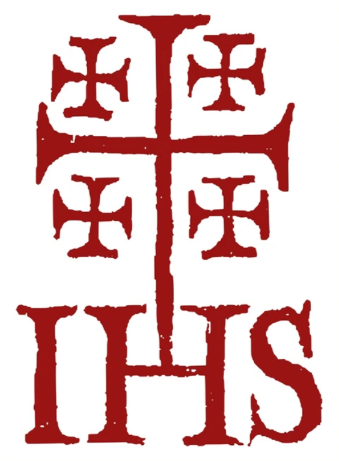 OLD AND NEW TESTAMENTWith the 18 books of the expanded apocryphaColor Legend:TABLE OF CONTENTSReading Plan		2-12		Parables of Jesus	37
Plan Checklist		13-20		Unique to Matt		38
Books of the Bible	21-22		Unique to Mark		39
Psalms			23-24		Unique to Luke		40-41
Advent Reading		24		Synoptic Gospels	42-52
OT Selections		25-26
NT Selections - Matt	27-29
Mark			29-30
Luke			30
John			31
Acts			31
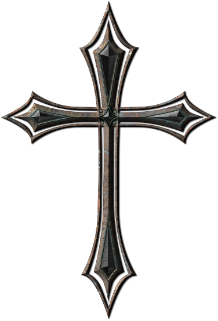  CC0 1.0 / CC0 1.0 Universal
By marking the work with a CC0 public domain dedication, the creator is giving up their copyright and allowing users to distribute, remix, adapt, and build upon the material in any medium or format, even for commercial purposes.
CC0: This work has been marked as dedicated to the public domain.  Anglican Bible Reading Plan by Mike Lilley is marked with CC0 1.0 Universal. To view a copy of this license, visit http://creativecommons.org/publicdomain/zero/1.0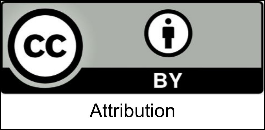 Chronological New Testament Generator:
https://www.biblereadingplangenerator.com/Crossway / ESV Reading Plans: 
https://www.crossway.org/articles/series/esvorg-reading-plans/?all=onFoundational F260 Old Testament Reading Plan:
https://replicate.org/resourcing-disciple-makers/family-reading-plans/1928 Book of Common Prayer: https://www.amazon.com/gp/product/0195285069/ref=ewc_pr_img_1?smid=ATVPDKIKX0DER&psc=12019 Book of Common Prayer: 
https://anglicanhousepublishers.org/anglican-liturgy-press/Swing-Arm Swivel Stapler: 
https://www.amazon.com/dp/B0C36NN2HH?ref=ppx_yo2ov_dt_b_product_details&th=128Lb Premium Inkjet Copy Paper:
https://www.amazon.com/Hammermill-Premium-Letter-Bright-102467R/dp/B00006IDP3/ref=sr_1_5?crid=127Z4KQYAXE3O&keywords=28lb%2Bcopy%2Bpaper&qid=1704285766&sprefix=28lb%2Bcopy%2Bpaper%2Caps%2C143&sr=8-5&th=1Published by: http://mikelilley.comHOW TO USE THE ANGLICAN BIBLE READING GUIDEHOW TO USE THE ANGLICAN BIBLE READING GUIDEThe plan is divided into two sections in this booklet.  The first section is a calendar of daily readings.  Bible readings are 5 days a week with weekends devoted to catching up, devotional reading or simply doing deep dives on the readings for that week.  The second section is a verse checklist to keep track of the chapters that have been read so far.The plan is divided into two sections in this booklet.  The first section is a calendar of daily readings.  Bible readings are 5 days a week with weekends devoted to catching up, devotional reading or simply doing deep dives on the readings for that week.  The second section is a verse checklist to keep track of the chapters that have been read so far.This plan is unique in that it combines several different approaches to a reading plan: First, the New Testament is in chronological order and includes every chapter in the canon. Poetry is a daily part of the plan.  The Old Testament is derived from the F260 Foundational reading plan from Replicate.  The F-260 plan is a two hundred and sixty day reading plan that highlights the foundational passages of Scripture that every disciple should know.  And finally, especially for Anglicans, a section for the expanded 18 books of the apocrypha is also included.This plan is unique in that it combines several different approaches to a reading plan: First, the New Testament is in chronological order and includes every chapter in the canon. Poetry is a daily part of the plan.  The Old Testament is derived from the F260 Foundational reading plan from Replicate.  The F-260 plan is a two hundred and sixty day reading plan that highlights the foundational passages of Scripture that every disciple should know.  And finally, especially for Anglicans, a section for the expanded 18 books of the apocrypha is also included.Make note:  At the end of the plan calendar there are several blocks missing which include time for Christmastide devotionals and Advent reading plans.  See a suggested list of devotional materials below.Make note:  At the end of the plan calendar there are several blocks missing which include time for Christmastide devotionals and Advent reading plans.  See a suggested list of devotional materials below.OLD TESTAMENTOLD TESTAMENTNEW TESTAMENTApocryphaRevelationHistoryMinor ProphetsPrison EpistlesProphetsMajor ProphetsLettersLawActs (History)PoetryGospels / Pastoral LettersBIBLE IN A YEAR READING PLANBIBLE IN A YEAR READING PLANBIBLE IN A YEAR READING PLANBIBLE IN A YEAR READING PLANBIBLE IN A YEAR READING PLANBIBLE IN A YEAR READING PLANBIBLE IN A YEAR READING PLAN1M1-JanLuke 1Psalm 1Genesis 1Tobit 1T2-JanJohn 1Psalm 2Genesis 2Tobit 2W3-JanMatt 1Psalm 3Genesis 3Tobit 3TH4-JanLuke 2Psalm 4Genesis 4Tobit 4F5-JanMatt 2Psalm 5Genesis 6Tobit 5SA6-JanSU7-Jan2M8-JanMatt 3Psalm 6Genesis 7Tobit 6T9-JanMark 1Psalm 7Genesis 8Tobit 7W10-JanLuke 3Psalm 8Genesis 9Tobit 8TH11-JanMatt 4Psalm 9Genesis 11Tobit 9F12-JanLuke 4Psalm 10Genesis 12Tobit 10SA13-JanSU14-Jan3M15-JanLuke 5Psalm 11Genesis 15Tobit 11T16-JanJohn 2Psalm 12Genesis 16Tobit 12W17-JanJohn 3Psalm 13Genesis 17Tobit 13TH18-JanJohn 4Psalm 14Genesis 18Tobit 14F19-JanMatt 8Psalm 15Genesis 19Judith 1SA20-JanSU21-Jan4M22-JanMark 2Psalm 16Genesis 20Judith 2T23-JanJohn 5Psalm 17Genesis 21Judith 3W24-JanMatt 12Psalm 18Genesis 22Judith 4TH25-JanMark 3Psalm 19Genesis 24Judith 5F26-JanLuke 6Psalm 20Genesis 25Judith 6SA27-JanSU28-Jan5M29-JanMatt 5Psalm 21Genesis 26Judith 7T30-JanMatt 6Psalm 22Genesis 27Judith 8W31-JanMatt 7Psalm 23Genesis 28Judith 9TH1-FebMatt 9Psalm 24Genesis 29Judith 10F2-FebLuke 7Psalm 25Genesis 30Judith 11SA3-FebSU4-Feb6M5-FebMatt 11Psalm 26Genesis 31Judith 12T6-FebLuke 11Psalm 27Genesis 32Judith 13W7-FebMatt 13Psalm 28Genesis 33Judith 14TH8-FebLuke 8Psalm 29Genesis 35Judith 15F9-FebMark 4Psalm 30Genesis 37Judith 16SA10-FebSU11-Feb7M12-FebMark 5Psalm 31Genesis 39Esther 1T13-FebMatt 10Psalm 32Genesis 40Esther 2W14-FebMatt 14Psalm 33Genesis 41Esther 3TH15-FebMark 6Psalm 34Genesis 42Esther 4F16-FebLuke 9Psalm 35Genesis 43Esther 5SA17-FebSU18-Feb8M19-FebJohn 6Psalm 36Genesis 44Esther 6T20-FebMatt 15Psalm 37Genesis 45Esther 7W21-FebMark 7Psalm 38Genesis 46Esther 8TH22-FebMatt 16Psalm 39Genesis 47Wisdom 1F23-FebMark 8Psalm 40Genesis 48Wisdom 2SA24-FebSU25-Feb9M26-FebMatt 17Psalm 41Genesis 49Wisdom 3T27-FebMark 9Psalm 42Genesis 50Wisdom 4W28-FebMatt 18Psalm 43Exodus 1Wisdom 5TH29-FebJohn 7Psalm 44Exodus 2Wisdom 6F1-MarJohn 8Psalm 45Exodus 3Wisdom 7SA2-MarSU3-Mar10M4-MarJohn 9Psalm 46Exodus 4Wisdom 8T5-MarJohn 10Psalm 47Exodus 5Wisdom 9W6-MarLuke 10Psalm 48Exodus 6Wisdom 10TH7-MarLuke 12Psalm 49Exodus 7Wisdom 11F8-MarLuke 13Psalm 50Exodus 8Wisdom 12SA9-MarSU10-Mar11M11-MarLuke 14Psalm 51Exodus 9Wisdom 13T12-MarLuke 15Psalm 52Exodus 10Wisdom 14W13-MarLuke 16Psalm 53Exodus 11Wisdom 15TH14-MarLuke 17Psalm 54Exodus 12Wisdom 16F15-MarJohn 11Psalm 55Exodus 13Wisdom 17SA16-MarSU17-Mar12M18-MarLuke 18Psalm 56Exodus 14Wisdom 18T19-MarMatt 19Psalm 57Exodus 16Wisdom 19W20-MarMark 10Psalm 58Exodus 17Sirach 1TH21-MarMatt 20Psalm 59Exodus 19Sirach 2F22-MarMatt 21Psalm 60Exodus 20Sirach 3SA23-MarSU24-Mar13M25-MarLuke 19Psalm 61Exodus 24Sirach 4T26-MarMark 11Psalm 62Exodus 25Sirach 5W27-MarJohn 12Psalm 63Exodus 26Sirach 6TH28-MarMatt 22Psalm 64Exodus 27Sirach 7F29-MarMark 12Psalm 65Exodus 28Sirach 8SA30-MarSU31-Mar14M1-AprMatt 23Psalm 66Exodus 29Sirach 9T2-AprLuke 20Psalm 67Exodus 30Sirach 10W3-AprLuke 21Psalm 68Exodus 31Sirach 11TH4-AprMark 13Psalm 69Exodus 32Sirach 12F5-AprMatt 24Psalm 70Exodus 33Sirach 13SA6-AprSU7-Apr15M8-AprMatt 25Psalm 71Exodus 34Sirach 14T9-AprMatt 26Psalm 72Exodus 35Sirach 15W10-AprMark 14Psalm 73Exodus 40Sirach 16TH11-AprLuke 22Psalm 74Lev 8Sirach 17F12-AprJohn 13Psalm 75Lev 9Sirach 18SA13-AprSU14-Apr16M15-AprJohn 14Psalm 76Lev 16Sirach 19T16-AprJohn 15Psalm 77Lev 23Sirach 20W17-AprJohn 16Psalm 78Lev 26Sirach 21TH18-AprJohn 17Psalm 79Num 11Sirach 22F19-AprMatt 27Psalm 80Num 12Sirach 23SA20-AprSU21-Apr17M22-AprMark 15Psalm 81Num 13Sirach 24T23-AprLuke 23Psalm 82Num 14Sirach 25W24-AprJohn 18Psalm 83Num 16Sirach 26TH25-AprJohn 19Psalm 84Num 17Sirach 27F26-AprMatt 28Psalm 85Num 20Sirach 28SA27-AprSU28-Apr18M29-AprMark 16Psalm 86Num 21Sirach 29T30-AprLuke 24Psalm 87Num 22Sirach 30W1-MayJohn 20Psalm 88Num 27Sirach 31TH2-MayJohn 21Psalm 89Num 34Sirach 32F3-MayActs 1Psalm 90Num 35Sirach 33SA4-MaySU5-May19M6-MayActs 2Psalm 91Deut 1Sirach 34T7-MayActs 3Psalm 92Deut 2Sirach 35W8-MayActs 4Psalm 93Deut 3Sirach 36TH9-MayActs 5Psalm 94Deut 4Sirach 37F10-MayActs 6Psalm 95Deut 5Sirach 38SA11-MaySU12-May20M13-MayActs 7Psalm 96Deut 6Sirach 39T14-MayActs 8Psalm 97Deut 7Sirach 40W15-MayActs 9Psalm 98Deut 8Sirach 41TH16-MayActs 10Psalm 99Deut 9Sirach 42F17-MayActs 11Psalm 100Deut 30Sirach 43SA18-MaySU19-May21M20-MayActs 12Psalm 101Deut 31Sirach 44T21-MayActs 13Psalm 102Deut 32Sirach 45W22-MayActs 14Psalm 103Deut 34Sirach 46TH23-MayJames 1Psalm 104Joshua 1Sirach 47F24-MayJames 2Psalm 105Joshua 2Sirach 48SA25-MaySU26-May22M27-MayJames 3, 4Psalm 106Joshua 3Sirach 49T28-MayJames 5Psalm 107Joshua 4Sirach 50W29-MayActs 15Psalm 108Joshua 5Baruch 1TH30-MayActs 16Psalm 109Joshua 6Baruch 2F31-MayGal 1Psalm 110Joshua 7Baruch 3SA1-JunSU2-Jun23M3-JunGal 2Psalm 111Joshua 8Baruch 4T4-JunGal 3Psalm 112Joshua 23Baruch 5W5-JunGal 4Psalm 113Joshua 24Jeremiah 1TH6-JunGal 5Psalm 114Judges 2Azariah 1F7-JunGal 6Psalm 115Judges 3Susanna 1SA8-JunSU9-Jun24M10-JunActs 17Psalm 116Judges 4Bel 1T11-Jun1 Thess 1Psalm 117Judges 61 Macc 1W12-Jun1 Thess 2Psalm 118Judges 71 Macc 2TH13-Jun1 Thess 3, 4DevotionalJudges 131 Macc 3F14-Jun1 Thess 5DevotionalJudges 141 Macc 4SA15-JunSU16-Jun25M17-Jun2 Thess 1Psalm 119Judges 151 Macc 5T18-Jun2 Thess 2, 3↓Judges 161 Macc 6W19-JunActs 18↓Ruth 11 Macc 7TH20-JunActs 19↓Ruth 21 Macc 8F21-Jun1 Cor 1↓Ruth 31 Macc 9SA22-JunSU23-Jun26M24-Jun1 Cor 2Psalm 120Ruth 41 Macc 10T25-Jun1 Cor 3Psalm 1211 Sam 11 Macc 11W26-Jun1 Cor 4Psalm 1221 Sam 21 Macc 12TH27-Jun1 Cor 5, 6Psalm 1231 Sam 31 Macc 13F28-Jun1 Cor 7Psalm 1241 Sam 81 Macc 14SA29-JunSU30-Jun27M1-Jul1 Cor 8Psalm 1251 Sam 91 Macc 15T2-Jul1 Cor 9Psalm 1261 Sam 101 Macc 16W3-Jul1 Cor 10Psalm 1271 Sam 122 Macc 1TH4-Jul1 Cor 11Psalm 1281 Sam 142 Macc 2F5-Jul1 Cor 12Psalm 1291 Sam 152 Macc 3SA6-JulSU7-Jul28M8-Jul1 Cor 13Psalm 1301 Sam 162 Macc 4T9-Jul1 Cor 14Psalm 1311 Sam 172 Macc 5W10-Jul1 Cor 15Psalm 1321 Sam 182 Macc 6TH11-Jul1 Cor 16Psalm 1331 Sam 192 Macc 7F12-Jul2 Cor 1Psalm 1341 Sam 202 Macc 8SA13-JulSU14-Jul29M15-Jul2 Cor 2Psalm 1351 Sam 212 Macc 9T16-Jul2 Cor 3Psalm 1361 Sam 222 Macc 10W17-Jul2 Cor 4Psalm 1371 Sam 232 Macc 11TH18-Jul2 Cor 5Psalm 1381 Sam 242 Macc 12F19-Jul2 Cor 6Psalm 1391 Sam 252 Macc 13SA20-JulSU21-Jul30M22-Jul2 Cor 7Psalm 1401 Sam 282 Macc 14T23-Jul2 Cor 8Psalm 1411 Sam 312 Macc 15W24-Jul2 Cor 9, 10Psalm 1422 Sam 11 Esdras 1TH25-Jul2 Cor 11Psalm 1432 Sam 31 Esdras 2F26-Jul2 Cor 12Psalm 1442 Sam 51 Esdras 3SA27-JulSU28-Jul31M29-Jul2 Cor 13Psalm 1452 Sam 61 Esdras 4T30-JulRom 1Psalm 1462 Sam 71 Esdras 5W31-JulRom 2Psalm 1472 Sam 8, 91 Esdras 6TH1-AugRom 3Psalm 1492 Sam 101 Esdras 7F2-AugRom 4Psalm 1492 Sam 11, 121 Esdras 8SA3-AugSU4-Aug32M5-AugRom 5Psalm 1502 Sam 241 Esdras 9T6-AugRom 6Prov 11 Kings 2Manass 1W7-AugRom 7Prov 21 Kings 3Psalm 151TH8-AugRom 8Prov 31 Kings 63 Macc 1F9-AugRom 9Prov 41 Kings 83 Macc 2SA10-AugSU11-Aug33M12-AugRom 10Prov 51 Kings 113 Macc 3T13-AugRom 11Prov 61 Kings 123 Macc 4W14-AugRom 12Prov 71 Kings 173 Macc 5TH15-AugRom 13Prov 81 Kings 183 Macc 6F16-AugRom 14Prov 91 Kings 193 Macc 7SA17-AugSU18-Aug34M19-AugRom 15Prov 101 Kings 212 Esdras 1T20-AugRom 16Prov 111 Kings 222 Esdras 2W21-AugActs 20Prov 122 Kings 22 Esdras 3TH22-AugActs 21Prov 132 Kings 32 Esdras 4F23-AugActs 22Prov 142 Kings 52 Esdras 5SA24-AugSU25-Aug35M26-AugActs 23Prov 152 Kings 62 Esdras 6T27-AugActs 24Prov 16Jonah 12 Esdras 7W28-AugActs 25Prov 17Jonah 22 Esdras 8TH29-AugActs 26Prov 18Jonah 32 Esdras 9F30-AugActs 27Prov 19Jonah 42 Esdras 10SA31-AugSU1-Sep36M2-SepActs 28Prov 20Hosea 12 Esdras 11T3-SepCol 1Prov 21Hosea 22 Esdras 12W4-SepCol 2Prov 22Hosea 32 Esdras 13TH5-SepCol 3Prov 23Amos 92 Esdras 14F6-SepCol 4Prov 24Joel 12 Esdras 15SA7-SepSU8-Sep37M9-SepPhlmProv 25Joel 22 Esdras 16T10-SepEph 1Prov 26Joel 34 Macc 1W11-SepEph 2Prov 27Isaiah 64 Macc 2TH12-SepEph 3Prov 28Isaiah 94 Macc 3F13-SepEph 4Prov 29Isaiah 444 Macc 4SA14-SepSU15-Sep38M16-SepEph 5Prov 30Isaiah 454 Macc 5T17-SepEph 6Prov 31Isaiah 524 Macc 6W18-SepPhil 1Prov 30Isaiah 534 Macc 7TH19-SepPhil 2Prov 31Isaiah 654 Macc 8F20-SepPhil 3, 4Eccl 1Isaiah 664 Macc 9SA21-SepSU22-Sep39M23-SepPhilemonEccl 2Micah 14 Macc 10T24-Sep1 Tim 1Eccl 3Micah 54 Macc 11W25-Sep1 Tim 2, 3Eccl 42 Kings 174 Macc 12TH26-Sep1 Tim 4Eccl 52 Kings 184 Macc 13F27-Sep1 Tim 5Eccl 62 Kings 194 Macc 14SA28-SepSU29-Sep40M30-Sep1 Tim 6Eccl 71 Kings 204 Macc 15T1-OctTitus 1, 2Eccl 82 Kings 214 Macc 16W2-OctTitus 3Eccl 92 Kings 224 Macc 17TH3-Oct1 Pet 1Eccl 102 Kings 234 Macc 18F4-Oct1 Pet 2Eccl 11Jeremiah 1DevotionalSA5-OctSU6-Oct41M7-Oct1 Pet 3Eccl 12Jeremiah 251 Chron 10T8-Oct1 Pet 4Song 1Jeremiah 291 Chron 11W9-Oct1 Pet 5Song 2Jeremiah 321 Chron 12TH10-OctHeb 1, 2Song 3Jeremiah 331 Chron 13F11-OctHeb 3Song 4Jeremiah 52DevotionalSA12-OctSU13-Oct42M14-OctHeb 4Song 52 Kings 241 Chron 14T15-OctHeb 5, 6Song 62 Kings 251 Chron 15W16-OctHeb 7Song 7Ezekiel 361 Chron 16TH17-OctHeb 8Song 8Ezekiel 371 Chron 17F18-OctHeb 9Lam 1Daniel 1DevotionalSA19-OctSU20-Oct43M21-OctHeb 10Lam 2Daniel 21 Chron 18T22-OctHeb 11Lam 3Daniel 31 Chron 19W23-OctHeb 12Lam 4Daniel 41 Chron 20TH24-OctHeb 13Lam 5Daniel 51 Chron 21F25-Oct2 Tim 1Zeph 1Daniel 6DevotionalSA26-OctSU27-Oct44M28-Oct2 Tim 2Zeph 2Daniel 91 Chron 22T29-Oct2 Tim 3, 4Zeph 3Daniel 101 Chron 23W30-Oct2 Pet 1Haggai 1Daniel 121 Chron 24TH31-Oct2 Pet 2Haggai 2Ezra 11 Chron 25F1-Nov2 Pet 3Job 1Ezra 2DevotionalSA2-NovSU3-Nov45M4-NovJudeJob 2Ezra 31 Chron 26T5-Nov1 John 1Job 3Ezra 41 Chron 27W6-Nov1 John 2Job 4Ezra 51 Chron 28TH7-Nov1 John 3Job 5Ezra 61 Chron 29F8-Nov1 John 4Job 6Zech 2DevotionalSA9-NovSU10-Nov46M11-Nov1 John 5Job 7Zech 122 Chron 1T12-Nov2, 3 JohnJob 8Ezra 72 Chron 2W13-NovRev 1Job 9Ezra 82 Chron 3TH14-NovRev 2Job 10Ezra 9DevotionalF15-NovRev 3Job 11Ezra 10DevotionalSA16-NovSU17-Nov47M18-NovRev 4Job 12Esther 12 Chron 4T19-NovRev 5Job 13Esther 22 Chron 5W20-NovRev 6Job 14Esther 32 Chron 6TH21-NovRev 7Job 15Esther 4DevotionalF22-NovRev 8Job 16Esther 5DevotionalSA23-NovSU24-Nov48M25-NovRev 9Job 17Esther 62 Chron 7T26-NovRev 10, 11Job 18Esther 72 Chron 8W27-NovRev 12Job 19Esther 82 Chron 9TH28-NovRev 13Job 20Esther 9DevotionalF29-NovRev 14Job 21Esther 10DevotionalSA30-NovSU1-Dec49M2-DecRev 15Job 22Neh 1Psalm 107T3-DecRev 16Job 23Neh 2Psalm 144W4-DecRev 17Job 24Neh 3Psalm 118TH5-DecRev 18Job 25Neh 4Psalm 86F6-DecRev 19Job 26Neh 5Psalm 150SA7-DecSU8-Dec50M9-DecRev 20Job 27Neh 6Psalm 95T10-DecRev 21Job 28Neh 7Psalm 61W11-DecRev 22Job 29Neh 8Psalm 69TH12-DecLk 1:26-33Job 30Neh 9Psalm 71F13-DecLk 1:34-38Job 31Neh 10Psalm 68SA14-DecLk 1:46-55SU15-DecMt 1:18-2551M16-DecLk 2:1-7 Job 32Neh 11Psalm 100T17-DecLk 2:8-12Job 33Neh 12Psalm 145W18-DecLk 2:13-20 Job 34Neh 13Psalm 104TH19-DecMt 1:1-17 Job 35Habakkuk 1Psalm 22F20-DecRm 6:20-23 Job 36Habakkuk 2Psalm 5SA21-DecGal 4:1-7SU22-Dec1Ti 1:15-1752M23-DecTitus 3:3-7Job 37Habakkuk 3Psalm 2T24-DecPhil 2:6-8 Job 38Malachi 1Psalm 25W25-DecJn 14:1-6Job 39Malachi 2Psalm 133TH26-DecDevotionalJob 40Malachi 3Psalm 4F27-Dec↓Job 41Malachi 4Psalm 57SA28-DecSU29-Dec53M30-Dec↑Job 42DevotionalPsalm 20T31-DecDevotionalDevotionalPsalm 3Genesis1234567891011121314151617181920212223242526272829303132333435363738394041424344454647484950Exodus12345678910111213141516171819202122232425262728293031323334353637383940Leviticus123456789101112131415161718192021222324252627Numbers123456789101112131415161718192021222324252627282930313233343536Deuteronomy12345678910111213141516171819202122232425262728293031323334Joshua123456789101112131415161718192021222324Judges123456789101112131415161718192021Ruth12341 Samuel123456789101112131415161718192021222324252627282930312 Samuel1234567891011121314151617181920212223241 Kings123456789101112131415161718192021222 Kings123456789101112131415161718192021222324251 Chronicles12345678910111213141516171819202122232425262728292 Chronicles123456789101112131415161718192021222324252627282930313233343536Ezra12345678910Nehemiah12345678910111213Esther12345678910Job123456789101112131415161718192021222324252627282930313233343536373839404142Psalms123456789101112131415161718192021222324252627282930313233343536373839404142434445464748495051525354555657585960616263646566676869707172737475767778798081828384858687888990919293949596979899100101102103104105106107108109110111112113114115116117118119120121122123124125126127128129130131132133134135136137138139140141142143144145146147148149150Proverbs12345678910111213141516171819202122232425262728293031Ecclesiastes123456789101112Song12345678Isaiah123456789101112131415161718192021222324252627282930313233343536373839404142434445464748495051525354555657585960616263646566Jeremiah12345678910111213141516171819202122232425262728293031323334353637383940414243444546474849505152Lamentations12345Ezekiel123456789101112131415161718192021222324252627282930313233343536373839404142434445464748Daniel123456789101112Hosea1234567891011121314Joel123Amos123456789Obadiah1Jonah1234Micah1234567Nahum123Habbakkuk123Zephaniah123Haggai12Zechariah1234567891011121314Malachi1234Tobit1234567891011121314Judith12345678910111213141516Esther (Greek)12345678Wisdom12345678910111213141516171819Ecclesiasticus1234567891011121314151617181920212223242526272829303132333435363738394041424344454647484950Baruch12345Jeremiah1Azariah1Susanna1Bel/Dragon11 Maccabees123456789101112131415162 Maccabees1234567891011121314151 Esdras123456789Manasseh1Psalm 15113 Maccabees12345672 Esdras123456789101112131415164 Maccabees123456789101112131415161718Matthew12345678910111213141516171819202122232425262728Mark12345678910111213141516Luke123456789101112131415161718192021222324John123456789101112131415161718192021Acts12345678910111213141516171819202122232425262728Romans123456789101112131415161 Corinthians123456789101112131415162 Corinthians12345678910111213Galatians123456Ephesians123456Philippians1234Colossians12341 Thess123452 Thess1231 Timothy1234562 Timothy1234Titus123Philemon1Hebrews12345678910111213James123451 Peter123452 Peter1231 John123452 John13 John1Jude1Revelation12345678910111213141516171819202122THE SEPTUAGENTThe PentateuchGenesisExodusLeviticus - LeuitikonNumbersDeuteronomy - DeuteronomionHistorical writingsJoshua - IesousJudgesRuth - Routh1 Samuel -1 Reigns2 Samuel – 2 Reigns1 Kings – 3 Reigns2 Kings – 4 Reigns1 Chronicles – 1 Supplements2 Chronicles – 2 SupplementsEzra–NehemiahTobit (or Tobias)Judith - IoudithEsther (with additions)1 Maccabees2 Maccabees3 MaccabeesWisdom literaturePrayer of ManassehJob - IobPsalmsProverbsEcclesiastes - EcclesiastSong of SongsWisdom (or Wisdom of Salomon)Sirach (or Ecclesiasticus)Psalms of SalomonMinor ProphetsHosea - HoseeAmosMicah - MichaiasJoel - IoelObadiah - AbdiasJonah - IonasNahum - NaoumHabakkuk - HabbakoumZephaniah - SophoniasHaggai - HaggaiosZechariah - ZachariasMalachi - MalachiasMajor ProphetsIsaiah - EsaiasJeremiah - IeremiasBaruch - BarouchLamentationsLetter of Jeremiah - IeremiasEzekiel - IezekielDaniel (with additions)DEUTEROCANONICAL BOOKSTobit (Septuagint)JudithBaruchSirach (or Ecclesiasticus or Wisdom of Jesus)1 Maccabees (Septuagint)2 Maccabees (Septuagint)Wisdom of Solomon
Psalm 151 / Prayer of Manasseh (Septuagint)
1 Esdras (Septuagint)
2 Esdras (Septuagint)
3 Maccabees (Septuagint)
4 Maccabees as an appendix (Septuagint)
Additions to Esther: 
Fulfillment of Mordecai's Dream (Esther 10:4–13)
Interpretation of Mordecai's Dream (Latin Vulgate Esther 11)
Conspiracy of the Two Eunuchs (Latin Vulgate Esther 12)
Letter of Aman and the Prayer of Mordecai to the Jews (Latin Vulgate Esther 13)
The Prayer of Esther (Latin Vulgate Esther 14)
Esther Comes into the King's Presence (Latin Vulgate Esther 15)
Letter of King Artaxerxes (Latin Vulgate Esther 16)

Additions to Daniel:Prayer of Azariah and Song of the Three Holy Children (Septuagint Daniel 3:24–90)Susanna and the Elders (Septuagint prologue, Latin Vulgate Daniel 13)Bel and the Dragon (Septuagint epilogue, Latin Vulgate Daniel 14)Additions to Baruch:Letter of Jeremiah (Baruch chapter 6) – Roman Catholic / OrthodoxTHE SEPTUAGENTThe PentateuchGenesisExodusLeviticus - LeuitikonNumbersDeuteronomy - DeuteronomionHistorical writingsJoshua - IesousJudgesRuth - Routh1 Samuel -1 Reigns2 Samuel – 2 Reigns1 Kings – 3 Reigns2 Kings – 4 Reigns1 Chronicles – 1 Supplements2 Chronicles – 2 SupplementsEzra–NehemiahTobit (or Tobias)Judith - IoudithEsther (with additions)1 Maccabees2 Maccabees3 MaccabeesWisdom literaturePrayer of ManassehJob - IobPsalmsProverbsEcclesiastes - EcclesiastSong of SongsWisdom (or Wisdom of Salomon)Sirach (or Ecclesiasticus)Psalms of SalomonMinor ProphetsHosea - HoseeAmosMicah - MichaiasJoel - IoelObadiah - AbdiasJonah - IonasNahum - NaoumHabakkuk - HabbakoumZephaniah - SophoniasHaggai - HaggaiosZechariah - ZachariasMalachi - MalachiasMajor ProphetsIsaiah - EsaiasJeremiah - IeremiasBaruch - BarouchLamentationsLetter of Jeremiah - IeremiasEzekiel - IezekielDaniel (with additions)DEUTEROCANONICAL BOOKSTobit (Septuagint)JudithBaruchSirach (or Ecclesiasticus or Wisdom of Jesus)1 Maccabees (Septuagint)2 Maccabees (Septuagint)Wisdom of Solomon
Psalm 151 / Prayer of Manasseh (Septuagint)
1 Esdras (Septuagint)
2 Esdras (Septuagint)
3 Maccabees (Septuagint)
4 Maccabees as an appendix (Septuagint)
Additions to Esther: 
Fulfillment of Mordecai's Dream (Esther 10:4–13)
Interpretation of Mordecai's Dream (Latin Vulgate Esther 11)
Conspiracy of the Two Eunuchs (Latin Vulgate Esther 12)
Letter of Aman and the Prayer of Mordecai to the Jews (Latin Vulgate Esther 13)
The Prayer of Esther (Latin Vulgate Esther 14)
Esther Comes into the King's Presence (Latin Vulgate Esther 15)
Letter of King Artaxerxes (Latin Vulgate Esther 16)

Additions to Daniel:Prayer of Azariah and Song of the Three Holy Children (Septuagint Daniel 3:24–90)Susanna and the Elders (Septuagint prologue, Latin Vulgate Daniel 13)Bel and the Dragon (Septuagint epilogue, Latin Vulgate Daniel 14)Additions to Baruch:Letter of Jeremiah (Baruch chapter 6) – Roman Catholic / OrthodoxOLD TESTATMENTThe PentateuchGenesisExodusLeviticusNumbersDeuteronomyHistorical writingsJoshuaJudgesRuth1 Samuel2 Samuel1 Kings2 Kings1 Chronicles2 ChroniclesEzraNehemiahEstherWisdom literatureJobPsalmsProverbsEcclesiastesSong of SolomonMajor Prophets
IsaiahJeremiahLamentationsEzekielDanielMinor Prophets
HoseaJoelAmosObadiahJonahMicahNahumHabakkukZephaniahHaggaiZechariahMalachiNEW TESTAMENT
MatthewMarkLukeJohnActsRomans1 Corinthians2 CorinthiansGalatiansEphesiansPhilippiansColossians1 Thessalonians2 Thessalonians1 Timothy2 TimothyTitusPhilemonHebrewsJames1 Peter2 Peter1 John2 John3 JohnJudeRevelationSELECTIONS OF PSALMSGod the Creator:  8, 19, 33, 65, 111, 104, 145, 147 God the Redeemer:  33, 103, 111, 126, 113, 114, 130, 138 God the Judge:  1, 11, 7, 46, 97, 50, 62, 82, 75, 76, 90, 96, 98 God ’s Glory:  18, 29, 99, 46, 148, 150 God ’s Sovereignty: 2 4, 93, 46, 47, 72, 89, 96, 97, 98, 99, 112, 146, 145 God ’s Wisdom:  33, 104 111, 113, 139, 145, 147 God ’s Law:  19, 50, 62, 111, 119, 147 God ’s Providence:  23, 121, 33, 34, 124, 89, 139, 145, 146, 147 God ’s Mercy:  23, 100, 32, 130, 57, 61, 62, 63, 73, 77, 85, 86, 103, 118, 145 The Incarnation:  2, 110, 8, 113, 85, 111, 89, 132 The Passion:  22, 40, 42, 54, 130, 69, 88, 116 The Church:  46, 111, 48, 84, 122, 133, 147 Worship:  5, 26, 43, 63, 65, 66, 67, 122, 84, 138, 96, 100, 116  Thanksgiving:  30, 67, 65, 92, 100, 98, 111, 103, 107, 116, 134, 138, 145, 147, 148, 150 Prayer:  4, 5, 17, 20, 28, 31, 54, 61, 84, 86, 141, 142 Trust in God:   27, 31, 57, 146, 62, 63, 71, 73, 77, 91, 118, 121, 124, 125 123, 143 God our Refuge:  4, 20, 17, 37, 46, 49, 54, 61, 71, 91, 103, 121, 146 Divine Guidance:  25, 43, 85, 80, 111, 112 In Time of Trouble:  3, 11, 12, 13, 18, 20, 46, 30, 146, 40, 49, 57, 85, 62, 63, 80, 86, 90, 107, 118, 144 Righteousness:  1, 15, 11, 12, 18:21-35, 19, 26, 34, 40, 92, 111, 112 Peace:  29, 46, 76, 85, 98, 100, 124, 125, 126 The Transitoriness of Life:  39, 49, 90 The Hope of Immortality:  16, 146, 30, 121, 42, 49, 66, 73, 103, 116, 139 Morning:  3, 20, 5, 63, 90, 143 Evening:  4, 31, 91, 134, 13, 121 16, 17, 77 Penitential Psalms:  6, 32, 38, 51, 102, 130, 143 Preparation for Holy Communion:  23, 25, 26, 43, 41, 63, 84, 122, 85, 86, 130, 133, 139 Thanksgiving after Holy Communion:  8, 15, 19, 27, 29, 30, 34, 100, 110, 103, 118, 145, 150 PROPER PSALMS FOR SEASONSAdvent:  8, 50; 96, 97. Also 7, 9, 36, 57, 98. 
Christmas:   19, 45, 85; 89:1-30, 110, 132. Also 2, 8, 144. 
The Circumcision:  40:1-,6, 90; 65, 103. Also 105.The Epiphany:   46, 47, 48; 72, 117, 135.  Also 19, 67, 87, 96, 97, 98.
The Purification:  20, 86, 87; 84, 113, 134. Also 48, 138.
Ash Wednesday:  6, 32, 38; 102, 130, 143.
The Annunciation:  89:1-30; 131, 132, 138. Also 113.
Palm Sunday:  97, 110; 22, 23. Also 24, 130, 131.
Holy Week:  42, 43, 51, 71, 74, 94, 116, 120, 141, 142;  or any of the Psalms for Ash Wednesday or Good Friday
Good Friday:  12:1-19, 40:1-16, 54; 69:1-21, 88. Also 64.
Easter Even:  4, 16, 17; 30, 31. Also 27. 
Easter Day:  2, 57, 111, 113, 114, 118. 
Rogation Days:  65, 67, 104, 144.Ascension Day:  8, 15, 21; 24, 47, 108:1-6. Also 93, 99.
Whitsunday:  48, 68; 104, 145. Also 46, 133.
Trinity Sunday:   29, 33; 93, 97, 150. Also 98, 148, 149. 
The Transfiguration:  27, 61, 93 84, 99,133. 
Saint Michael and all the Angels:  91, 103; 34,148. 
All Saints:  1, 15,146; 112, 121, 149.Thanksgiving Day and Harvest Festival:  65, 67, 103, 104, 107:1-9,116, 144, 145, 147, 148,150.
Ember Days and Ordination:  15, 24, 26, 84, 132, 134.
Saint’s Days:  1, 15, 24, 91, 112, 149. Also 19, 34,84.SELECTIONS OF PSALMSGod the Creator:  8, 19, 33, 65, 111, 104, 145, 147 God the Redeemer:  33, 103, 111, 126, 113, 114, 130, 138 God the Judge:  1, 11, 7, 46, 97, 50, 62, 82, 75, 76, 90, 96, 98 God ’s Glory:  18, 29, 99, 46, 148, 150 God ’s Sovereignty: 2 4, 93, 46, 47, 72, 89, 96, 97, 98, 99, 112, 146, 145 God ’s Wisdom:  33, 104 111, 113, 139, 145, 147 God ’s Law:  19, 50, 62, 111, 119, 147 God ’s Providence:  23, 121, 33, 34, 124, 89, 139, 145, 146, 147 God ’s Mercy:  23, 100, 32, 130, 57, 61, 62, 63, 73, 77, 85, 86, 103, 118, 145 The Incarnation:  2, 110, 8, 113, 85, 111, 89, 132 The Passion:  22, 40, 42, 54, 130, 69, 88, 116 The Church:  46, 111, 48, 84, 122, 133, 147 Worship:  5, 26, 43, 63, 65, 66, 67, 122, 84, 138, 96, 100, 116  Thanksgiving:  30, 67, 65, 92, 100, 98, 111, 103, 107, 116, 134, 138, 145, 147, 148, 150 Prayer:  4, 5, 17, 20, 28, 31, 54, 61, 84, 86, 141, 142 Trust in God:   27, 31, 57, 146, 62, 63, 71, 73, 77, 91, 118, 121, 124, 125 123, 143 God our Refuge:  4, 20, 17, 37, 46, 49, 54, 61, 71, 91, 103, 121, 146 Divine Guidance:  25, 43, 85, 80, 111, 112 In Time of Trouble:  3, 11, 12, 13, 18, 20, 46, 30, 146, 40, 49, 57, 85, 62, 63, 80, 86, 90, 107, 118, 144 Righteousness:  1, 15, 11, 12, 18:21-35, 19, 26, 34, 40, 92, 111, 112 Peace:  29, 46, 76, 85, 98, 100, 124, 125, 126 The Transitoriness of Life:  39, 49, 90 The Hope of Immortality:  16, 146, 30, 121, 42, 49, 66, 73, 103, 116, 139 Morning:  3, 20, 5, 63, 90, 143 Evening:  4, 31, 91, 134, 13, 121 16, 17, 77 Penitential Psalms:  6, 32, 38, 51, 102, 130, 143 Preparation for Holy Communion:  23, 25, 26, 43, 41, 63, 84, 122, 85, 86, 130, 133, 139 Thanksgiving after Holy Communion:  8, 15, 19, 27, 29, 30, 34, 100, 110, 103, 118, 145, 150 PROPER PSALMS FOR SEASONSAdvent:  8, 50; 96, 97. Also 7, 9, 36, 57, 98. 
Christmas:   19, 45, 85; 89:1-30, 110, 132. Also 2, 8, 144. 
The Circumcision:  40:1-,6, 90; 65, 103. Also 105.The Epiphany:   46, 47, 48; 72, 117, 135.  Also 19, 67, 87, 96, 97, 98.
The Purification:  20, 86, 87; 84, 113, 134. Also 48, 138.
Ash Wednesday:  6, 32, 38; 102, 130, 143.
The Annunciation:  89:1-30; 131, 132, 138. Also 113.
Palm Sunday:  97, 110; 22, 23. Also 24, 130, 131.
Holy Week:  42, 43, 51, 71, 74, 94, 116, 120, 141, 142;  or any of the Psalms for Ash Wednesday or Good Friday
Good Friday:  12:1-19, 40:1-16, 54; 69:1-21, 88. Also 64.
Easter Even:  4, 16, 17; 30, 31. Also 27. 
Easter Day:  2, 57, 111, 113, 114, 118. 
Rogation Days:  65, 67, 104, 144.Ascension Day:  8, 15, 21; 24, 47, 108:1-6. Also 93, 99.
Whitsunday:  48, 68; 104, 145. Also 46, 133.
Trinity Sunday:   29, 33; 93, 97, 150. Also 98, 148, 149. 
The Transfiguration:  27, 61, 93 84, 99,133. 
Saint Michael and all the Angels:  91, 103; 34,148. 
All Saints:  1, 15,146; 112, 121, 149.Thanksgiving Day and Harvest Festival:  65, 67, 103, 104, 107:1-9,116, 144, 145, 147, 148,150.
Ember Days and Ordination:  15, 24, 26, 84, 132, 134.
Saint’s Days:  1, 15, 24, 91, 112, 149. Also 19, 34,84.SELECTIONS OF PSALMSGod the Creator:  8, 19, 33, 65, 111, 104, 145, 147 God the Redeemer:  33, 103, 111, 126, 113, 114, 130, 138 God the Judge:  1, 11, 7, 46, 97, 50, 62, 82, 75, 76, 90, 96, 98 God ’s Glory:  18, 29, 99, 46, 148, 150 God ’s Sovereignty: 2 4, 93, 46, 47, 72, 89, 96, 97, 98, 99, 112, 146, 145 God ’s Wisdom:  33, 104 111, 113, 139, 145, 147 God ’s Law:  19, 50, 62, 111, 119, 147 God ’s Providence:  23, 121, 33, 34, 124, 89, 139, 145, 146, 147 God ’s Mercy:  23, 100, 32, 130, 57, 61, 62, 63, 73, 77, 85, 86, 103, 118, 145 The Incarnation:  2, 110, 8, 113, 85, 111, 89, 132 The Passion:  22, 40, 42, 54, 130, 69, 88, 116 The Church:  46, 111, 48, 84, 122, 133, 147 Worship:  5, 26, 43, 63, 65, 66, 67, 122, 84, 138, 96, 100, 116  Thanksgiving:  30, 67, 65, 92, 100, 98, 111, 103, 107, 116, 134, 138, 145, 147, 148, 150 Prayer:  4, 5, 17, 20, 28, 31, 54, 61, 84, 86, 141, 142 Trust in God:   27, 31, 57, 146, 62, 63, 71, 73, 77, 91, 118, 121, 124, 125 123, 143 God our Refuge:  4, 20, 17, 37, 46, 49, 54, 61, 71, 91, 103, 121, 146 Divine Guidance:  25, 43, 85, 80, 111, 112 In Time of Trouble:  3, 11, 12, 13, 18, 20, 46, 30, 146, 40, 49, 57, 85, 62, 63, 80, 86, 90, 107, 118, 144 Righteousness:  1, 15, 11, 12, 18:21-35, 19, 26, 34, 40, 92, 111, 112 Peace:  29, 46, 76, 85, 98, 100, 124, 125, 126 The Transitoriness of Life:  39, 49, 90 The Hope of Immortality:  16, 146, 30, 121, 42, 49, 66, 73, 103, 116, 139 Morning:  3, 20, 5, 63, 90, 143 Evening:  4, 31, 91, 134, 13, 121 16, 17, 77 Penitential Psalms:  6, 32, 38, 51, 102, 130, 143 Preparation for Holy Communion:  23, 25, 26, 43, 41, 63, 84, 122, 85, 86, 130, 133, 139 Thanksgiving after Holy Communion:  8, 15, 19, 27, 29, 30, 34, 100, 110, 103, 118, 145, 150 PROPER PSALMS FOR SEASONSAdvent:  8, 50; 96, 97. Also 7, 9, 36, 57, 98. 
Christmas:   19, 45, 85; 89:1-30, 110, 132. Also 2, 8, 144. 
The Circumcision:  40:1-,6, 90; 65, 103. Also 105.The Epiphany:   46, 47, 48; 72, 117, 135.  Also 19, 67, 87, 96, 97, 98.
The Purification:  20, 86, 87; 84, 113, 134. Also 48, 138.
Ash Wednesday:  6, 32, 38; 102, 130, 143.
The Annunciation:  89:1-30; 131, 132, 138. Also 113.
Palm Sunday:  97, 110; 22, 23. Also 24, 130, 131.
Holy Week:  42, 43, 51, 71, 74, 94, 116, 120, 141, 142;  or any of the Psalms for Ash Wednesday or Good Friday
Good Friday:  12:1-19, 40:1-16, 54; 69:1-21, 88. Also 64.
Easter Even:  4, 16, 17; 30, 31. Also 27. 
Easter Day:  2, 57, 111, 113, 114, 118. 
Rogation Days:  65, 67, 104, 144.Ascension Day:  8, 15, 21; 24, 47, 108:1-6. Also 93, 99.
Whitsunday:  48, 68; 104, 145. Also 46, 133.
Trinity Sunday:   29, 33; 93, 97, 150. Also 98, 148, 149. 
The Transfiguration:  27, 61, 93 84, 99,133. 
Saint Michael and all the Angels:  91, 103; 34,148. 
All Saints:  1, 15,146; 112, 121, 149.Thanksgiving Day and Harvest Festival:  65, 67, 103, 104, 107:1-9,116, 144, 145, 147, 148,150.
Ember Days and Ordination:  15, 24, 26, 84, 132, 134.
Saint’s Days:  1, 15, 24, 91, 112, 149. Also 19, 34,84.SELECTIONS OF PSALMSGod the Creator:  8, 19, 33, 65, 111, 104, 145, 147 God the Redeemer:  33, 103, 111, 126, 113, 114, 130, 138 God the Judge:  1, 11, 7, 46, 97, 50, 62, 82, 75, 76, 90, 96, 98 God ’s Glory:  18, 29, 99, 46, 148, 150 God ’s Sovereignty: 2 4, 93, 46, 47, 72, 89, 96, 97, 98, 99, 112, 146, 145 God ’s Wisdom:  33, 104 111, 113, 139, 145, 147 God ’s Law:  19, 50, 62, 111, 119, 147 God ’s Providence:  23, 121, 33, 34, 124, 89, 139, 145, 146, 147 God ’s Mercy:  23, 100, 32, 130, 57, 61, 62, 63, 73, 77, 85, 86, 103, 118, 145 The Incarnation:  2, 110, 8, 113, 85, 111, 89, 132 The Passion:  22, 40, 42, 54, 130, 69, 88, 116 The Church:  46, 111, 48, 84, 122, 133, 147 Worship:  5, 26, 43, 63, 65, 66, 67, 122, 84, 138, 96, 100, 116  Thanksgiving:  30, 67, 65, 92, 100, 98, 111, 103, 107, 116, 134, 138, 145, 147, 148, 150 Prayer:  4, 5, 17, 20, 28, 31, 54, 61, 84, 86, 141, 142 Trust in God:   27, 31, 57, 146, 62, 63, 71, 73, 77, 91, 118, 121, 124, 125 123, 143 God our Refuge:  4, 20, 17, 37, 46, 49, 54, 61, 71, 91, 103, 121, 146 Divine Guidance:  25, 43, 85, 80, 111, 112 In Time of Trouble:  3, 11, 12, 13, 18, 20, 46, 30, 146, 40, 49, 57, 85, 62, 63, 80, 86, 90, 107, 118, 144 Righteousness:  1, 15, 11, 12, 18:21-35, 19, 26, 34, 40, 92, 111, 112 Peace:  29, 46, 76, 85, 98, 100, 124, 125, 126 The Transitoriness of Life:  39, 49, 90 The Hope of Immortality:  16, 146, 30, 121, 42, 49, 66, 73, 103, 116, 139 Morning:  3, 20, 5, 63, 90, 143 Evening:  4, 31, 91, 134, 13, 121 16, 17, 77 Penitential Psalms:  6, 32, 38, 51, 102, 130, 143 Preparation for Holy Communion:  23, 25, 26, 43, 41, 63, 84, 122, 85, 86, 130, 133, 139 Thanksgiving after Holy Communion:  8, 15, 19, 27, 29, 30, 34, 100, 110, 103, 118, 145, 150 PROPER PSALMS FOR SEASONSAdvent:  8, 50; 96, 97. Also 7, 9, 36, 57, 98. 
Christmas:   19, 45, 85; 89:1-30, 110, 132. Also 2, 8, 144. 
The Circumcision:  40:1-,6, 90; 65, 103. Also 105.The Epiphany:   46, 47, 48; 72, 117, 135.  Also 19, 67, 87, 96, 97, 98.
The Purification:  20, 86, 87; 84, 113, 134. Also 48, 138.
Ash Wednesday:  6, 32, 38; 102, 130, 143.
The Annunciation:  89:1-30; 131, 132, 138. Also 113.
Palm Sunday:  97, 110; 22, 23. Also 24, 130, 131.
Holy Week:  42, 43, 51, 71, 74, 94, 116, 120, 141, 142;  or any of the Psalms for Ash Wednesday or Good Friday
Good Friday:  12:1-19, 40:1-16, 54; 69:1-21, 88. Also 64.
Easter Even:  4, 16, 17; 30, 31. Also 27. 
Easter Day:  2, 57, 111, 113, 114, 118. 
Rogation Days:  65, 67, 104, 144.Ascension Day:  8, 15, 21; 24, 47, 108:1-6. Also 93, 99.
Whitsunday:  48, 68; 104, 145. Also 46, 133.
Trinity Sunday:   29, 33; 93, 97, 150. Also 98, 148, 149. 
The Transfiguration:  27, 61, 93 84, 99,133. 
Saint Michael and all the Angels:  91, 103; 34,148. 
All Saints:  1, 15,146; 112, 121, 149.Thanksgiving Day and Harvest Festival:  65, 67, 103, 104, 107:1-9,116, 144, 145, 147, 148,150.
Ember Days and Ordination:  15, 24, 26, 84, 132, 134.
Saint’s Days:  1, 15, 24, 91, 112, 149. Also 19, 34,84.Select Passages:  Old TestamentCreation				Gen 1:1-2:3Adam/Eve: 			Gen 2:7-8, 15-25, 3:24Institution of Marriage		Gen 2:18-25Cain/Abel: 				Gen 4:1-4:16Noah Ark: 				Gen 6-9:17Noahic Covenant (Rainbow):		Gen 9:1-17Tower of Babel: 			Gen 11:1-9Abrahamic Covenant: 			Gen 12:1-3; 15:1-20Abraham and Melchizedek		Gen 14:18-20Birth of Ishmael			Gen 16Sodom/Gomorrah: 			Gen 18:16-19:29Birth of Issac			Gen 21:1-7Marriage of Issac and Rebekah		Gen 24Birth of Esau and Jacob		Gen 25:21-26Birthright Esau to Jacob		Gen 27:6-16Jacob’s Ladder Vision: 		Gen 28:10-22Joseph sold into Slavery		Gen 37:3-28; 41:1-44
Joseph in Canaan			Gen 37-47Jacob blesses 12 sons in Egypt		Gen 49:1-28The Call of Moses			Ex 1-6Birth of Moses: 			Ex 1:8-2:10Rescue of Moses from the Nile		Ex 2:1-10Burning Bush: 			Ex 3:1-4:17The 10 Plagues: 			Ex 7:14-12:32Crossing the Red Sea: 			Ex 13:17-14:31The Exodus: 			Ex 14:1-31Institute of the Sabbath		Ex 16:25-30; 31:14-17Moses strikes rock at Rephidim		Ex 17:1-14Ten Commandments: 			Ex 19:1-20:17; Deut 5:1-22
Mosaic Covenant:			Ex 19:5-8Building of the Temple		Ex 25:1-9; 29:4-9Worship of the Golden Calf		Ex 32:1-6Moses intercedes for Israel		Ex 32:30-32; 33:18-23
The Tabernacle			Ex 40Giving of the Levitical Feasts		Lev 23:4-27; Num 19:2-9Day of Atonement			Lev 23:27-28Miriam’s Leprosy			Num 12:1-13Report of the Spies			Num 13:1-14:10Moses’ sin and Aaron’s Death		Num 20:7-29Balaam’s attempt to curse Israel		Num 22:26; 23:8-23; 24:2-17Completion of the Pentateuch		Deut 31:9, 24-26Transfer of Leadership Moses to Joshua	Deut 31:7-14; 34:9Moses blesses the 12 tribes		Deut 31:1-34:12Death of Moses: 			Deut 34Fall of Jericho: 			Joshua 5:13-6:27Tabernacle at Shiloh			Joshua 18:1-10Final words of Joshua to Israel		Josh 23:1-11; 24:14-15Deborah leads God’s People 		Judge 4-5Gideon’s Army: 			Judges 7Samson: 				Judges 13:1-16:31Samson and Delilah: 			Judges 16:4-20Marriage of Boaz and Ruth		Ruth 4:13-17The Anointing of King Saul		1 Samuel 8:1-22; 9:1-2, 15-21; 10-24
The Anointing of King David		1 Samuel 16David and Goliath: 			1 Sam 16:1-18:16David, King of Judah: 			2 Sam 2:1-11David’s kingship over Israel		2 Sam 2:4; 5:1-5David, King of Israel: 			2 Sam 5:1-12 David captures Ark			2 Sam 5-6Davidic Covenant: 			2 Sam 7:1-17David and Bathsheba: 		2 Sam 11Punishment of David			2 Sam 11:2-5, 14-15King Solomon: 			1 Kings 1:28-40Completion of first Temple		1 Kings 6:1, 38; 8:1, 6Queen Sheba visits King Solomon		1 Kings 10:1-7The United Kingdom divides		1 Kings 12:1-20Elijah raises Zarephath’s son		1 Kings 17:1-24The Contest on Mount Carmel		1 Kings 18:17-40Elijah carried to heaven in a chariot of fire	2 Kings 2:1-11Elisha Heals Naaman’s Leprosy		2 Kings 5:1-14Deliverance of starving Samaria		2 Kings 6:24-29; 7:1-16Israel Sent to Captivity		2 Kings 17:7-23; 2 Kings 25:1-30Jehoshaphat’s prayer for deliverance	2 Chron 20:1-17Conversion of wicked King Manasseh	2 Chron 33:1-16Destruction of Jerusalem		2 Chron 36:14-21Completion of the 2nd Temple		Ezra 3:10-13; 6:14-15Valley of Dry Bones			Ezra 37:1-14Nehemiah Rebuilds the Walls of Jerusalem	Nehemiah 1:1-2:10Rebuilding Jerusalem’s Walls		Nehemiah 2:5-18; 6:15The Lord is my Shepherd		Psalm 23
Sharon’s Psalm			Psalm 34:11-22
My Safe Place			Psalm 91
God Know’s Everything		Psalm 139
The Lord is my Light			Psalm 27
A Song of Ascents			Psalm 121Trust in God			Proverbs 3:5
Respect God			Proverbs 9:10
The Wise Man Listens			Proverbs 12:15
Evil words are a sword		Proverbs 12:18
Proud people argue			Proverbs 13:10
Wise men teach and give life		Proverbs 13:14Deliverance of Jerusalem		Isaiah 37:33-36The Suffering Servant Prophesy		Isaiah 53The calling of Jeremiah		Jer 1:4-10; 36:1-32Jeremiah’s Potters House:		Jer 18Prophecy of the New Covenant		Jer 31:31-34Interpretation of Nebuchadnezzar’s Dream	Daniel 2:27-45The Fiery Furnace			Daniel 3Daniel in the Lions Den		Daniel 6:16-2370 Weeks: 				Daniel 9:24Jonah and the Whale: 		Jonah 1:1-2:10Select Passages:  Old TestamentCreation				Gen 1:1-2:3Adam/Eve: 			Gen 2:7-8, 15-25, 3:24Institution of Marriage		Gen 2:18-25Cain/Abel: 				Gen 4:1-4:16Noah Ark: 				Gen 6-9:17Noahic Covenant (Rainbow):		Gen 9:1-17Tower of Babel: 			Gen 11:1-9Abrahamic Covenant: 			Gen 12:1-3; 15:1-20Abraham and Melchizedek		Gen 14:18-20Birth of Ishmael			Gen 16Sodom/Gomorrah: 			Gen 18:16-19:29Birth of Issac			Gen 21:1-7Marriage of Issac and Rebekah		Gen 24Birth of Esau and Jacob		Gen 25:21-26Birthright Esau to Jacob		Gen 27:6-16Jacob’s Ladder Vision: 		Gen 28:10-22Joseph sold into Slavery		Gen 37:3-28; 41:1-44
Joseph in Canaan			Gen 37-47Jacob blesses 12 sons in Egypt		Gen 49:1-28The Call of Moses			Ex 1-6Birth of Moses: 			Ex 1:8-2:10Rescue of Moses from the Nile		Ex 2:1-10Burning Bush: 			Ex 3:1-4:17The 10 Plagues: 			Ex 7:14-12:32Crossing the Red Sea: 			Ex 13:17-14:31The Exodus: 			Ex 14:1-31Institute of the Sabbath		Ex 16:25-30; 31:14-17Moses strikes rock at Rephidim		Ex 17:1-14Ten Commandments: 			Ex 19:1-20:17; Deut 5:1-22
Mosaic Covenant:			Ex 19:5-8Building of the Temple		Ex 25:1-9; 29:4-9Worship of the Golden Calf		Ex 32:1-6Moses intercedes for Israel		Ex 32:30-32; 33:18-23
The Tabernacle			Ex 40Giving of the Levitical Feasts		Lev 23:4-27; Num 19:2-9Day of Atonement			Lev 23:27-28Miriam’s Leprosy			Num 12:1-13Report of the Spies			Num 13:1-14:10Moses’ sin and Aaron’s Death		Num 20:7-29Balaam’s attempt to curse Israel		Num 22:26; 23:8-23; 24:2-17Completion of the Pentateuch		Deut 31:9, 24-26Transfer of Leadership Moses to Joshua	Deut 31:7-14; 34:9Moses blesses the 12 tribes		Deut 31:1-34:12Death of Moses: 			Deut 34Fall of Jericho: 			Joshua 5:13-6:27Tabernacle at Shiloh			Joshua 18:1-10Final words of Joshua to Israel		Josh 23:1-11; 24:14-15Deborah leads God’s People 		Judge 4-5Gideon’s Army: 			Judges 7Samson: 				Judges 13:1-16:31Samson and Delilah: 			Judges 16:4-20Marriage of Boaz and Ruth		Ruth 4:13-17The Anointing of King Saul		1 Samuel 8:1-22; 9:1-2, 15-21; 10-24
The Anointing of King David		1 Samuel 16David and Goliath: 			1 Sam 16:1-18:16David, King of Judah: 			2 Sam 2:1-11David’s kingship over Israel		2 Sam 2:4; 5:1-5David, King of Israel: 			2 Sam 5:1-12 David captures Ark			2 Sam 5-6Davidic Covenant: 			2 Sam 7:1-17David and Bathsheba: 		2 Sam 11Punishment of David			2 Sam 11:2-5, 14-15King Solomon: 			1 Kings 1:28-40Completion of first Temple		1 Kings 6:1, 38; 8:1, 6Queen Sheba visits King Solomon		1 Kings 10:1-7The United Kingdom divides		1 Kings 12:1-20Elijah raises Zarephath’s son		1 Kings 17:1-24The Contest on Mount Carmel		1 Kings 18:17-40Elijah carried to heaven in a chariot of fire	2 Kings 2:1-11Elisha Heals Naaman’s Leprosy		2 Kings 5:1-14Deliverance of starving Samaria		2 Kings 6:24-29; 7:1-16Israel Sent to Captivity		2 Kings 17:7-23; 2 Kings 25:1-30Jehoshaphat’s prayer for deliverance	2 Chron 20:1-17Conversion of wicked King Manasseh	2 Chron 33:1-16Destruction of Jerusalem		2 Chron 36:14-21Completion of the 2nd Temple		Ezra 3:10-13; 6:14-15Valley of Dry Bones			Ezra 37:1-14Nehemiah Rebuilds the Walls of Jerusalem	Nehemiah 1:1-2:10Rebuilding Jerusalem’s Walls		Nehemiah 2:5-18; 6:15The Lord is my Shepherd		Psalm 23
Sharon’s Psalm			Psalm 34:11-22
My Safe Place			Psalm 91
God Know’s Everything		Psalm 139
The Lord is my Light			Psalm 27
A Song of Ascents			Psalm 121Trust in God			Proverbs 3:5
Respect God			Proverbs 9:10
The Wise Man Listens			Proverbs 12:15
Evil words are a sword		Proverbs 12:18
Proud people argue			Proverbs 13:10
Wise men teach and give life		Proverbs 13:14Deliverance of Jerusalem		Isaiah 37:33-36The Suffering Servant Prophesy		Isaiah 53The calling of Jeremiah		Jer 1:4-10; 36:1-32Jeremiah’s Potters House:		Jer 18Prophecy of the New Covenant		Jer 31:31-34Interpretation of Nebuchadnezzar’s Dream	Daniel 2:27-45The Fiery Furnace			Daniel 3Daniel in the Lions Den		Daniel 6:16-2370 Weeks: 				Daniel 9:24Jonah and the Whale: 		Jonah 1:1-2:10Select Passages:  Old TestamentCreation				Gen 1:1-2:3Adam/Eve: 			Gen 2:7-8, 15-25, 3:24Institution of Marriage		Gen 2:18-25Cain/Abel: 				Gen 4:1-4:16Noah Ark: 				Gen 6-9:17Noahic Covenant (Rainbow):		Gen 9:1-17Tower of Babel: 			Gen 11:1-9Abrahamic Covenant: 			Gen 12:1-3; 15:1-20Abraham and Melchizedek		Gen 14:18-20Birth of Ishmael			Gen 16Sodom/Gomorrah: 			Gen 18:16-19:29Birth of Issac			Gen 21:1-7Marriage of Issac and Rebekah		Gen 24Birth of Esau and Jacob		Gen 25:21-26Birthright Esau to Jacob		Gen 27:6-16Jacob’s Ladder Vision: 		Gen 28:10-22Joseph sold into Slavery		Gen 37:3-28; 41:1-44
Joseph in Canaan			Gen 37-47Jacob blesses 12 sons in Egypt		Gen 49:1-28The Call of Moses			Ex 1-6Birth of Moses: 			Ex 1:8-2:10Rescue of Moses from the Nile		Ex 2:1-10Burning Bush: 			Ex 3:1-4:17The 10 Plagues: 			Ex 7:14-12:32Crossing the Red Sea: 			Ex 13:17-14:31The Exodus: 			Ex 14:1-31Institute of the Sabbath		Ex 16:25-30; 31:14-17Moses strikes rock at Rephidim		Ex 17:1-14Ten Commandments: 			Ex 19:1-20:17; Deut 5:1-22
Mosaic Covenant:			Ex 19:5-8Building of the Temple		Ex 25:1-9; 29:4-9Worship of the Golden Calf		Ex 32:1-6Moses intercedes for Israel		Ex 32:30-32; 33:18-23
The Tabernacle			Ex 40Giving of the Levitical Feasts		Lev 23:4-27; Num 19:2-9Day of Atonement			Lev 23:27-28Miriam’s Leprosy			Num 12:1-13Report of the Spies			Num 13:1-14:10Moses’ sin and Aaron’s Death		Num 20:7-29Balaam’s attempt to curse Israel		Num 22:26; 23:8-23; 24:2-17Completion of the Pentateuch		Deut 31:9, 24-26Transfer of Leadership Moses to Joshua	Deut 31:7-14; 34:9Moses blesses the 12 tribes		Deut 31:1-34:12Death of Moses: 			Deut 34Fall of Jericho: 			Joshua 5:13-6:27Tabernacle at Shiloh			Joshua 18:1-10Final words of Joshua to Israel		Josh 23:1-11; 24:14-15Deborah leads God’s People 		Judge 4-5Gideon’s Army: 			Judges 7Samson: 				Judges 13:1-16:31Samson and Delilah: 			Judges 16:4-20Marriage of Boaz and Ruth		Ruth 4:13-17The Anointing of King Saul		1 Samuel 8:1-22; 9:1-2, 15-21; 10-24
The Anointing of King David		1 Samuel 16David and Goliath: 			1 Sam 16:1-18:16David, King of Judah: 			2 Sam 2:1-11David’s kingship over Israel		2 Sam 2:4; 5:1-5David, King of Israel: 			2 Sam 5:1-12 David captures Ark			2 Sam 5-6Davidic Covenant: 			2 Sam 7:1-17David and Bathsheba: 		2 Sam 11Punishment of David			2 Sam 11:2-5, 14-15King Solomon: 			1 Kings 1:28-40Completion of first Temple		1 Kings 6:1, 38; 8:1, 6Queen Sheba visits King Solomon		1 Kings 10:1-7The United Kingdom divides		1 Kings 12:1-20Elijah raises Zarephath’s son		1 Kings 17:1-24The Contest on Mount Carmel		1 Kings 18:17-40Elijah carried to heaven in a chariot of fire	2 Kings 2:1-11Elisha Heals Naaman’s Leprosy		2 Kings 5:1-14Deliverance of starving Samaria		2 Kings 6:24-29; 7:1-16Israel Sent to Captivity		2 Kings 17:7-23; 2 Kings 25:1-30Jehoshaphat’s prayer for deliverance	2 Chron 20:1-17Conversion of wicked King Manasseh	2 Chron 33:1-16Destruction of Jerusalem		2 Chron 36:14-21Completion of the 2nd Temple		Ezra 3:10-13; 6:14-15Valley of Dry Bones			Ezra 37:1-14Nehemiah Rebuilds the Walls of Jerusalem	Nehemiah 1:1-2:10Rebuilding Jerusalem’s Walls		Nehemiah 2:5-18; 6:15The Lord is my Shepherd		Psalm 23
Sharon’s Psalm			Psalm 34:11-22
My Safe Place			Psalm 91
God Know’s Everything		Psalm 139
The Lord is my Light			Psalm 27
A Song of Ascents			Psalm 121Trust in God			Proverbs 3:5
Respect God			Proverbs 9:10
The Wise Man Listens			Proverbs 12:15
Evil words are a sword		Proverbs 12:18
Proud people argue			Proverbs 13:10
Wise men teach and give life		Proverbs 13:14Deliverance of Jerusalem		Isaiah 37:33-36The Suffering Servant Prophesy		Isaiah 53The calling of Jeremiah		Jer 1:4-10; 36:1-32Jeremiah’s Potters House:		Jer 18Prophecy of the New Covenant		Jer 31:31-34Interpretation of Nebuchadnezzar’s Dream	Daniel 2:27-45The Fiery Furnace			Daniel 3Daniel in the Lions Den		Daniel 6:16-2370 Weeks: 				Daniel 9:24Jonah and the Whale: 		Jonah 1:1-2:10Select Passages:  Old TestamentCreation				Gen 1:1-2:3Adam/Eve: 			Gen 2:7-8, 15-25, 3:24Institution of Marriage		Gen 2:18-25Cain/Abel: 				Gen 4:1-4:16Noah Ark: 				Gen 6-9:17Noahic Covenant (Rainbow):		Gen 9:1-17Tower of Babel: 			Gen 11:1-9Abrahamic Covenant: 			Gen 12:1-3; 15:1-20Abraham and Melchizedek		Gen 14:18-20Birth of Ishmael			Gen 16Sodom/Gomorrah: 			Gen 18:16-19:29Birth of Issac			Gen 21:1-7Marriage of Issac and Rebekah		Gen 24Birth of Esau and Jacob		Gen 25:21-26Birthright Esau to Jacob		Gen 27:6-16Jacob’s Ladder Vision: 		Gen 28:10-22Joseph sold into Slavery		Gen 37:3-28; 41:1-44
Joseph in Canaan			Gen 37-47Jacob blesses 12 sons in Egypt		Gen 49:1-28The Call of Moses			Ex 1-6Birth of Moses: 			Ex 1:8-2:10Rescue of Moses from the Nile		Ex 2:1-10Burning Bush: 			Ex 3:1-4:17The 10 Plagues: 			Ex 7:14-12:32Crossing the Red Sea: 			Ex 13:17-14:31The Exodus: 			Ex 14:1-31Institute of the Sabbath		Ex 16:25-30; 31:14-17Moses strikes rock at Rephidim		Ex 17:1-14Ten Commandments: 			Ex 19:1-20:17; Deut 5:1-22
Mosaic Covenant:			Ex 19:5-8Building of the Temple		Ex 25:1-9; 29:4-9Worship of the Golden Calf		Ex 32:1-6Moses intercedes for Israel		Ex 32:30-32; 33:18-23
The Tabernacle			Ex 40Giving of the Levitical Feasts		Lev 23:4-27; Num 19:2-9Day of Atonement			Lev 23:27-28Miriam’s Leprosy			Num 12:1-13Report of the Spies			Num 13:1-14:10Moses’ sin and Aaron’s Death		Num 20:7-29Balaam’s attempt to curse Israel		Num 22:26; 23:8-23; 24:2-17Completion of the Pentateuch		Deut 31:9, 24-26Transfer of Leadership Moses to Joshua	Deut 31:7-14; 34:9Moses blesses the 12 tribes		Deut 31:1-34:12Death of Moses: 			Deut 34Fall of Jericho: 			Joshua 5:13-6:27Tabernacle at Shiloh			Joshua 18:1-10Final words of Joshua to Israel		Josh 23:1-11; 24:14-15Deborah leads God’s People 		Judge 4-5Gideon’s Army: 			Judges 7Samson: 				Judges 13:1-16:31Samson and Delilah: 			Judges 16:4-20Marriage of Boaz and Ruth		Ruth 4:13-17The Anointing of King Saul		1 Samuel 8:1-22; 9:1-2, 15-21; 10-24
The Anointing of King David		1 Samuel 16David and Goliath: 			1 Sam 16:1-18:16David, King of Judah: 			2 Sam 2:1-11David’s kingship over Israel		2 Sam 2:4; 5:1-5David, King of Israel: 			2 Sam 5:1-12 David captures Ark			2 Sam 5-6Davidic Covenant: 			2 Sam 7:1-17David and Bathsheba: 		2 Sam 11Punishment of David			2 Sam 11:2-5, 14-15King Solomon: 			1 Kings 1:28-40Completion of first Temple		1 Kings 6:1, 38; 8:1, 6Queen Sheba visits King Solomon		1 Kings 10:1-7The United Kingdom divides		1 Kings 12:1-20Elijah raises Zarephath’s son		1 Kings 17:1-24The Contest on Mount Carmel		1 Kings 18:17-40Elijah carried to heaven in a chariot of fire	2 Kings 2:1-11Elisha Heals Naaman’s Leprosy		2 Kings 5:1-14Deliverance of starving Samaria		2 Kings 6:24-29; 7:1-16Israel Sent to Captivity		2 Kings 17:7-23; 2 Kings 25:1-30Jehoshaphat’s prayer for deliverance	2 Chron 20:1-17Conversion of wicked King Manasseh	2 Chron 33:1-16Destruction of Jerusalem		2 Chron 36:14-21Completion of the 2nd Temple		Ezra 3:10-13; 6:14-15Valley of Dry Bones			Ezra 37:1-14Nehemiah Rebuilds the Walls of Jerusalem	Nehemiah 1:1-2:10Rebuilding Jerusalem’s Walls		Nehemiah 2:5-18; 6:15The Lord is my Shepherd		Psalm 23
Sharon’s Psalm			Psalm 34:11-22
My Safe Place			Psalm 91
God Know’s Everything		Psalm 139
The Lord is my Light			Psalm 27
A Song of Ascents			Psalm 121Trust in God			Proverbs 3:5
Respect God			Proverbs 9:10
The Wise Man Listens			Proverbs 12:15
Evil words are a sword		Proverbs 12:18
Proud people argue			Proverbs 13:10
Wise men teach and give life		Proverbs 13:14Deliverance of Jerusalem		Isaiah 37:33-36The Suffering Servant Prophesy		Isaiah 53The calling of Jeremiah		Jer 1:4-10; 36:1-32Jeremiah’s Potters House:		Jer 18Prophecy of the New Covenant		Jer 31:31-34Interpretation of Nebuchadnezzar’s Dream	Daniel 2:27-45The Fiery Furnace			Daniel 3Daniel in the Lions Den		Daniel 6:16-2370 Weeks: 				Daniel 9:24Jonah and the Whale: 		Jonah 1:1-2:10Select Passages:  New TestamentMATTHEW
Birth of Christ			Mt 1:1-2:23, Lk 1:26-56
Virgin Birth			Mt 1:18-25
The visit of the wise men 		Mt 2:1–12
Joseph, Mary and Jesus escape		Mt 2:13–23The Children of Bethlehem Killed by Herod	Mt 2:16-18Return from Egypt			Mt 2:19-23
John the Baptist - Jesus 		Mt 3:1–12; 13-17; Mk 1:1-8, 9-11
Temptation of Christ			Mt 4:1-11, Lk 4:1-13; Mk 1:12-13                                 THE SERMON ON THE MOUNT  - MT 5-7
Sermon on the Mount		Mt 5:1-6:4
The Beatitudes			Mt 5:3-12Salt and light of the world		Mt 5:13-16
Jesus and the law			Mt 5:17-48
The Lord’s Prayer			Mt 6:9-13, Lk 11:2-4 [6:13: KJV adds doxology ending]
Judge Not				Mt 7:1-6
The Golden Rule			Mt 7:12-13The Leper healed			Mt 8:1-4; Mk 1:40-44The Centurion’s Servant		Mt 8:5-13; Lk 7:1-10Peter’s Mother-in-law			Mt 8:14-15; Mk 1:29-31Many are healed			Mt 8:16-17; Mk 1:32-34The Cost of following Jesus		Mt 18-22; Lk 9:57-62Jesus calms a storm			Mt 8:23-27Demon possessed Gadarenes		Mt 8:28-34; Mk 5:1-20Lame man is healed			Mt 9:1-8; Mk 2:1-12
Jesus Calls Levi (Matthew)		Mt 9:9-13Question about fasting		Mt 9:14-17; Mk 2:18-22Jairus’s Daughter			Mt 9:18-26; Lk 8:40-56Girl Restored to Life and a Woman Healed	Mt 9:18-26; Lk 8:40-56Jesus Heals Two Blind Men		Mt 9:27-31; Mk 8:22-26Jesus Heals a Man Unable to Speak	Mt 9:32-34; Mk 7:31-37The Harvest is Plentiful, the Laborers Few	Mt 9:35-38; Mk 1:39The twelve sent out			Mt 10Messengers from John the Baptist	Mt 11:1-19The mighty works of Jesus		Mt 11:20-24
Jesus gentle in heart			Mt 11:25-30Eating on the Sabbath			Mt 12:1-8; Mk 2:23-27Healing on the Sabbath		Mt 12:9-14; Mk 3:1-6God’s Chosen Servant			Mt 12:15-21A blind and dumb demonic healed	Mt 12:22-23
The Unpardonable Sin		Mt 12:24-37; Lk 12:10; Mk 3:22-30The Sign of Jonah			Mt 12:38-45; Lk 11:29-32Jesus Mother’s and Brothers		Mt 12:46-50; Mk 3:31-35; Lk 8:19-21                             PARABLES OF THE KINGDOM -  MT 13:1-53
The Parable of the Sower		Mt 13:1-23Parables of the Weeds and the Net	Mt 13:24-30; 36-43; 47-53Parable of the Mustard Seed		Mt 13:31-33; Mk 4:30-32; Lk 13:18-20Parable of the Hidden Treasure		Mt 13:44-46Visit to Nazareth			Mt 13:54-58; Mk 6:1-6John the Baptist is beheaded 		Mt 14:1–12; Lk 3:1-20
Jesus Christ feeds 5000		Mt 14:15-21 Lk 9:12-17; Jn 6:1-15
Walks on Water			Mt 14:22-36; Mk 6:45-52; Jn 16-21Traditions and Commandments		Mt 15:1-20; Mk 7:1-23Clean and Unclean/What defiles a person	Mt 15:10-20The Faith of the Canaanite Woman	Mt 15:21-28; Mk 7:24-30	The 4000 Fed			Mt 15:29-39; Mk 8:1-9The Leaven of the Pharisees		Mt 16:1-12; Mk 8:10-21Peter’s Confession			Mt 16:13-20; Mk 8:27-29; Lk 9:18-20The Passion Foretold			Mt 16:21-28; Mk 9:30-32
The Transfiguration			Mt 17:1-13; Mk 9:2-13The epileptic boy			Mt 17:14-20; Mk 9:14-29The passion again foretold		Mt 17:22-23; Mk 9:30-32The tax money			Mt 17:24-27Who is the greatest apostle?		Mt 18:1-6; Lk 9:46-48Temptations to Sin			Mt 18:7-9; Mk 9:41-50Parable of the Lost Sheep		Mt 18:10-14
Forgiveness 77 Times			Mt 18:15-35                                         THE PEREAN MINISTRY - MT 19 & 20Question about divorce		Mt 19:3-12; Mk 10:2-12; Lk 16:18The Little Children			Mt 19:13-15; Lk 18:15-1710 Commandments			Mt 19:17-19
The Rich Young Ruler			Mt 19:19-30; Lk 18:18-30Parable of the workers in the vineyard	Mt 20:1-16The passion again foretold		Mt 20:17-19; Mk 9:30-32The request of James and John		Mt 20:20-28The Blind Man at Jericho		Mt 20:29-34                                        JESUS LAST WEEK - MT 21 TO 28
Jesus entry into Jerusalem		Mt 21:1-11 Mk 11:1-11; Lk 19:29-44
Cleansing money changers		Mt 21:12-16 Lk 19:45-46Jesus and the fig tree			Mt 21:18-22; Mk 11:12-14, 20-24By what authority			Mt 21:23-27; Mk 11:27-33; Lk 20:1-8Parable of the two sons		Mt 21:28-32Parable of the Vineyard		Mt 21:33-46; Mk 12:1-12; Lk 20:9-19Parable of the Marriage Feast		Mt 22:1-14
Paying taxes to Ceasar		Mt 22:15-22; Mk 12:13-17The resurrection			Mt 22:23-33; Mk 12:18-27Greatest Commandment		Mt 22:34-22:40; Mk 12:28-12:34The son of David			Mt 22:41-46; Mk 12:35-37Seven Woes to the Scribes & Pharisees	Mt 23:1-36Lament over Jerusalem		Mt 23:37-39                                      GREAT DISCOURSE ON THE END - MT 24-25Jesus Foretells Destruction of the Temple	Mt 24:1-2Signs of the end of the Age		Mt 24:3-14Abomination of Desolation		Mt 24:15-28The Coming of the Son of Man		Mt 24:29-31Lesson of the Fig Tree			Mt 24:32-35
No One Knows That Day/Hour		Mt 24:36-51The Parable of the 10 Virgins		Mt 25:1-13Parable of the Talents			Mt 25:14-30The Final Judgement Scene		Mt 25:31-46The Plot to Kill Jesus			Mt 26:1-5The Anointing at Bethany		Mt 26:6-13; Mk 14:3-9Judas agrees to betray Jesus		Mt 26:14-16, Mk 14:10-11
The Lord’s Supper			Mt 26:17-30; Mk 14:12-14:26; Lk 22:7-22:34; Jn 13: 1-13:30
The agony at Gethsemane		Mt 26:30-46; Lk 22:39-46Betrayal and Arrest			Mt 26:47-56; Jn 18:1-12Before the high priest			Mt 26:57-68; Mk 14:53Peter’s Denial			Mt 26:69-75; Jn 18:15-27Jesus delivered to Pilate		Mt 27:1-2; Mk 14:53Judas hangs himself			Mt 27:3-10; Mk 14:10-11		
Lord before Pilate			Mt 27:11-54; Mk 15:1-39; Lk 23:1-47; Jn 18:28 to 19:30
Burial				Mt 27: 57-27: 66; Mk 15: 42-15: 47; Lk 23: 50-56; Jn 19:38-42
Crucifixion				Mt 27: 31-56; Mk 15: 20-41; Lk 23: 26-49; Jn 19:17-37
Resurrection			Mt 28: 1-15; Mk 16: 1-8; Lk 24: 1-12; Jn 20: 1-18Jesus appears to the Women		Mt 28:9-10The guards are bribed			Mt 28:11-15
Empty tomb			Mt 28:1-15; Mk 16 Lk 24; Jn 20:1 to 21:15
Jesus appears to the eleven 		Mt 28:16–20
The Trinity				Mt 28:19, Gal 4:6MARK
Jesus is Baptized 			Mk 1.9–11, Mt 3:13-17
Jesus Temptation			Mk 1:12-13; Mt 4:1-10                                    GALILEAN MINISTRY - MK 1-10
Jesus calls the first disciples 		Mk 1.16-20; Mt 4:18-22, Lk 5:1-11
Jesus/man with unclean spirit		Mk 1:21-28; Lk 4:31-37Peter’s Mother-in-Law healed		Mk 1:29-31; Mt 8:14-15, Lk 4:38-39
Jesus cleanses a leper			Mk 1:40-45; Mt 8:2-4; Lk 5:12-16
Jesus heals a paralyzed man 		Mk 2.1–12; Mt 9:2-8; Lk 5:18-26
Jesus calls Levi (Matthew)		Mk 2:13-17; Mt 9:9-13; Lk 5:27-32A question about Fasting		Mk 2:18-22; Mt 9:14-17, Lk 5:33-38
Eating grain on the sabbath		Mk 2:23-27; Mt 12:1; Lk 6:1-5Healing on the Sabbath		Mk 3:1-6; Mt 12:9-14; Lk 6:6-11 
The Twelve appointed		Mk 3:13-21; Mt 10:2-4; Lk 6:12-19; Acts 1:13
Unpardonable Sin			Mk 3:22-30, Mt 12:22-37Parable of the Sower			Mk 4:1-20; Mt 13:1-23Purpose of the Parables		Mk 4:10-20; 33-34
A lamp on a stand			Mk 4:21-25; Mt 5:14-16Parable of the growing seed		Mk 4:26-29
The Mustard Seed			Mk 4:30-34; Mt 13:31-32
Jesus calms a storm			Mk 4:35-41; Mt 8:23-27; Lk 8:22-25Demon possessed man in Gerasenes	Mk 5:1-20; Mt 8:28-34; Lk 8:26-37
Jesus heals Jairus’ daughter 		Mk 5.21-43; Lk 8:40-56A visit to Nazareth			Mk 6:1-6; Mt 13:54-58The twelve sent out			Mk 6:7-13; Mt 10:1-16John the Baptist beheaded		Mk 6:14-29; Lk 3:1-20Jesus Feeds 5000			Mk 6:30-44; Jn 6:1-14
Walks on Water			Mk 6:45-56, Jn 6:16-6:24 Crowds in Gennesaret			Mk 6:53-56; Mt 14:34-36Clean and Unclean			Mk 7:1-23; Mt 15:1-20The Syrophoenician Woman		Mk 7:24-30; Mt 15:21-28Healing of a deaf and mute man		Mk 7:31-37
Feeding the 4000			Mk 8:1-9; Mt 15:29-39Leaven of the Pharisees		Mk 8:10-21; Mt 16:1-12A blind man healed			Mk 8:22-26
Peter Confession - Jesus as the Messiah	Mk 8.27-30; Mt 16:13-20The Passion (Jesus’ Death) Foretold	Mk 8:31-33
Transfiguration			Mk 9:2-13; Mt 17:1-13; Lk 9:28-36The epileptic Boy			Mk 9:14-29; Mt 17:14-19; Lk 9:37-42The Passion again foretold		Mk 9:30-32The greatest apostle			Mk 9:33-37; Lk 9:46-48                               THE PEREAN MINISTRY - MK 10:1-52
The departure from Galilee		Mk 10:1; Lk 9:51Teaching about divorce		Mk 10:2-12; Mt 19:3-12		Little children			Mk 10:13-16; Lk 18:15-17The rich young ruler			Mk 10:17-31; Lk 18:18-30The passion again foretold		Mk 10:32-34The request of James and John		Mk 10:35-45Jesus heals Blind Bartmaeus		Mk 10:46-52; Lk 18:35-43                             JESUS LAST WEEK - MK 11 TO 16The triumphal Entry			Mk 11:1-11; Mt 21:1-11The clearing of the temple		Mk 11:15-18; Mt 21:12-17The fig tree			Mk 11:12-14, 19-25; Mt 21:18-22The Authority of Jesus Challenged	Mk 11:27-33; Mt 21:23-27The parable of the vineyard		Mk 12:1-12; Mt 21:33-46Paying taxes to Caesar		Mk 12:13-17; Mt 22:15-22; Lk 20:20-26Question about the resurrection		Mk 12:18-27; Mt 22:23-33; Lk 20:27-40The Greatest Commandment		Mk 12:28-34; Mt 22:34-40Discourse on the Second Coming		Mk 13; Mt 24The Plot to Kill Jesus			Mk 14:1-2; Mt 26:1-5; Lk 22:1-2
Last Supper			Mk 14:12-26The anointing at Bethany		Mk 14:3-9; Mt 26:6-13; Jn 12:1-8The Bargain of Judas			Mk 14:10-11; Mt 26:14-16; Lk 22:3-6The Last Supper			Mk 14:12-25; Mt 26:17-29Peter’s denial			Mk 14:26-31, 66-72; Jn 18:15-27The agony in Gethsemane		Mk 14:32-42; Lk 22:39-46Betrayal and arrest			Mk 14:43-52; Jn 18:1-12The Trial of Jesus			Mk 14:53-15:20
Jesus is crucified 			Mk 15:20-41; Mt 27:32-60; Lk 23:26-49; Jn 19:17-30The burial of Jesus			Mk 15:42-47; Jn 19:38-42The women visit the tomb		Mk 16:1-8; Mt 28:1-8Jesus appears to Mary Magdalene	Mk 16:9-11; Jn 20:11-18Jesus appears to the Eleven		Mk 16:14-18; Lk 24:33-43; Jn 20:19-25Jesus ascension			Mk 16:19-20; Lk 24:44-53Longer ending to Mark		Mk 16:9-20LUKE
Birth of John the Baptist		Lk 1:5-24
Birth of Jesus Foretold		Lk 1:26-38
Mary gives birth to Jesus 		Lk 2:1-7
The Shepherds & The Angels		Lk: 2:8-20
Jesus is taken to the temple 		Lk 2:22-40                                     GALILEAN MINISTRY CHP 4:14 – 9:51
Jesus gets lost in the temple 		Lk 2:41-52
Jesus is tempted wilderness 		Lk 4:1-13
The Golden Rule			Lk 6:31                    THE PEREAN AND LATER JUDEAN MINISTRY – LK 9:51-19-28
Feeds 5000			Lk 9:1-17; Mt 14:15-21; Mk 6:31-44
The transfiguration of Jesus 		Lk 9:28–36
Parable: Good Samaritan		Lk 10:25-37
Mary, Martha and Jesus 		Lk 10:38-42
The parable of the prodigal son 		Lk 15:11-32
The parable of the rich man 		Lk 16:19-31                                      JESUS LAST WEEK – LK 19:29-23:56
Zacchaeus the tax collector 		Lk 19:1–10
The New Covenant                          	Lk 22:20
Peter denies Jesus 			Lk 22:54–62
Communion			Lk 22:19-20; Mt 26:26-30; Mk 14; 1 Cor 11:23-26                                      THE RESURRECTION – LK 24:1-53
The road to Emmaus 			Lk 24.13–35
Ascension				Lk 24:51-53 Acts 1:1-11JOHN                     THE EARLY JUDEAN MINISTRY – JN 2:13-4:42
Water to Wine			Jn 2:1-2:11
Jesus and Nicodemus			Jn 3:1-21
God so loved the world		Jn 3:16           THE GALILEE TO JUDEA TO PEREA – JN 4:43 TO 11:57
Women at the Well			Jn 4:1-42
Jesus talks to Samaritan woman 		Jn 4:4–42
The Promise of Eternal Life		Jn 5:24
Jesus feeds 5000			Jn 6:1–15
Pericope Adulterae			Jn 7:53-8:11
Woman caught in adultery 		Jn 8:1–11
Jesus heals a man born blind 		Jn 9:1-34
Jesus raises Lazarus from dead 		Jn 11:1–44                         JESUS LAST WEEK -  JN 12 TO 19
Mary anoints Jesus’ feet 		Jn 12:1–8
Jesus washes the disciples’ feet 		Jn 13:1–30
I am the way			Jn 14:6
I have overcome the world		Jn 16:33
Jesus is arrested Gethsemane 		Jn 18:1–13
Mary meets the risen Jesus 		Jn 20:1–18
Doubting Thomas			Jn 20:19-29
Jesus forgives Peter 			Jn 21:15-19ACTS
Jesus ascends into heaven 		Acts 1:4–11
The Holy Spirit is sent			Acts 2:1–13
Communion at Home			Acts 2:42-47
The Apostle’s Persecuted		Acts 5:17 – 5:42
Ananias and Sapphira 			Acts 5:1–11
Story of Stephen			Acts 6-7
The stoning of Stephen 		Acts 6:8—7:1; 7:54–60
Creed				Acts 8:36-37
Paul's conversion			Acts 9:1-30
Peter’s escape from prison 		Acts 12:1–17
The council in Jerusalem 		Acts 15:1-30
Paul and Silas in prison 		Acts 16:16–40
Paul preaches in Athens 		Acts 17:16–34
Paul is shipwrecked 			Acts 27:1—28.15
Paul preaches in Rome 		Acts 28:16–31ROMANS
Nobody is righteous			Rom 3:10-18
All have sinned			Rom 3:23
Peace with God through Jesus		Rom 5:1
God gave us a way / sins		Rom 5:8-9
Original Sin			Rom 5:12
Repent for eternal life			Rom 6:23
Deliverance from bondage		Rom 8:1
Purpose				Rom 8:28
Cannot be separated from God		Rom 8:38-39
Confess to be saved			Rom 10:9-10
The Living Sacrifice			Rom 12:1-2
Not conform			Rom 12:12
Criticize other Christians		Rom 14:1-4
God of Hope			Rom 15:13Sexual Immorality Defiles the Church	1 Cor 5:1-8	
Directions concerning Marriage		1 Cor 7:1-16
The unmarried and the Widows		1 Cor 7:25-40
Head Coverings			1 Cor 11:2-16
Spiritual Gifts			1 Cor 12:1-11
Gifts of Prophecy and Tongues		1 Cor 14:1-25Love Chapter			1 Cor 13
Ministry of Reconciliation		2 Cor 5:11-15
Jews and Gentiles Are Justified by Faith	Gal 2:15-21	
Salvation by Grace			Eph 2:8-9
Brought from Death to Life		Eph 2:1-10
The New Life			Eph 4:17-32
Wives and Husbands			Eph 5:22-33
The Whole Armor of God		Eph 6:10-20
Anxious				Phil 4:6-8
Everything through Him		Phil 4:13
Rules for Christian Households		Col 3:18-25
Women’s’ Roles in the church		1 Tim 2:12Men and Woman in the Church		1 Tim 2:8-15
Qualifications for Overseers		1 Tim 3:1-13
False Doctrine and Human Greed		1 Tim 6:3-21Theopneustos – God Breathed		2 Tim 3:16
Warning against Unbelief		Heb 3:7-19The Peril of Falling Away		Heb 6:1-8Melchizedek’s Priesthood Like Christ’s	Heb 7A New Covenant			Heb 8:7-13
Warning against Deliberate Sin		Heb 10:26-39
Faith Chapter			Heb 11:1
Warning against Rejecting God’s Grace	Heb 12:14-29Faith and Works			James 2:14-26
Controlling the Tongue		James 3:1-12
Do Not Judge a Brother		James 4:11-12Honor Authority			1 Peter 2:13-20
Wives and Husbands			1 Peter 3:1-7
Stewards of God's Grace		1 Peter 4:1-11
Christian Suffering			1 Peter 4:12-19To the Elders and the Flock		1 Peter 5:1-11The Judgment of False Teachers		2 Peter 2:1-22
The Day of the Lord Will Come		2 Peter 3:1-13
Heaven & Hell			2 Pet 2:4Walking in the Light			1 John 1:5-10The New Commandment		1 John 2:7-14A Warning about the World		1 John 2:15-17God is Love			1 John 4:7-21
Comma Johanneum			1 John 5:7-8
Rejecting Jesus			1 John 5:12Diotrephes and Demetrius		3 John 1:9-12Judgment on False Teachers		Jude 1:3-16
Doxology				Jude 1:24-25REVELATIONI. Introduction to the book of Revelation (1:1-20)A) Prologue (1:1-3)B) Epistolary introduction (1:4-8)C) Vision of the glorified Jesus and introduction to the 7 letters to the churches (1:9-20)II. The 7 letters to the 7 churches (2:1-3:22)A) Ephesus (2:1-7)B) Smyrna (2:8-11)C) Pergamum (2:12-17)D) Thyatira (2:18-29)E) Sardis (3:1-6)F) Philadelphia (3:7-13)G) Laodicea (3:14-22)III. Vision of God, the Lamb, and the scroll with 7 seals (4:1-5:14)A) The One who sits on the throne (4:1-11)B) The Lamb and introduction of the scroll with 7 seals (5:1-14)IV. Opening of the 6 seals (6:1-17)V. Interlude 1: The sealing of the people of God and a vision of the people of the New Jerusalem (7:1-17)A) Sealing of the people of God, the 144,000 (7:1-8)B) Vision of the people of the New Jerusalem (7:9-17)VI. The 7th seal and the first 6 trumpets (8:1-9:21)A) The 7th seal (8:1-5)1) The introduction of the 7 trumpets (8:2)2) The 7th judgment (8:3-5)B) The first 6 trumpets (8:6-9:21)VII. Interlude 2: John’s call to prophesy and the 2 prophetic witnesses (10:1-11:13)A) John called to prophesy “again” (10:1-11)B) The story of the 2 prophetic witnesses (11:1-13)VIII. The 7th trumpet, part 1 (11:14-19)XI. Interlude 3: The unholy trinity, the 144,000 on Mount Zion, and the coming judgment (12:1-14:20)A) The unholy trinity: the Dragon, the Beast, and the False Prophet (12:1-13:18)B) Preview of the coming of judgment and salvation (14:1-20)1) The victorious people of the Lamb on Mount Zion (14:1-5)2) Judgment for Babylon and the people of the Beast (14:6-11)3) Salvation for the people of the Lamb (14:12-16)4) The coming wrath of God (14:17-20)X. The 7th trumpet and the 7 bowls (15:1-16:21)A) The 7th trumpet, part 21) The angels with 7 bowls (15:1, 5-8)2) Vision of the victorious people of the Lamb (15:2-4)B) The judgments of the 7 bowls (16:1-21)XI. Babylon the Harlot and her judgment (17:1-19:4)A) Portrait of the Harlot (17:1-6)B) Interpretation of the Beast’s 7 heads and 10 horns (17:7-18)C) Extended portrait of the Harlot’s destruction (18:1-19:4)XII. The coming of the Lamb for judgment and salvation (19:5-21)A) The introduction of the bride of the Lamb (19:5-10)B) The Christ comes to judge the Beast and his armies (19:11-19)C) The judgment of the Beast and the False Prophet (19:20)D) The judgment of the Beast’s armies (19:21)XIII. The millennium and the final judgment of the people of the Devil’s kingdom (20:1-15)A) The millennium (20:1-10)1) The binding of the Devil for 1,000 years (20:1-3)2) The reign of the saints (20:4-6)3) The release and final defeat of Satan (20:7-10)B) The final judgment of the people of the Devil and the lake of fire (20:11-15)XIV. The New Jerusalem (21:1-22:5)A) Introduction to the New Jerusalem of the new creation (21:1-8)B) Description of the New Jerusalem (21:9-22:5)XV. Epilogue (22:6-21)Select Passages:  New TestamentMATTHEW
Birth of Christ			Mt 1:1-2:23, Lk 1:26-56
Virgin Birth			Mt 1:18-25
The visit of the wise men 		Mt 2:1–12
Joseph, Mary and Jesus escape		Mt 2:13–23The Children of Bethlehem Killed by Herod	Mt 2:16-18Return from Egypt			Mt 2:19-23
John the Baptist - Jesus 		Mt 3:1–12; 13-17; Mk 1:1-8, 9-11
Temptation of Christ			Mt 4:1-11, Lk 4:1-13; Mk 1:12-13                                 THE SERMON ON THE MOUNT  - MT 5-7
Sermon on the Mount		Mt 5:1-6:4
The Beatitudes			Mt 5:3-12Salt and light of the world		Mt 5:13-16
Jesus and the law			Mt 5:17-48
The Lord’s Prayer			Mt 6:9-13, Lk 11:2-4 [6:13: KJV adds doxology ending]
Judge Not				Mt 7:1-6
The Golden Rule			Mt 7:12-13The Leper healed			Mt 8:1-4; Mk 1:40-44The Centurion’s Servant		Mt 8:5-13; Lk 7:1-10Peter’s Mother-in-law			Mt 8:14-15; Mk 1:29-31Many are healed			Mt 8:16-17; Mk 1:32-34The Cost of following Jesus		Mt 18-22; Lk 9:57-62Jesus calms a storm			Mt 8:23-27Demon possessed Gadarenes		Mt 8:28-34; Mk 5:1-20Lame man is healed			Mt 9:1-8; Mk 2:1-12
Jesus Calls Levi (Matthew)		Mt 9:9-13Question about fasting		Mt 9:14-17; Mk 2:18-22Jairus’s Daughter			Mt 9:18-26; Lk 8:40-56Girl Restored to Life and a Woman Healed	Mt 9:18-26; Lk 8:40-56Jesus Heals Two Blind Men		Mt 9:27-31; Mk 8:22-26Jesus Heals a Man Unable to Speak	Mt 9:32-34; Mk 7:31-37The Harvest is Plentiful, the Laborers Few	Mt 9:35-38; Mk 1:39The twelve sent out			Mt 10Messengers from John the Baptist	Mt 11:1-19The mighty works of Jesus		Mt 11:20-24
Jesus gentle in heart			Mt 11:25-30Eating on the Sabbath			Mt 12:1-8; Mk 2:23-27Healing on the Sabbath		Mt 12:9-14; Mk 3:1-6God’s Chosen Servant			Mt 12:15-21A blind and dumb demonic healed	Mt 12:22-23
The Unpardonable Sin		Mt 12:24-37; Lk 12:10; Mk 3:22-30The Sign of Jonah			Mt 12:38-45; Lk 11:29-32Jesus Mother’s and Brothers		Mt 12:46-50; Mk 3:31-35; Lk 8:19-21                             PARABLES OF THE KINGDOM -  MT 13:1-53
The Parable of the Sower		Mt 13:1-23Parables of the Weeds and the Net	Mt 13:24-30; 36-43; 47-53Parable of the Mustard Seed		Mt 13:31-33; Mk 4:30-32; Lk 13:18-20Parable of the Hidden Treasure		Mt 13:44-46Visit to Nazareth			Mt 13:54-58; Mk 6:1-6John the Baptist is beheaded 		Mt 14:1–12; Lk 3:1-20
Jesus Christ feeds 5000		Mt 14:15-21 Lk 9:12-17; Jn 6:1-15
Walks on Water			Mt 14:22-36; Mk 6:45-52; Jn 16-21Traditions and Commandments		Mt 15:1-20; Mk 7:1-23Clean and Unclean/What defiles a person	Mt 15:10-20The Faith of the Canaanite Woman	Mt 15:21-28; Mk 7:24-30	The 4000 Fed			Mt 15:29-39; Mk 8:1-9The Leaven of the Pharisees		Mt 16:1-12; Mk 8:10-21Peter’s Confession			Mt 16:13-20; Mk 8:27-29; Lk 9:18-20The Passion Foretold			Mt 16:21-28; Mk 9:30-32
The Transfiguration			Mt 17:1-13; Mk 9:2-13The epileptic boy			Mt 17:14-20; Mk 9:14-29The passion again foretold		Mt 17:22-23; Mk 9:30-32The tax money			Mt 17:24-27Who is the greatest apostle?		Mt 18:1-6; Lk 9:46-48Temptations to Sin			Mt 18:7-9; Mk 9:41-50Parable of the Lost Sheep		Mt 18:10-14
Forgiveness 77 Times			Mt 18:15-35                                         THE PEREAN MINISTRY - MT 19 & 20Question about divorce		Mt 19:3-12; Mk 10:2-12; Lk 16:18The Little Children			Mt 19:13-15; Lk 18:15-1710 Commandments			Mt 19:17-19
The Rich Young Ruler			Mt 19:19-30; Lk 18:18-30Parable of the workers in the vineyard	Mt 20:1-16The passion again foretold		Mt 20:17-19; Mk 9:30-32The request of James and John		Mt 20:20-28The Blind Man at Jericho		Mt 20:29-34                                        JESUS LAST WEEK - MT 21 TO 28
Jesus entry into Jerusalem		Mt 21:1-11 Mk 11:1-11; Lk 19:29-44
Cleansing money changers		Mt 21:12-16 Lk 19:45-46Jesus and the fig tree			Mt 21:18-22; Mk 11:12-14, 20-24By what authority			Mt 21:23-27; Mk 11:27-33; Lk 20:1-8Parable of the two sons		Mt 21:28-32Parable of the Vineyard		Mt 21:33-46; Mk 12:1-12; Lk 20:9-19Parable of the Marriage Feast		Mt 22:1-14
Paying taxes to Ceasar		Mt 22:15-22; Mk 12:13-17The resurrection			Mt 22:23-33; Mk 12:18-27Greatest Commandment		Mt 22:34-22:40; Mk 12:28-12:34The son of David			Mt 22:41-46; Mk 12:35-37Seven Woes to the Scribes & Pharisees	Mt 23:1-36Lament over Jerusalem		Mt 23:37-39                                      GREAT DISCOURSE ON THE END - MT 24-25Jesus Foretells Destruction of the Temple	Mt 24:1-2Signs of the end of the Age		Mt 24:3-14Abomination of Desolation		Mt 24:15-28The Coming of the Son of Man		Mt 24:29-31Lesson of the Fig Tree			Mt 24:32-35
No One Knows That Day/Hour		Mt 24:36-51The Parable of the 10 Virgins		Mt 25:1-13Parable of the Talents			Mt 25:14-30The Final Judgement Scene		Mt 25:31-46The Plot to Kill Jesus			Mt 26:1-5The Anointing at Bethany		Mt 26:6-13; Mk 14:3-9Judas agrees to betray Jesus		Mt 26:14-16, Mk 14:10-11
The Lord’s Supper			Mt 26:17-30; Mk 14:12-14:26; Lk 22:7-22:34; Jn 13: 1-13:30
The agony at Gethsemane		Mt 26:30-46; Lk 22:39-46Betrayal and Arrest			Mt 26:47-56; Jn 18:1-12Before the high priest			Mt 26:57-68; Mk 14:53Peter’s Denial			Mt 26:69-75; Jn 18:15-27Jesus delivered to Pilate		Mt 27:1-2; Mk 14:53Judas hangs himself			Mt 27:3-10; Mk 14:10-11		
Lord before Pilate			Mt 27:11-54; Mk 15:1-39; Lk 23:1-47; Jn 18:28 to 19:30
Burial				Mt 27: 57-27: 66; Mk 15: 42-15: 47; Lk 23: 50-56; Jn 19:38-42
Crucifixion				Mt 27: 31-56; Mk 15: 20-41; Lk 23: 26-49; Jn 19:17-37
Resurrection			Mt 28: 1-15; Mk 16: 1-8; Lk 24: 1-12; Jn 20: 1-18Jesus appears to the Women		Mt 28:9-10The guards are bribed			Mt 28:11-15
Empty tomb			Mt 28:1-15; Mk 16 Lk 24; Jn 20:1 to 21:15
Jesus appears to the eleven 		Mt 28:16–20
The Trinity				Mt 28:19, Gal 4:6MARK
Jesus is Baptized 			Mk 1.9–11, Mt 3:13-17
Jesus Temptation			Mk 1:12-13; Mt 4:1-10                                    GALILEAN MINISTRY - MK 1-10
Jesus calls the first disciples 		Mk 1.16-20; Mt 4:18-22, Lk 5:1-11
Jesus/man with unclean spirit		Mk 1:21-28; Lk 4:31-37Peter’s Mother-in-Law healed		Mk 1:29-31; Mt 8:14-15, Lk 4:38-39
Jesus cleanses a leper			Mk 1:40-45; Mt 8:2-4; Lk 5:12-16
Jesus heals a paralyzed man 		Mk 2.1–12; Mt 9:2-8; Lk 5:18-26
Jesus calls Levi (Matthew)		Mk 2:13-17; Mt 9:9-13; Lk 5:27-32A question about Fasting		Mk 2:18-22; Mt 9:14-17, Lk 5:33-38
Eating grain on the sabbath		Mk 2:23-27; Mt 12:1; Lk 6:1-5Healing on the Sabbath		Mk 3:1-6; Mt 12:9-14; Lk 6:6-11 
The Twelve appointed		Mk 3:13-21; Mt 10:2-4; Lk 6:12-19; Acts 1:13
Unpardonable Sin			Mk 3:22-30, Mt 12:22-37Parable of the Sower			Mk 4:1-20; Mt 13:1-23Purpose of the Parables		Mk 4:10-20; 33-34
A lamp on a stand			Mk 4:21-25; Mt 5:14-16Parable of the growing seed		Mk 4:26-29
The Mustard Seed			Mk 4:30-34; Mt 13:31-32
Jesus calms a storm			Mk 4:35-41; Mt 8:23-27; Lk 8:22-25Demon possessed man in Gerasenes	Mk 5:1-20; Mt 8:28-34; Lk 8:26-37
Jesus heals Jairus’ daughter 		Mk 5.21-43; Lk 8:40-56A visit to Nazareth			Mk 6:1-6; Mt 13:54-58The twelve sent out			Mk 6:7-13; Mt 10:1-16John the Baptist beheaded		Mk 6:14-29; Lk 3:1-20Jesus Feeds 5000			Mk 6:30-44; Jn 6:1-14
Walks on Water			Mk 6:45-56, Jn 6:16-6:24 Crowds in Gennesaret			Mk 6:53-56; Mt 14:34-36Clean and Unclean			Mk 7:1-23; Mt 15:1-20The Syrophoenician Woman		Mk 7:24-30; Mt 15:21-28Healing of a deaf and mute man		Mk 7:31-37
Feeding the 4000			Mk 8:1-9; Mt 15:29-39Leaven of the Pharisees		Mk 8:10-21; Mt 16:1-12A blind man healed			Mk 8:22-26
Peter Confession - Jesus as the Messiah	Mk 8.27-30; Mt 16:13-20The Passion (Jesus’ Death) Foretold	Mk 8:31-33
Transfiguration			Mk 9:2-13; Mt 17:1-13; Lk 9:28-36The epileptic Boy			Mk 9:14-29; Mt 17:14-19; Lk 9:37-42The Passion again foretold		Mk 9:30-32The greatest apostle			Mk 9:33-37; Lk 9:46-48                               THE PEREAN MINISTRY - MK 10:1-52
The departure from Galilee		Mk 10:1; Lk 9:51Teaching about divorce		Mk 10:2-12; Mt 19:3-12		Little children			Mk 10:13-16; Lk 18:15-17The rich young ruler			Mk 10:17-31; Lk 18:18-30The passion again foretold		Mk 10:32-34The request of James and John		Mk 10:35-45Jesus heals Blind Bartmaeus		Mk 10:46-52; Lk 18:35-43                             JESUS LAST WEEK - MK 11 TO 16The triumphal Entry			Mk 11:1-11; Mt 21:1-11The clearing of the temple		Mk 11:15-18; Mt 21:12-17The fig tree			Mk 11:12-14, 19-25; Mt 21:18-22The Authority of Jesus Challenged	Mk 11:27-33; Mt 21:23-27The parable of the vineyard		Mk 12:1-12; Mt 21:33-46Paying taxes to Caesar		Mk 12:13-17; Mt 22:15-22; Lk 20:20-26Question about the resurrection		Mk 12:18-27; Mt 22:23-33; Lk 20:27-40The Greatest Commandment		Mk 12:28-34; Mt 22:34-40Discourse on the Second Coming		Mk 13; Mt 24The Plot to Kill Jesus			Mk 14:1-2; Mt 26:1-5; Lk 22:1-2
Last Supper			Mk 14:12-26The anointing at Bethany		Mk 14:3-9; Mt 26:6-13; Jn 12:1-8The Bargain of Judas			Mk 14:10-11; Mt 26:14-16; Lk 22:3-6The Last Supper			Mk 14:12-25; Mt 26:17-29Peter’s denial			Mk 14:26-31, 66-72; Jn 18:15-27The agony in Gethsemane		Mk 14:32-42; Lk 22:39-46Betrayal and arrest			Mk 14:43-52; Jn 18:1-12The Trial of Jesus			Mk 14:53-15:20
Jesus is crucified 			Mk 15:20-41; Mt 27:32-60; Lk 23:26-49; Jn 19:17-30The burial of Jesus			Mk 15:42-47; Jn 19:38-42The women visit the tomb		Mk 16:1-8; Mt 28:1-8Jesus appears to Mary Magdalene	Mk 16:9-11; Jn 20:11-18Jesus appears to the Eleven		Mk 16:14-18; Lk 24:33-43; Jn 20:19-25Jesus ascension			Mk 16:19-20; Lk 24:44-53Longer ending to Mark		Mk 16:9-20LUKE
Birth of John the Baptist		Lk 1:5-24
Birth of Jesus Foretold		Lk 1:26-38
Mary gives birth to Jesus 		Lk 2:1-7
The Shepherds & The Angels		Lk: 2:8-20
Jesus is taken to the temple 		Lk 2:22-40                                     GALILEAN MINISTRY CHP 4:14 – 9:51
Jesus gets lost in the temple 		Lk 2:41-52
Jesus is tempted wilderness 		Lk 4:1-13
The Golden Rule			Lk 6:31                    THE PEREAN AND LATER JUDEAN MINISTRY – LK 9:51-19-28
Feeds 5000			Lk 9:1-17; Mt 14:15-21; Mk 6:31-44
The transfiguration of Jesus 		Lk 9:28–36
Parable: Good Samaritan		Lk 10:25-37
Mary, Martha and Jesus 		Lk 10:38-42
The parable of the prodigal son 		Lk 15:11-32
The parable of the rich man 		Lk 16:19-31                                      JESUS LAST WEEK – LK 19:29-23:56
Zacchaeus the tax collector 		Lk 19:1–10
The New Covenant                          	Lk 22:20
Peter denies Jesus 			Lk 22:54–62
Communion			Lk 22:19-20; Mt 26:26-30; Mk 14; 1 Cor 11:23-26                                      THE RESURRECTION – LK 24:1-53
The road to Emmaus 			Lk 24.13–35
Ascension				Lk 24:51-53 Acts 1:1-11JOHN                     THE EARLY JUDEAN MINISTRY – JN 2:13-4:42
Water to Wine			Jn 2:1-2:11
Jesus and Nicodemus			Jn 3:1-21
God so loved the world		Jn 3:16           THE GALILEE TO JUDEA TO PEREA – JN 4:43 TO 11:57
Women at the Well			Jn 4:1-42
Jesus talks to Samaritan woman 		Jn 4:4–42
The Promise of Eternal Life		Jn 5:24
Jesus feeds 5000			Jn 6:1–15
Pericope Adulterae			Jn 7:53-8:11
Woman caught in adultery 		Jn 8:1–11
Jesus heals a man born blind 		Jn 9:1-34
Jesus raises Lazarus from dead 		Jn 11:1–44                         JESUS LAST WEEK -  JN 12 TO 19
Mary anoints Jesus’ feet 		Jn 12:1–8
Jesus washes the disciples’ feet 		Jn 13:1–30
I am the way			Jn 14:6
I have overcome the world		Jn 16:33
Jesus is arrested Gethsemane 		Jn 18:1–13
Mary meets the risen Jesus 		Jn 20:1–18
Doubting Thomas			Jn 20:19-29
Jesus forgives Peter 			Jn 21:15-19ACTS
Jesus ascends into heaven 		Acts 1:4–11
The Holy Spirit is sent			Acts 2:1–13
Communion at Home			Acts 2:42-47
The Apostle’s Persecuted		Acts 5:17 – 5:42
Ananias and Sapphira 			Acts 5:1–11
Story of Stephen			Acts 6-7
The stoning of Stephen 		Acts 6:8—7:1; 7:54–60
Creed				Acts 8:36-37
Paul's conversion			Acts 9:1-30
Peter’s escape from prison 		Acts 12:1–17
The council in Jerusalem 		Acts 15:1-30
Paul and Silas in prison 		Acts 16:16–40
Paul preaches in Athens 		Acts 17:16–34
Paul is shipwrecked 			Acts 27:1—28.15
Paul preaches in Rome 		Acts 28:16–31ROMANS
Nobody is righteous			Rom 3:10-18
All have sinned			Rom 3:23
Peace with God through Jesus		Rom 5:1
God gave us a way / sins		Rom 5:8-9
Original Sin			Rom 5:12
Repent for eternal life			Rom 6:23
Deliverance from bondage		Rom 8:1
Purpose				Rom 8:28
Cannot be separated from God		Rom 8:38-39
Confess to be saved			Rom 10:9-10
The Living Sacrifice			Rom 12:1-2
Not conform			Rom 12:12
Criticize other Christians		Rom 14:1-4
God of Hope			Rom 15:13Sexual Immorality Defiles the Church	1 Cor 5:1-8	
Directions concerning Marriage		1 Cor 7:1-16
The unmarried and the Widows		1 Cor 7:25-40
Head Coverings			1 Cor 11:2-16
Spiritual Gifts			1 Cor 12:1-11
Gifts of Prophecy and Tongues		1 Cor 14:1-25Love Chapter			1 Cor 13
Ministry of Reconciliation		2 Cor 5:11-15
Jews and Gentiles Are Justified by Faith	Gal 2:15-21	
Salvation by Grace			Eph 2:8-9
Brought from Death to Life		Eph 2:1-10
The New Life			Eph 4:17-32
Wives and Husbands			Eph 5:22-33
The Whole Armor of God		Eph 6:10-20
Anxious				Phil 4:6-8
Everything through Him		Phil 4:13
Rules for Christian Households		Col 3:18-25
Women’s’ Roles in the church		1 Tim 2:12Men and Woman in the Church		1 Tim 2:8-15
Qualifications for Overseers		1 Tim 3:1-13
False Doctrine and Human Greed		1 Tim 6:3-21Theopneustos – God Breathed		2 Tim 3:16
Warning against Unbelief		Heb 3:7-19The Peril of Falling Away		Heb 6:1-8Melchizedek’s Priesthood Like Christ’s	Heb 7A New Covenant			Heb 8:7-13
Warning against Deliberate Sin		Heb 10:26-39
Faith Chapter			Heb 11:1
Warning against Rejecting God’s Grace	Heb 12:14-29Faith and Works			James 2:14-26
Controlling the Tongue		James 3:1-12
Do Not Judge a Brother		James 4:11-12Honor Authority			1 Peter 2:13-20
Wives and Husbands			1 Peter 3:1-7
Stewards of God's Grace		1 Peter 4:1-11
Christian Suffering			1 Peter 4:12-19To the Elders and the Flock		1 Peter 5:1-11The Judgment of False Teachers		2 Peter 2:1-22
The Day of the Lord Will Come		2 Peter 3:1-13
Heaven & Hell			2 Pet 2:4Walking in the Light			1 John 1:5-10The New Commandment		1 John 2:7-14A Warning about the World		1 John 2:15-17God is Love			1 John 4:7-21
Comma Johanneum			1 John 5:7-8
Rejecting Jesus			1 John 5:12Diotrephes and Demetrius		3 John 1:9-12Judgment on False Teachers		Jude 1:3-16
Doxology				Jude 1:24-25REVELATIONI. Introduction to the book of Revelation (1:1-20)A) Prologue (1:1-3)B) Epistolary introduction (1:4-8)C) Vision of the glorified Jesus and introduction to the 7 letters to the churches (1:9-20)II. The 7 letters to the 7 churches (2:1-3:22)A) Ephesus (2:1-7)B) Smyrna (2:8-11)C) Pergamum (2:12-17)D) Thyatira (2:18-29)E) Sardis (3:1-6)F) Philadelphia (3:7-13)G) Laodicea (3:14-22)III. Vision of God, the Lamb, and the scroll with 7 seals (4:1-5:14)A) The One who sits on the throne (4:1-11)B) The Lamb and introduction of the scroll with 7 seals (5:1-14)IV. Opening of the 6 seals (6:1-17)V. Interlude 1: The sealing of the people of God and a vision of the people of the New Jerusalem (7:1-17)A) Sealing of the people of God, the 144,000 (7:1-8)B) Vision of the people of the New Jerusalem (7:9-17)VI. The 7th seal and the first 6 trumpets (8:1-9:21)A) The 7th seal (8:1-5)1) The introduction of the 7 trumpets (8:2)2) The 7th judgment (8:3-5)B) The first 6 trumpets (8:6-9:21)VII. Interlude 2: John’s call to prophesy and the 2 prophetic witnesses (10:1-11:13)A) John called to prophesy “again” (10:1-11)B) The story of the 2 prophetic witnesses (11:1-13)VIII. The 7th trumpet, part 1 (11:14-19)XI. Interlude 3: The unholy trinity, the 144,000 on Mount Zion, and the coming judgment (12:1-14:20)A) The unholy trinity: the Dragon, the Beast, and the False Prophet (12:1-13:18)B) Preview of the coming of judgment and salvation (14:1-20)1) The victorious people of the Lamb on Mount Zion (14:1-5)2) Judgment for Babylon and the people of the Beast (14:6-11)3) Salvation for the people of the Lamb (14:12-16)4) The coming wrath of God (14:17-20)X. The 7th trumpet and the 7 bowls (15:1-16:21)A) The 7th trumpet, part 21) The angels with 7 bowls (15:1, 5-8)2) Vision of the victorious people of the Lamb (15:2-4)B) The judgments of the 7 bowls (16:1-21)XI. Babylon the Harlot and her judgment (17:1-19:4)A) Portrait of the Harlot (17:1-6)B) Interpretation of the Beast’s 7 heads and 10 horns (17:7-18)C) Extended portrait of the Harlot’s destruction (18:1-19:4)XII. The coming of the Lamb for judgment and salvation (19:5-21)A) The introduction of the bride of the Lamb (19:5-10)B) The Christ comes to judge the Beast and his armies (19:11-19)C) The judgment of the Beast and the False Prophet (19:20)D) The judgment of the Beast’s armies (19:21)XIII. The millennium and the final judgment of the people of the Devil’s kingdom (20:1-15)A) The millennium (20:1-10)1) The binding of the Devil for 1,000 years (20:1-3)2) The reign of the saints (20:4-6)3) The release and final defeat of Satan (20:7-10)B) The final judgment of the people of the Devil and the lake of fire (20:11-15)XIV. The New Jerusalem (21:1-22:5)A) Introduction to the New Jerusalem of the new creation (21:1-8)B) Description of the New Jerusalem (21:9-22:5)XV. Epilogue (22:6-21)Select Passages:  New TestamentMATTHEW
Birth of Christ			Mt 1:1-2:23, Lk 1:26-56
Virgin Birth			Mt 1:18-25
The visit of the wise men 		Mt 2:1–12
Joseph, Mary and Jesus escape		Mt 2:13–23The Children of Bethlehem Killed by Herod	Mt 2:16-18Return from Egypt			Mt 2:19-23
John the Baptist - Jesus 		Mt 3:1–12; 13-17; Mk 1:1-8, 9-11
Temptation of Christ			Mt 4:1-11, Lk 4:1-13; Mk 1:12-13                                 THE SERMON ON THE MOUNT  - MT 5-7
Sermon on the Mount		Mt 5:1-6:4
The Beatitudes			Mt 5:3-12Salt and light of the world		Mt 5:13-16
Jesus and the law			Mt 5:17-48
The Lord’s Prayer			Mt 6:9-13, Lk 11:2-4 [6:13: KJV adds doxology ending]
Judge Not				Mt 7:1-6
The Golden Rule			Mt 7:12-13The Leper healed			Mt 8:1-4; Mk 1:40-44The Centurion’s Servant		Mt 8:5-13; Lk 7:1-10Peter’s Mother-in-law			Mt 8:14-15; Mk 1:29-31Many are healed			Mt 8:16-17; Mk 1:32-34The Cost of following Jesus		Mt 18-22; Lk 9:57-62Jesus calms a storm			Mt 8:23-27Demon possessed Gadarenes		Mt 8:28-34; Mk 5:1-20Lame man is healed			Mt 9:1-8; Mk 2:1-12
Jesus Calls Levi (Matthew)		Mt 9:9-13Question about fasting		Mt 9:14-17; Mk 2:18-22Jairus’s Daughter			Mt 9:18-26; Lk 8:40-56Girl Restored to Life and a Woman Healed	Mt 9:18-26; Lk 8:40-56Jesus Heals Two Blind Men		Mt 9:27-31; Mk 8:22-26Jesus Heals a Man Unable to Speak	Mt 9:32-34; Mk 7:31-37The Harvest is Plentiful, the Laborers Few	Mt 9:35-38; Mk 1:39The twelve sent out			Mt 10Messengers from John the Baptist	Mt 11:1-19The mighty works of Jesus		Mt 11:20-24
Jesus gentle in heart			Mt 11:25-30Eating on the Sabbath			Mt 12:1-8; Mk 2:23-27Healing on the Sabbath		Mt 12:9-14; Mk 3:1-6God’s Chosen Servant			Mt 12:15-21A blind and dumb demonic healed	Mt 12:22-23
The Unpardonable Sin		Mt 12:24-37; Lk 12:10; Mk 3:22-30The Sign of Jonah			Mt 12:38-45; Lk 11:29-32Jesus Mother’s and Brothers		Mt 12:46-50; Mk 3:31-35; Lk 8:19-21                             PARABLES OF THE KINGDOM -  MT 13:1-53
The Parable of the Sower		Mt 13:1-23Parables of the Weeds and the Net	Mt 13:24-30; 36-43; 47-53Parable of the Mustard Seed		Mt 13:31-33; Mk 4:30-32; Lk 13:18-20Parable of the Hidden Treasure		Mt 13:44-46Visit to Nazareth			Mt 13:54-58; Mk 6:1-6John the Baptist is beheaded 		Mt 14:1–12; Lk 3:1-20
Jesus Christ feeds 5000		Mt 14:15-21 Lk 9:12-17; Jn 6:1-15
Walks on Water			Mt 14:22-36; Mk 6:45-52; Jn 16-21Traditions and Commandments		Mt 15:1-20; Mk 7:1-23Clean and Unclean/What defiles a person	Mt 15:10-20The Faith of the Canaanite Woman	Mt 15:21-28; Mk 7:24-30	The 4000 Fed			Mt 15:29-39; Mk 8:1-9The Leaven of the Pharisees		Mt 16:1-12; Mk 8:10-21Peter’s Confession			Mt 16:13-20; Mk 8:27-29; Lk 9:18-20The Passion Foretold			Mt 16:21-28; Mk 9:30-32
The Transfiguration			Mt 17:1-13; Mk 9:2-13The epileptic boy			Mt 17:14-20; Mk 9:14-29The passion again foretold		Mt 17:22-23; Mk 9:30-32The tax money			Mt 17:24-27Who is the greatest apostle?		Mt 18:1-6; Lk 9:46-48Temptations to Sin			Mt 18:7-9; Mk 9:41-50Parable of the Lost Sheep		Mt 18:10-14
Forgiveness 77 Times			Mt 18:15-35                                         THE PEREAN MINISTRY - MT 19 & 20Question about divorce		Mt 19:3-12; Mk 10:2-12; Lk 16:18The Little Children			Mt 19:13-15; Lk 18:15-1710 Commandments			Mt 19:17-19
The Rich Young Ruler			Mt 19:19-30; Lk 18:18-30Parable of the workers in the vineyard	Mt 20:1-16The passion again foretold		Mt 20:17-19; Mk 9:30-32The request of James and John		Mt 20:20-28The Blind Man at Jericho		Mt 20:29-34                                        JESUS LAST WEEK - MT 21 TO 28
Jesus entry into Jerusalem		Mt 21:1-11 Mk 11:1-11; Lk 19:29-44
Cleansing money changers		Mt 21:12-16 Lk 19:45-46Jesus and the fig tree			Mt 21:18-22; Mk 11:12-14, 20-24By what authority			Mt 21:23-27; Mk 11:27-33; Lk 20:1-8Parable of the two sons		Mt 21:28-32Parable of the Vineyard		Mt 21:33-46; Mk 12:1-12; Lk 20:9-19Parable of the Marriage Feast		Mt 22:1-14
Paying taxes to Ceasar		Mt 22:15-22; Mk 12:13-17The resurrection			Mt 22:23-33; Mk 12:18-27Greatest Commandment		Mt 22:34-22:40; Mk 12:28-12:34The son of David			Mt 22:41-46; Mk 12:35-37Seven Woes to the Scribes & Pharisees	Mt 23:1-36Lament over Jerusalem		Mt 23:37-39                                      GREAT DISCOURSE ON THE END - MT 24-25Jesus Foretells Destruction of the Temple	Mt 24:1-2Signs of the end of the Age		Mt 24:3-14Abomination of Desolation		Mt 24:15-28The Coming of the Son of Man		Mt 24:29-31Lesson of the Fig Tree			Mt 24:32-35
No One Knows That Day/Hour		Mt 24:36-51The Parable of the 10 Virgins		Mt 25:1-13Parable of the Talents			Mt 25:14-30The Final Judgement Scene		Mt 25:31-46The Plot to Kill Jesus			Mt 26:1-5The Anointing at Bethany		Mt 26:6-13; Mk 14:3-9Judas agrees to betray Jesus		Mt 26:14-16, Mk 14:10-11
The Lord’s Supper			Mt 26:17-30; Mk 14:12-14:26; Lk 22:7-22:34; Jn 13: 1-13:30
The agony at Gethsemane		Mt 26:30-46; Lk 22:39-46Betrayal and Arrest			Mt 26:47-56; Jn 18:1-12Before the high priest			Mt 26:57-68; Mk 14:53Peter’s Denial			Mt 26:69-75; Jn 18:15-27Jesus delivered to Pilate		Mt 27:1-2; Mk 14:53Judas hangs himself			Mt 27:3-10; Mk 14:10-11		
Lord before Pilate			Mt 27:11-54; Mk 15:1-39; Lk 23:1-47; Jn 18:28 to 19:30
Burial				Mt 27: 57-27: 66; Mk 15: 42-15: 47; Lk 23: 50-56; Jn 19:38-42
Crucifixion				Mt 27: 31-56; Mk 15: 20-41; Lk 23: 26-49; Jn 19:17-37
Resurrection			Mt 28: 1-15; Mk 16: 1-8; Lk 24: 1-12; Jn 20: 1-18Jesus appears to the Women		Mt 28:9-10The guards are bribed			Mt 28:11-15
Empty tomb			Mt 28:1-15; Mk 16 Lk 24; Jn 20:1 to 21:15
Jesus appears to the eleven 		Mt 28:16–20
The Trinity				Mt 28:19, Gal 4:6MARK
Jesus is Baptized 			Mk 1.9–11, Mt 3:13-17
Jesus Temptation			Mk 1:12-13; Mt 4:1-10                                    GALILEAN MINISTRY - MK 1-10
Jesus calls the first disciples 		Mk 1.16-20; Mt 4:18-22, Lk 5:1-11
Jesus/man with unclean spirit		Mk 1:21-28; Lk 4:31-37Peter’s Mother-in-Law healed		Mk 1:29-31; Mt 8:14-15, Lk 4:38-39
Jesus cleanses a leper			Mk 1:40-45; Mt 8:2-4; Lk 5:12-16
Jesus heals a paralyzed man 		Mk 2.1–12; Mt 9:2-8; Lk 5:18-26
Jesus calls Levi (Matthew)		Mk 2:13-17; Mt 9:9-13; Lk 5:27-32A question about Fasting		Mk 2:18-22; Mt 9:14-17, Lk 5:33-38
Eating grain on the sabbath		Mk 2:23-27; Mt 12:1; Lk 6:1-5Healing on the Sabbath		Mk 3:1-6; Mt 12:9-14; Lk 6:6-11 
The Twelve appointed		Mk 3:13-21; Mt 10:2-4; Lk 6:12-19; Acts 1:13
Unpardonable Sin			Mk 3:22-30, Mt 12:22-37Parable of the Sower			Mk 4:1-20; Mt 13:1-23Purpose of the Parables		Mk 4:10-20; 33-34
A lamp on a stand			Mk 4:21-25; Mt 5:14-16Parable of the growing seed		Mk 4:26-29
The Mustard Seed			Mk 4:30-34; Mt 13:31-32
Jesus calms a storm			Mk 4:35-41; Mt 8:23-27; Lk 8:22-25Demon possessed man in Gerasenes	Mk 5:1-20; Mt 8:28-34; Lk 8:26-37
Jesus heals Jairus’ daughter 		Mk 5.21-43; Lk 8:40-56A visit to Nazareth			Mk 6:1-6; Mt 13:54-58The twelve sent out			Mk 6:7-13; Mt 10:1-16John the Baptist beheaded		Mk 6:14-29; Lk 3:1-20Jesus Feeds 5000			Mk 6:30-44; Jn 6:1-14
Walks on Water			Mk 6:45-56, Jn 6:16-6:24 Crowds in Gennesaret			Mk 6:53-56; Mt 14:34-36Clean and Unclean			Mk 7:1-23; Mt 15:1-20The Syrophoenician Woman		Mk 7:24-30; Mt 15:21-28Healing of a deaf and mute man		Mk 7:31-37
Feeding the 4000			Mk 8:1-9; Mt 15:29-39Leaven of the Pharisees		Mk 8:10-21; Mt 16:1-12A blind man healed			Mk 8:22-26
Peter Confession - Jesus as the Messiah	Mk 8.27-30; Mt 16:13-20The Passion (Jesus’ Death) Foretold	Mk 8:31-33
Transfiguration			Mk 9:2-13; Mt 17:1-13; Lk 9:28-36The epileptic Boy			Mk 9:14-29; Mt 17:14-19; Lk 9:37-42The Passion again foretold		Mk 9:30-32The greatest apostle			Mk 9:33-37; Lk 9:46-48                               THE PEREAN MINISTRY - MK 10:1-52
The departure from Galilee		Mk 10:1; Lk 9:51Teaching about divorce		Mk 10:2-12; Mt 19:3-12		Little children			Mk 10:13-16; Lk 18:15-17The rich young ruler			Mk 10:17-31; Lk 18:18-30The passion again foretold		Mk 10:32-34The request of James and John		Mk 10:35-45Jesus heals Blind Bartmaeus		Mk 10:46-52; Lk 18:35-43                             JESUS LAST WEEK - MK 11 TO 16The triumphal Entry			Mk 11:1-11; Mt 21:1-11The clearing of the temple		Mk 11:15-18; Mt 21:12-17The fig tree			Mk 11:12-14, 19-25; Mt 21:18-22The Authority of Jesus Challenged	Mk 11:27-33; Mt 21:23-27The parable of the vineyard		Mk 12:1-12; Mt 21:33-46Paying taxes to Caesar		Mk 12:13-17; Mt 22:15-22; Lk 20:20-26Question about the resurrection		Mk 12:18-27; Mt 22:23-33; Lk 20:27-40The Greatest Commandment		Mk 12:28-34; Mt 22:34-40Discourse on the Second Coming		Mk 13; Mt 24The Plot to Kill Jesus			Mk 14:1-2; Mt 26:1-5; Lk 22:1-2
Last Supper			Mk 14:12-26The anointing at Bethany		Mk 14:3-9; Mt 26:6-13; Jn 12:1-8The Bargain of Judas			Mk 14:10-11; Mt 26:14-16; Lk 22:3-6The Last Supper			Mk 14:12-25; Mt 26:17-29Peter’s denial			Mk 14:26-31, 66-72; Jn 18:15-27The agony in Gethsemane		Mk 14:32-42; Lk 22:39-46Betrayal and arrest			Mk 14:43-52; Jn 18:1-12The Trial of Jesus			Mk 14:53-15:20
Jesus is crucified 			Mk 15:20-41; Mt 27:32-60; Lk 23:26-49; Jn 19:17-30The burial of Jesus			Mk 15:42-47; Jn 19:38-42The women visit the tomb		Mk 16:1-8; Mt 28:1-8Jesus appears to Mary Magdalene	Mk 16:9-11; Jn 20:11-18Jesus appears to the Eleven		Mk 16:14-18; Lk 24:33-43; Jn 20:19-25Jesus ascension			Mk 16:19-20; Lk 24:44-53Longer ending to Mark		Mk 16:9-20LUKE
Birth of John the Baptist		Lk 1:5-24
Birth of Jesus Foretold		Lk 1:26-38
Mary gives birth to Jesus 		Lk 2:1-7
The Shepherds & The Angels		Lk: 2:8-20
Jesus is taken to the temple 		Lk 2:22-40                                     GALILEAN MINISTRY CHP 4:14 – 9:51
Jesus gets lost in the temple 		Lk 2:41-52
Jesus is tempted wilderness 		Lk 4:1-13
The Golden Rule			Lk 6:31                    THE PEREAN AND LATER JUDEAN MINISTRY – LK 9:51-19-28
Feeds 5000			Lk 9:1-17; Mt 14:15-21; Mk 6:31-44
The transfiguration of Jesus 		Lk 9:28–36
Parable: Good Samaritan		Lk 10:25-37
Mary, Martha and Jesus 		Lk 10:38-42
The parable of the prodigal son 		Lk 15:11-32
The parable of the rich man 		Lk 16:19-31                                      JESUS LAST WEEK – LK 19:29-23:56
Zacchaeus the tax collector 		Lk 19:1–10
The New Covenant                          	Lk 22:20
Peter denies Jesus 			Lk 22:54–62
Communion			Lk 22:19-20; Mt 26:26-30; Mk 14; 1 Cor 11:23-26                                      THE RESURRECTION – LK 24:1-53
The road to Emmaus 			Lk 24.13–35
Ascension				Lk 24:51-53 Acts 1:1-11JOHN                     THE EARLY JUDEAN MINISTRY – JN 2:13-4:42
Water to Wine			Jn 2:1-2:11
Jesus and Nicodemus			Jn 3:1-21
God so loved the world		Jn 3:16           THE GALILEE TO JUDEA TO PEREA – JN 4:43 TO 11:57
Women at the Well			Jn 4:1-42
Jesus talks to Samaritan woman 		Jn 4:4–42
The Promise of Eternal Life		Jn 5:24
Jesus feeds 5000			Jn 6:1–15
Pericope Adulterae			Jn 7:53-8:11
Woman caught in adultery 		Jn 8:1–11
Jesus heals a man born blind 		Jn 9:1-34
Jesus raises Lazarus from dead 		Jn 11:1–44                         JESUS LAST WEEK -  JN 12 TO 19
Mary anoints Jesus’ feet 		Jn 12:1–8
Jesus washes the disciples’ feet 		Jn 13:1–30
I am the way			Jn 14:6
I have overcome the world		Jn 16:33
Jesus is arrested Gethsemane 		Jn 18:1–13
Mary meets the risen Jesus 		Jn 20:1–18
Doubting Thomas			Jn 20:19-29
Jesus forgives Peter 			Jn 21:15-19ACTS
Jesus ascends into heaven 		Acts 1:4–11
The Holy Spirit is sent			Acts 2:1–13
Communion at Home			Acts 2:42-47
The Apostle’s Persecuted		Acts 5:17 – 5:42
Ananias and Sapphira 			Acts 5:1–11
Story of Stephen			Acts 6-7
The stoning of Stephen 		Acts 6:8—7:1; 7:54–60
Creed				Acts 8:36-37
Paul's conversion			Acts 9:1-30
Peter’s escape from prison 		Acts 12:1–17
The council in Jerusalem 		Acts 15:1-30
Paul and Silas in prison 		Acts 16:16–40
Paul preaches in Athens 		Acts 17:16–34
Paul is shipwrecked 			Acts 27:1—28.15
Paul preaches in Rome 		Acts 28:16–31ROMANS
Nobody is righteous			Rom 3:10-18
All have sinned			Rom 3:23
Peace with God through Jesus		Rom 5:1
God gave us a way / sins		Rom 5:8-9
Original Sin			Rom 5:12
Repent for eternal life			Rom 6:23
Deliverance from bondage		Rom 8:1
Purpose				Rom 8:28
Cannot be separated from God		Rom 8:38-39
Confess to be saved			Rom 10:9-10
The Living Sacrifice			Rom 12:1-2
Not conform			Rom 12:12
Criticize other Christians		Rom 14:1-4
God of Hope			Rom 15:13Sexual Immorality Defiles the Church	1 Cor 5:1-8	
Directions concerning Marriage		1 Cor 7:1-16
The unmarried and the Widows		1 Cor 7:25-40
Head Coverings			1 Cor 11:2-16
Spiritual Gifts			1 Cor 12:1-11
Gifts of Prophecy and Tongues		1 Cor 14:1-25Love Chapter			1 Cor 13
Ministry of Reconciliation		2 Cor 5:11-15
Jews and Gentiles Are Justified by Faith	Gal 2:15-21	
Salvation by Grace			Eph 2:8-9
Brought from Death to Life		Eph 2:1-10
The New Life			Eph 4:17-32
Wives and Husbands			Eph 5:22-33
The Whole Armor of God		Eph 6:10-20
Anxious				Phil 4:6-8
Everything through Him		Phil 4:13
Rules for Christian Households		Col 3:18-25
Women’s’ Roles in the church		1 Tim 2:12Men and Woman in the Church		1 Tim 2:8-15
Qualifications for Overseers		1 Tim 3:1-13
False Doctrine and Human Greed		1 Tim 6:3-21Theopneustos – God Breathed		2 Tim 3:16
Warning against Unbelief		Heb 3:7-19The Peril of Falling Away		Heb 6:1-8Melchizedek’s Priesthood Like Christ’s	Heb 7A New Covenant			Heb 8:7-13
Warning against Deliberate Sin		Heb 10:26-39
Faith Chapter			Heb 11:1
Warning against Rejecting God’s Grace	Heb 12:14-29Faith and Works			James 2:14-26
Controlling the Tongue		James 3:1-12
Do Not Judge a Brother		James 4:11-12Honor Authority			1 Peter 2:13-20
Wives and Husbands			1 Peter 3:1-7
Stewards of God's Grace		1 Peter 4:1-11
Christian Suffering			1 Peter 4:12-19To the Elders and the Flock		1 Peter 5:1-11The Judgment of False Teachers		2 Peter 2:1-22
The Day of the Lord Will Come		2 Peter 3:1-13
Heaven & Hell			2 Pet 2:4Walking in the Light			1 John 1:5-10The New Commandment		1 John 2:7-14A Warning about the World		1 John 2:15-17God is Love			1 John 4:7-21
Comma Johanneum			1 John 5:7-8
Rejecting Jesus			1 John 5:12Diotrephes and Demetrius		3 John 1:9-12Judgment on False Teachers		Jude 1:3-16
Doxology				Jude 1:24-25REVELATIONI. Introduction to the book of Revelation (1:1-20)A) Prologue (1:1-3)B) Epistolary introduction (1:4-8)C) Vision of the glorified Jesus and introduction to the 7 letters to the churches (1:9-20)II. The 7 letters to the 7 churches (2:1-3:22)A) Ephesus (2:1-7)B) Smyrna (2:8-11)C) Pergamum (2:12-17)D) Thyatira (2:18-29)E) Sardis (3:1-6)F) Philadelphia (3:7-13)G) Laodicea (3:14-22)III. Vision of God, the Lamb, and the scroll with 7 seals (4:1-5:14)A) The One who sits on the throne (4:1-11)B) The Lamb and introduction of the scroll with 7 seals (5:1-14)IV. Opening of the 6 seals (6:1-17)V. Interlude 1: The sealing of the people of God and a vision of the people of the New Jerusalem (7:1-17)A) Sealing of the people of God, the 144,000 (7:1-8)B) Vision of the people of the New Jerusalem (7:9-17)VI. The 7th seal and the first 6 trumpets (8:1-9:21)A) The 7th seal (8:1-5)1) The introduction of the 7 trumpets (8:2)2) The 7th judgment (8:3-5)B) The first 6 trumpets (8:6-9:21)VII. Interlude 2: John’s call to prophesy and the 2 prophetic witnesses (10:1-11:13)A) John called to prophesy “again” (10:1-11)B) The story of the 2 prophetic witnesses (11:1-13)VIII. The 7th trumpet, part 1 (11:14-19)XI. Interlude 3: The unholy trinity, the 144,000 on Mount Zion, and the coming judgment (12:1-14:20)A) The unholy trinity: the Dragon, the Beast, and the False Prophet (12:1-13:18)B) Preview of the coming of judgment and salvation (14:1-20)1) The victorious people of the Lamb on Mount Zion (14:1-5)2) Judgment for Babylon and the people of the Beast (14:6-11)3) Salvation for the people of the Lamb (14:12-16)4) The coming wrath of God (14:17-20)X. The 7th trumpet and the 7 bowls (15:1-16:21)A) The 7th trumpet, part 21) The angels with 7 bowls (15:1, 5-8)2) Vision of the victorious people of the Lamb (15:2-4)B) The judgments of the 7 bowls (16:1-21)XI. Babylon the Harlot and her judgment (17:1-19:4)A) Portrait of the Harlot (17:1-6)B) Interpretation of the Beast’s 7 heads and 10 horns (17:7-18)C) Extended portrait of the Harlot’s destruction (18:1-19:4)XII. The coming of the Lamb for judgment and salvation (19:5-21)A) The introduction of the bride of the Lamb (19:5-10)B) The Christ comes to judge the Beast and his armies (19:11-19)C) The judgment of the Beast and the False Prophet (19:20)D) The judgment of the Beast’s armies (19:21)XIII. The millennium and the final judgment of the people of the Devil’s kingdom (20:1-15)A) The millennium (20:1-10)1) The binding of the Devil for 1,000 years (20:1-3)2) The reign of the saints (20:4-6)3) The release and final defeat of Satan (20:7-10)B) The final judgment of the people of the Devil and the lake of fire (20:11-15)XIV. The New Jerusalem (21:1-22:5)A) Introduction to the New Jerusalem of the new creation (21:1-8)B) Description of the New Jerusalem (21:9-22:5)XV. Epilogue (22:6-21)Select Passages:  New TestamentMATTHEW
Birth of Christ			Mt 1:1-2:23, Lk 1:26-56
Virgin Birth			Mt 1:18-25
The visit of the wise men 		Mt 2:1–12
Joseph, Mary and Jesus escape		Mt 2:13–23The Children of Bethlehem Killed by Herod	Mt 2:16-18Return from Egypt			Mt 2:19-23
John the Baptist - Jesus 		Mt 3:1–12; 13-17; Mk 1:1-8, 9-11
Temptation of Christ			Mt 4:1-11, Lk 4:1-13; Mk 1:12-13                                 THE SERMON ON THE MOUNT  - MT 5-7
Sermon on the Mount		Mt 5:1-6:4
The Beatitudes			Mt 5:3-12Salt and light of the world		Mt 5:13-16
Jesus and the law			Mt 5:17-48
The Lord’s Prayer			Mt 6:9-13, Lk 11:2-4 [6:13: KJV adds doxology ending]
Judge Not				Mt 7:1-6
The Golden Rule			Mt 7:12-13The Leper healed			Mt 8:1-4; Mk 1:40-44The Centurion’s Servant		Mt 8:5-13; Lk 7:1-10Peter’s Mother-in-law			Mt 8:14-15; Mk 1:29-31Many are healed			Mt 8:16-17; Mk 1:32-34The Cost of following Jesus		Mt 18-22; Lk 9:57-62Jesus calms a storm			Mt 8:23-27Demon possessed Gadarenes		Mt 8:28-34; Mk 5:1-20Lame man is healed			Mt 9:1-8; Mk 2:1-12
Jesus Calls Levi (Matthew)		Mt 9:9-13Question about fasting		Mt 9:14-17; Mk 2:18-22Jairus’s Daughter			Mt 9:18-26; Lk 8:40-56Girl Restored to Life and a Woman Healed	Mt 9:18-26; Lk 8:40-56Jesus Heals Two Blind Men		Mt 9:27-31; Mk 8:22-26Jesus Heals a Man Unable to Speak	Mt 9:32-34; Mk 7:31-37The Harvest is Plentiful, the Laborers Few	Mt 9:35-38; Mk 1:39The twelve sent out			Mt 10Messengers from John the Baptist	Mt 11:1-19The mighty works of Jesus		Mt 11:20-24
Jesus gentle in heart			Mt 11:25-30Eating on the Sabbath			Mt 12:1-8; Mk 2:23-27Healing on the Sabbath		Mt 12:9-14; Mk 3:1-6God’s Chosen Servant			Mt 12:15-21A blind and dumb demonic healed	Mt 12:22-23
The Unpardonable Sin		Mt 12:24-37; Lk 12:10; Mk 3:22-30The Sign of Jonah			Mt 12:38-45; Lk 11:29-32Jesus Mother’s and Brothers		Mt 12:46-50; Mk 3:31-35; Lk 8:19-21                             PARABLES OF THE KINGDOM -  MT 13:1-53
The Parable of the Sower		Mt 13:1-23Parables of the Weeds and the Net	Mt 13:24-30; 36-43; 47-53Parable of the Mustard Seed		Mt 13:31-33; Mk 4:30-32; Lk 13:18-20Parable of the Hidden Treasure		Mt 13:44-46Visit to Nazareth			Mt 13:54-58; Mk 6:1-6John the Baptist is beheaded 		Mt 14:1–12; Lk 3:1-20
Jesus Christ feeds 5000		Mt 14:15-21 Lk 9:12-17; Jn 6:1-15
Walks on Water			Mt 14:22-36; Mk 6:45-52; Jn 16-21Traditions and Commandments		Mt 15:1-20; Mk 7:1-23Clean and Unclean/What defiles a person	Mt 15:10-20The Faith of the Canaanite Woman	Mt 15:21-28; Mk 7:24-30	The 4000 Fed			Mt 15:29-39; Mk 8:1-9The Leaven of the Pharisees		Mt 16:1-12; Mk 8:10-21Peter’s Confession			Mt 16:13-20; Mk 8:27-29; Lk 9:18-20The Passion Foretold			Mt 16:21-28; Mk 9:30-32
The Transfiguration			Mt 17:1-13; Mk 9:2-13The epileptic boy			Mt 17:14-20; Mk 9:14-29The passion again foretold		Mt 17:22-23; Mk 9:30-32The tax money			Mt 17:24-27Who is the greatest apostle?		Mt 18:1-6; Lk 9:46-48Temptations to Sin			Mt 18:7-9; Mk 9:41-50Parable of the Lost Sheep		Mt 18:10-14
Forgiveness 77 Times			Mt 18:15-35                                         THE PEREAN MINISTRY - MT 19 & 20Question about divorce		Mt 19:3-12; Mk 10:2-12; Lk 16:18The Little Children			Mt 19:13-15; Lk 18:15-1710 Commandments			Mt 19:17-19
The Rich Young Ruler			Mt 19:19-30; Lk 18:18-30Parable of the workers in the vineyard	Mt 20:1-16The passion again foretold		Mt 20:17-19; Mk 9:30-32The request of James and John		Mt 20:20-28The Blind Man at Jericho		Mt 20:29-34                                        JESUS LAST WEEK - MT 21 TO 28
Jesus entry into Jerusalem		Mt 21:1-11 Mk 11:1-11; Lk 19:29-44
Cleansing money changers		Mt 21:12-16 Lk 19:45-46Jesus and the fig tree			Mt 21:18-22; Mk 11:12-14, 20-24By what authority			Mt 21:23-27; Mk 11:27-33; Lk 20:1-8Parable of the two sons		Mt 21:28-32Parable of the Vineyard		Mt 21:33-46; Mk 12:1-12; Lk 20:9-19Parable of the Marriage Feast		Mt 22:1-14
Paying taxes to Ceasar		Mt 22:15-22; Mk 12:13-17The resurrection			Mt 22:23-33; Mk 12:18-27Greatest Commandment		Mt 22:34-22:40; Mk 12:28-12:34The son of David			Mt 22:41-46; Mk 12:35-37Seven Woes to the Scribes & Pharisees	Mt 23:1-36Lament over Jerusalem		Mt 23:37-39                                      GREAT DISCOURSE ON THE END - MT 24-25Jesus Foretells Destruction of the Temple	Mt 24:1-2Signs of the end of the Age		Mt 24:3-14Abomination of Desolation		Mt 24:15-28The Coming of the Son of Man		Mt 24:29-31Lesson of the Fig Tree			Mt 24:32-35
No One Knows That Day/Hour		Mt 24:36-51The Parable of the 10 Virgins		Mt 25:1-13Parable of the Talents			Mt 25:14-30The Final Judgement Scene		Mt 25:31-46The Plot to Kill Jesus			Mt 26:1-5The Anointing at Bethany		Mt 26:6-13; Mk 14:3-9Judas agrees to betray Jesus		Mt 26:14-16, Mk 14:10-11
The Lord’s Supper			Mt 26:17-30; Mk 14:12-14:26; Lk 22:7-22:34; Jn 13: 1-13:30
The agony at Gethsemane		Mt 26:30-46; Lk 22:39-46Betrayal and Arrest			Mt 26:47-56; Jn 18:1-12Before the high priest			Mt 26:57-68; Mk 14:53Peter’s Denial			Mt 26:69-75; Jn 18:15-27Jesus delivered to Pilate		Mt 27:1-2; Mk 14:53Judas hangs himself			Mt 27:3-10; Mk 14:10-11		
Lord before Pilate			Mt 27:11-54; Mk 15:1-39; Lk 23:1-47; Jn 18:28 to 19:30
Burial				Mt 27: 57-27: 66; Mk 15: 42-15: 47; Lk 23: 50-56; Jn 19:38-42
Crucifixion				Mt 27: 31-56; Mk 15: 20-41; Lk 23: 26-49; Jn 19:17-37
Resurrection			Mt 28: 1-15; Mk 16: 1-8; Lk 24: 1-12; Jn 20: 1-18Jesus appears to the Women		Mt 28:9-10The guards are bribed			Mt 28:11-15
Empty tomb			Mt 28:1-15; Mk 16 Lk 24; Jn 20:1 to 21:15
Jesus appears to the eleven 		Mt 28:16–20
The Trinity				Mt 28:19, Gal 4:6MARK
Jesus is Baptized 			Mk 1.9–11, Mt 3:13-17
Jesus Temptation			Mk 1:12-13; Mt 4:1-10                                    GALILEAN MINISTRY - MK 1-10
Jesus calls the first disciples 		Mk 1.16-20; Mt 4:18-22, Lk 5:1-11
Jesus/man with unclean spirit		Mk 1:21-28; Lk 4:31-37Peter’s Mother-in-Law healed		Mk 1:29-31; Mt 8:14-15, Lk 4:38-39
Jesus cleanses a leper			Mk 1:40-45; Mt 8:2-4; Lk 5:12-16
Jesus heals a paralyzed man 		Mk 2.1–12; Mt 9:2-8; Lk 5:18-26
Jesus calls Levi (Matthew)		Mk 2:13-17; Mt 9:9-13; Lk 5:27-32A question about Fasting		Mk 2:18-22; Mt 9:14-17, Lk 5:33-38
Eating grain on the sabbath		Mk 2:23-27; Mt 12:1; Lk 6:1-5Healing on the Sabbath		Mk 3:1-6; Mt 12:9-14; Lk 6:6-11 
The Twelve appointed		Mk 3:13-21; Mt 10:2-4; Lk 6:12-19; Acts 1:13
Unpardonable Sin			Mk 3:22-30, Mt 12:22-37Parable of the Sower			Mk 4:1-20; Mt 13:1-23Purpose of the Parables		Mk 4:10-20; 33-34
A lamp on a stand			Mk 4:21-25; Mt 5:14-16Parable of the growing seed		Mk 4:26-29
The Mustard Seed			Mk 4:30-34; Mt 13:31-32
Jesus calms a storm			Mk 4:35-41; Mt 8:23-27; Lk 8:22-25Demon possessed man in Gerasenes	Mk 5:1-20; Mt 8:28-34; Lk 8:26-37
Jesus heals Jairus’ daughter 		Mk 5.21-43; Lk 8:40-56A visit to Nazareth			Mk 6:1-6; Mt 13:54-58The twelve sent out			Mk 6:7-13; Mt 10:1-16John the Baptist beheaded		Mk 6:14-29; Lk 3:1-20Jesus Feeds 5000			Mk 6:30-44; Jn 6:1-14
Walks on Water			Mk 6:45-56, Jn 6:16-6:24 Crowds in Gennesaret			Mk 6:53-56; Mt 14:34-36Clean and Unclean			Mk 7:1-23; Mt 15:1-20The Syrophoenician Woman		Mk 7:24-30; Mt 15:21-28Healing of a deaf and mute man		Mk 7:31-37
Feeding the 4000			Mk 8:1-9; Mt 15:29-39Leaven of the Pharisees		Mk 8:10-21; Mt 16:1-12A blind man healed			Mk 8:22-26
Peter Confession - Jesus as the Messiah	Mk 8.27-30; Mt 16:13-20The Passion (Jesus’ Death) Foretold	Mk 8:31-33
Transfiguration			Mk 9:2-13; Mt 17:1-13; Lk 9:28-36The epileptic Boy			Mk 9:14-29; Mt 17:14-19; Lk 9:37-42The Passion again foretold		Mk 9:30-32The greatest apostle			Mk 9:33-37; Lk 9:46-48                               THE PEREAN MINISTRY - MK 10:1-52
The departure from Galilee		Mk 10:1; Lk 9:51Teaching about divorce		Mk 10:2-12; Mt 19:3-12		Little children			Mk 10:13-16; Lk 18:15-17The rich young ruler			Mk 10:17-31; Lk 18:18-30The passion again foretold		Mk 10:32-34The request of James and John		Mk 10:35-45Jesus heals Blind Bartmaeus		Mk 10:46-52; Lk 18:35-43                             JESUS LAST WEEK - MK 11 TO 16The triumphal Entry			Mk 11:1-11; Mt 21:1-11The clearing of the temple		Mk 11:15-18; Mt 21:12-17The fig tree			Mk 11:12-14, 19-25; Mt 21:18-22The Authority of Jesus Challenged	Mk 11:27-33; Mt 21:23-27The parable of the vineyard		Mk 12:1-12; Mt 21:33-46Paying taxes to Caesar		Mk 12:13-17; Mt 22:15-22; Lk 20:20-26Question about the resurrection		Mk 12:18-27; Mt 22:23-33; Lk 20:27-40The Greatest Commandment		Mk 12:28-34; Mt 22:34-40Discourse on the Second Coming		Mk 13; Mt 24The Plot to Kill Jesus			Mk 14:1-2; Mt 26:1-5; Lk 22:1-2
Last Supper			Mk 14:12-26The anointing at Bethany		Mk 14:3-9; Mt 26:6-13; Jn 12:1-8The Bargain of Judas			Mk 14:10-11; Mt 26:14-16; Lk 22:3-6The Last Supper			Mk 14:12-25; Mt 26:17-29Peter’s denial			Mk 14:26-31, 66-72; Jn 18:15-27The agony in Gethsemane		Mk 14:32-42; Lk 22:39-46Betrayal and arrest			Mk 14:43-52; Jn 18:1-12The Trial of Jesus			Mk 14:53-15:20
Jesus is crucified 			Mk 15:20-41; Mt 27:32-60; Lk 23:26-49; Jn 19:17-30The burial of Jesus			Mk 15:42-47; Jn 19:38-42The women visit the tomb		Mk 16:1-8; Mt 28:1-8Jesus appears to Mary Magdalene	Mk 16:9-11; Jn 20:11-18Jesus appears to the Eleven		Mk 16:14-18; Lk 24:33-43; Jn 20:19-25Jesus ascension			Mk 16:19-20; Lk 24:44-53Longer ending to Mark		Mk 16:9-20LUKE
Birth of John the Baptist		Lk 1:5-24
Birth of Jesus Foretold		Lk 1:26-38
Mary gives birth to Jesus 		Lk 2:1-7
The Shepherds & The Angels		Lk: 2:8-20
Jesus is taken to the temple 		Lk 2:22-40                                     GALILEAN MINISTRY CHP 4:14 – 9:51
Jesus gets lost in the temple 		Lk 2:41-52
Jesus is tempted wilderness 		Lk 4:1-13
The Golden Rule			Lk 6:31                    THE PEREAN AND LATER JUDEAN MINISTRY – LK 9:51-19-28
Feeds 5000			Lk 9:1-17; Mt 14:15-21; Mk 6:31-44
The transfiguration of Jesus 		Lk 9:28–36
Parable: Good Samaritan		Lk 10:25-37
Mary, Martha and Jesus 		Lk 10:38-42
The parable of the prodigal son 		Lk 15:11-32
The parable of the rich man 		Lk 16:19-31                                      JESUS LAST WEEK – LK 19:29-23:56
Zacchaeus the tax collector 		Lk 19:1–10
The New Covenant                          	Lk 22:20
Peter denies Jesus 			Lk 22:54–62
Communion			Lk 22:19-20; Mt 26:26-30; Mk 14; 1 Cor 11:23-26                                      THE RESURRECTION – LK 24:1-53
The road to Emmaus 			Lk 24.13–35
Ascension				Lk 24:51-53 Acts 1:1-11JOHN                     THE EARLY JUDEAN MINISTRY – JN 2:13-4:42
Water to Wine			Jn 2:1-2:11
Jesus and Nicodemus			Jn 3:1-21
God so loved the world		Jn 3:16           THE GALILEE TO JUDEA TO PEREA – JN 4:43 TO 11:57
Women at the Well			Jn 4:1-42
Jesus talks to Samaritan woman 		Jn 4:4–42
The Promise of Eternal Life		Jn 5:24
Jesus feeds 5000			Jn 6:1–15
Pericope Adulterae			Jn 7:53-8:11
Woman caught in adultery 		Jn 8:1–11
Jesus heals a man born blind 		Jn 9:1-34
Jesus raises Lazarus from dead 		Jn 11:1–44                         JESUS LAST WEEK -  JN 12 TO 19
Mary anoints Jesus’ feet 		Jn 12:1–8
Jesus washes the disciples’ feet 		Jn 13:1–30
I am the way			Jn 14:6
I have overcome the world		Jn 16:33
Jesus is arrested Gethsemane 		Jn 18:1–13
Mary meets the risen Jesus 		Jn 20:1–18
Doubting Thomas			Jn 20:19-29
Jesus forgives Peter 			Jn 21:15-19ACTS
Jesus ascends into heaven 		Acts 1:4–11
The Holy Spirit is sent			Acts 2:1–13
Communion at Home			Acts 2:42-47
The Apostle’s Persecuted		Acts 5:17 – 5:42
Ananias and Sapphira 			Acts 5:1–11
Story of Stephen			Acts 6-7
The stoning of Stephen 		Acts 6:8—7:1; 7:54–60
Creed				Acts 8:36-37
Paul's conversion			Acts 9:1-30
Peter’s escape from prison 		Acts 12:1–17
The council in Jerusalem 		Acts 15:1-30
Paul and Silas in prison 		Acts 16:16–40
Paul preaches in Athens 		Acts 17:16–34
Paul is shipwrecked 			Acts 27:1—28.15
Paul preaches in Rome 		Acts 28:16–31ROMANS
Nobody is righteous			Rom 3:10-18
All have sinned			Rom 3:23
Peace with God through Jesus		Rom 5:1
God gave us a way / sins		Rom 5:8-9
Original Sin			Rom 5:12
Repent for eternal life			Rom 6:23
Deliverance from bondage		Rom 8:1
Purpose				Rom 8:28
Cannot be separated from God		Rom 8:38-39
Confess to be saved			Rom 10:9-10
The Living Sacrifice			Rom 12:1-2
Not conform			Rom 12:12
Criticize other Christians		Rom 14:1-4
God of Hope			Rom 15:13Sexual Immorality Defiles the Church	1 Cor 5:1-8	
Directions concerning Marriage		1 Cor 7:1-16
The unmarried and the Widows		1 Cor 7:25-40
Head Coverings			1 Cor 11:2-16
Spiritual Gifts			1 Cor 12:1-11
Gifts of Prophecy and Tongues		1 Cor 14:1-25Love Chapter			1 Cor 13
Ministry of Reconciliation		2 Cor 5:11-15
Jews and Gentiles Are Justified by Faith	Gal 2:15-21	
Salvation by Grace			Eph 2:8-9
Brought from Death to Life		Eph 2:1-10
The New Life			Eph 4:17-32
Wives and Husbands			Eph 5:22-33
The Whole Armor of God		Eph 6:10-20
Anxious				Phil 4:6-8
Everything through Him		Phil 4:13
Rules for Christian Households		Col 3:18-25
Women’s’ Roles in the church		1 Tim 2:12Men and Woman in the Church		1 Tim 2:8-15
Qualifications for Overseers		1 Tim 3:1-13
False Doctrine and Human Greed		1 Tim 6:3-21Theopneustos – God Breathed		2 Tim 3:16
Warning against Unbelief		Heb 3:7-19The Peril of Falling Away		Heb 6:1-8Melchizedek’s Priesthood Like Christ’s	Heb 7A New Covenant			Heb 8:7-13
Warning against Deliberate Sin		Heb 10:26-39
Faith Chapter			Heb 11:1
Warning against Rejecting God’s Grace	Heb 12:14-29Faith and Works			James 2:14-26
Controlling the Tongue		James 3:1-12
Do Not Judge a Brother		James 4:11-12Honor Authority			1 Peter 2:13-20
Wives and Husbands			1 Peter 3:1-7
Stewards of God's Grace		1 Peter 4:1-11
Christian Suffering			1 Peter 4:12-19To the Elders and the Flock		1 Peter 5:1-11The Judgment of False Teachers		2 Peter 2:1-22
The Day of the Lord Will Come		2 Peter 3:1-13
Heaven & Hell			2 Pet 2:4Walking in the Light			1 John 1:5-10The New Commandment		1 John 2:7-14A Warning about the World		1 John 2:15-17God is Love			1 John 4:7-21
Comma Johanneum			1 John 5:7-8
Rejecting Jesus			1 John 5:12Diotrephes and Demetrius		3 John 1:9-12Judgment on False Teachers		Jude 1:3-16
Doxology				Jude 1:24-25REVELATIONI. Introduction to the book of Revelation (1:1-20)A) Prologue (1:1-3)B) Epistolary introduction (1:4-8)C) Vision of the glorified Jesus and introduction to the 7 letters to the churches (1:9-20)II. The 7 letters to the 7 churches (2:1-3:22)A) Ephesus (2:1-7)B) Smyrna (2:8-11)C) Pergamum (2:12-17)D) Thyatira (2:18-29)E) Sardis (3:1-6)F) Philadelphia (3:7-13)G) Laodicea (3:14-22)III. Vision of God, the Lamb, and the scroll with 7 seals (4:1-5:14)A) The One who sits on the throne (4:1-11)B) The Lamb and introduction of the scroll with 7 seals (5:1-14)IV. Opening of the 6 seals (6:1-17)V. Interlude 1: The sealing of the people of God and a vision of the people of the New Jerusalem (7:1-17)A) Sealing of the people of God, the 144,000 (7:1-8)B) Vision of the people of the New Jerusalem (7:9-17)VI. The 7th seal and the first 6 trumpets (8:1-9:21)A) The 7th seal (8:1-5)1) The introduction of the 7 trumpets (8:2)2) The 7th judgment (8:3-5)B) The first 6 trumpets (8:6-9:21)VII. Interlude 2: John’s call to prophesy and the 2 prophetic witnesses (10:1-11:13)A) John called to prophesy “again” (10:1-11)B) The story of the 2 prophetic witnesses (11:1-13)VIII. The 7th trumpet, part 1 (11:14-19)XI. Interlude 3: The unholy trinity, the 144,000 on Mount Zion, and the coming judgment (12:1-14:20)A) The unholy trinity: the Dragon, the Beast, and the False Prophet (12:1-13:18)B) Preview of the coming of judgment and salvation (14:1-20)1) The victorious people of the Lamb on Mount Zion (14:1-5)2) Judgment for Babylon and the people of the Beast (14:6-11)3) Salvation for the people of the Lamb (14:12-16)4) The coming wrath of God (14:17-20)X. The 7th trumpet and the 7 bowls (15:1-16:21)A) The 7th trumpet, part 21) The angels with 7 bowls (15:1, 5-8)2) Vision of the victorious people of the Lamb (15:2-4)B) The judgments of the 7 bowls (16:1-21)XI. Babylon the Harlot and her judgment (17:1-19:4)A) Portrait of the Harlot (17:1-6)B) Interpretation of the Beast’s 7 heads and 10 horns (17:7-18)C) Extended portrait of the Harlot’s destruction (18:1-19:4)XII. The coming of the Lamb for judgment and salvation (19:5-21)A) The introduction of the bride of the Lamb (19:5-10)B) The Christ comes to judge the Beast and his armies (19:11-19)C) The judgment of the Beast and the False Prophet (19:20)D) The judgment of the Beast’s armies (19:21)XIII. The millennium and the final judgment of the people of the Devil’s kingdom (20:1-15)A) The millennium (20:1-10)1) The binding of the Devil for 1,000 years (20:1-3)2) The reign of the saints (20:4-6)3) The release and final defeat of Satan (20:7-10)B) The final judgment of the people of the Devil and the lake of fire (20:11-15)XIV. The New Jerusalem (21:1-22:5)A) Introduction to the New Jerusalem of the new creation (21:1-8)B) Description of the New Jerusalem (21:9-22:5)XV. Epilogue (22:6-21)Seven Penitential PsalmsPrayers for times of repentance of sins6 - Appeal to God for mercy32 - God grants David's prayer 38 - Individual suffering51 - "The Sinner's Guide"102 - lament of an individual who is sick, suffering, lonely, and threatened by his enemies130 - The need for God's grace143 - Universal acknowledgement of guiltHebrew AcrosticSHebrew alphabet begins each linePsalms  9 & 10 (considered one poem)Psalms 25, 34, 37, 111, 112, 119, 145Proverbs 31:10-31Lamentations 1-4Nahum 1:2-8, perhaps up to verse 11Divinity of JesusTitus 2:13 – God and SaviorPhilippians 2:5-8Heb 1:8John 1:3Col 1:16-17Rev 1:7, 2:81Cor 10:41Pet 5:4MarriageGen 2:4-25 – Creation of man and womanMt 19:1-12 – Teaching about divorce
Mk 10:1-12 – Teaching about divorce1Cor 7:1-16 – Principles of marriageEph 5:22-33 – Wives and HusbandsHeb 13:4-7 – Honor your marriageCol 3:18-25 – Rules for Christian Households1Pet 3:7 – Wives and HusbandsRoman’s Road to Salvation    Rev 20:15 – Non-Believers are dead.    1 Jn 5:13 - Eternal life contingent on Christ.    Isa 59:2 – Separation from God    Jn 14:6 – Christ is the way to salvation.    Jn 3:16 – Great truth of the plan of salvation    Rom 1:20-21 – God is creator.(1) Rom 3:23; also 5:12 – All have sinned(2) Rom 3:10-18; 6:23 – What sin looks like(3) Rom 5:8-9 – God loves us(4) Rom 10:9-10; 10:13 – Confess your sins: Saved    1 Jn 1:9-2:2 – Confess your sins.(5) Rom 5:1; 8:1; 8:38-39 - Peace with God    Rom 11:36 – Accept Christ in your heart     Eph 2:8 – God’s grace saves    Mt 4:17 – Repent, the end is near    Mt 12:30 – Unpardonable sin    2 Cor 6:2 – Today is the day of salvationSalvationRom 6:23 – wages of sin is deathPhil 2:12-13 – obey in absence and presenceJohn 14:6 – I am the way, the truth and the lifeRom 1:16 – The Righteous shall live by faithJohn 1:12-13 – Born of GodEph 1:13-14 – Spiritual blessings in ChristJohn 3:3-6 – Born againJohn 3:16-18 – God so loved the worldTitus 2:11-14 – The grace of God1Thess 5:9-10 – Salvation through ChristThe Golden RuleMt 7:12 – Do unto othersLuke 6:31 – Do unto othersMt 22:39-40 – Love your neighbor as yourselfMark 12:31 – Love your neighbor as yourselfRom 13:8-9 – Love your neighborGal 5:14 – Love your neighborRoman’s Road to Salvation    Rev 20:15 – Non-Believers are dead.    1 Jn 5:13 - Eternal life contingent on Christ.    Isa 59:2 – Separation from God    Jn 14:6 – Christ is the way to salvation.    Jn 3:16 – Great truth of the plan of salvation    Rom 1:20-21 – God is creator.(1) Rom 3:23; also 5:12 – All have sinned(2) Rom 3:10-18; 6:23 – What sin looks like(3) Rom 5:8-9 – God loves us(4) Rom 10:9-10; 10:13 – Confess your sins: Saved    1 Jn 1:9-2:2 – Confess your sins.(5) Rom 5:1; 8:1; 8:38-39 - Peace with God    Rom 11:36 – Accept Christ in your heart     Eph 2:8 – God’s grace saves    Mt 4:17 – Repent, the end is near    Mt 12:30 – Unpardonable sin    2 Cor 6:2 – Today is the day of salvationSalvationRom 6:23 – wages of sin is deathPhil 2:12-13 – obey in absence and presenceJohn 14:6 – I am the way, the truth and the lifeRom 1:16 – The Righteous shall live by faithJohn 1:12-13 – Born of GodEph 1:13-14 – Spiritual blessings in ChristJohn 3:3-6 – Born againJohn 3:16-18 – God so loved the worldTitus 2:11-14 – The grace of God1Thess 5:9-10 – Salvation through ChristThe Golden RuleMt 7:12 – Do unto othersLuke 6:31 – Do unto othersMt 22:39-40 – Love your neighbor as yourselfMark 12:31 – Love your neighbor as yourselfRom 13:8-9 – Love your neighborGal 5:14 – Love your neighborRoman’s Road to Salvation    Rev 20:15 – Non-Believers are dead.    1 Jn 5:13 - Eternal life contingent on Christ.    Isa 59:2 – Separation from God    Jn 14:6 – Christ is the way to salvation.    Jn 3:16 – Great truth of the plan of salvation    Rom 1:20-21 – God is creator.(1) Rom 3:23; also 5:12 – All have sinned(2) Rom 3:10-18; 6:23 – What sin looks like(3) Rom 5:8-9 – God loves us(4) Rom 10:9-10; 10:13 – Confess your sins: Saved    1 Jn 1:9-2:2 – Confess your sins.(5) Rom 5:1; 8:1; 8:38-39 - Peace with God    Rom 11:36 – Accept Christ in your heart     Eph 2:8 – God’s grace saves    Mt 4:17 – Repent, the end is near    Mt 12:30 – Unpardonable sin    2 Cor 6:2 – Today is the day of salvationSalvationRom 6:23 – wages of sin is deathPhil 2:12-13 – obey in absence and presenceJohn 14:6 – I am the way, the truth and the lifeRom 1:16 – The Righteous shall live by faithJohn 1:12-13 – Born of GodEph 1:13-14 – Spiritual blessings in ChristJohn 3:3-6 – Born againJohn 3:16-18 – God so loved the worldTitus 2:11-14 – The grace of God1Thess 5:9-10 – Salvation through ChristThe Golden RuleMt 7:12 – Do unto othersLuke 6:31 – Do unto othersMt 22:39-40 – Love your neighbor as yourselfMark 12:31 – Love your neighbor as yourselfRom 13:8-9 – Love your neighborGal 5:14 – Love your neighborLast Words of Jesus on the Cross1) Luke 23:34: “Father, forgive them, for they know not what they do.”2) Luke 23:43:  “Truly, I say to you, today you will be with me in paradise.”3) John 19:26-27:  “Woman, behold, your son!”… “Behold, your mother!”4) Mt 27:46; Mk 15:34:  “Eli, Eli, lema sabachthani?”… “My God, my God, why have you forsaken me?”5) John 19:28: “I thirst.” 6) John 19:30:  “It is finished,”7) Luke 23:46:  “Father, into your hands I commit my spirit!”Last Words of Jesus on the Cross1) Luke 23:34: “Father, forgive them, for they know not what they do.”2) Luke 23:43:  “Truly, I say to you, today you will be with me in paradise.”3) John 19:26-27:  “Woman, behold, your son!”… “Behold, your mother!”4) Mt 27:46; Mk 15:34:  “Eli, Eli, lema sabachthani?”… “My God, my God, why have you forsaken me?”5) John 19:28: “I thirst.” 6) John 19:30:  “It is finished,”7) Luke 23:46:  “Father, into your hands I commit my spirit!”Last Words of Jesus on the Cross1) Luke 23:34: “Father, forgive them, for they know not what they do.”2) Luke 23:43:  “Truly, I say to you, today you will be with me in paradise.”3) John 19:26-27:  “Woman, behold, your son!”… “Behold, your mother!”4) Mt 27:46; Mk 15:34:  “Eli, Eli, lema sabachthani?”… “My God, my God, why have you forsaken me?”5) John 19:28: “I thirst.” 6) John 19:30:  “It is finished,”7) Luke 23:46:  “Father, into your hands I commit my spirit!”Last Words of Jesus on the Cross1) Luke 23:34: “Father, forgive them, for they know not what they do.”2) Luke 23:43:  “Truly, I say to you, today you will be with me in paradise.”3) John 19:26-27:  “Woman, behold, your son!”… “Behold, your mother!”4) Mt 27:46; Mk 15:34:  “Eli, Eli, lema sabachthani?”… “My God, my God, why have you forsaken me?”5) John 19:28: “I thirst.” 6) John 19:30:  “It is finished,”7) Luke 23:46:  “Father, into your hands I commit my spirit!”Full Armor of God: Eph 6:10-201) The Belt of Truth v.142) Breastplate of Righteousness v.143) Shoes of the Gospel of Peace v.154) Shield of Faith v.165) Helmet of Salvation v.176) Sword of the Spirit v.17Top Biblical VersesJohn 3:16		John 1:1		John 14:6Rom 3:23		Eph 2:8		Gen 1:12Tim 3:16		Rom 10:9		Rom 6:23John 1:12		Rom 8:28		John 1:9 Rom 12:1		Rom 5:8		Mt 28:18Mt 28:19		Acts 1:8		Acts 2:38Gen 1:26		John 3:3Five Discourses of jesus1. Ethics (Sermon on the Mount) – Chp 5-7 2. Missions – Chp 103. Kingdom (Parabolic) – Chp 134. Community (The Church) – Chp 18-20 5. Judgement (Olivet Discourse) – Chp 24-25Names of Jesus in JohnSon of Man – 6:27Bread of Life - 6:35Light of the World – 8:12Gate for the Sheep – 10:7Good Shepherd – 10:11Resurrection of Life – 11:25The way, the truth, the life – 14:6The grapevine – 15:1, 5The Door – 10:9I am who I am – Exodus 3:13-1410 Commandments (Exodus 20)1) Make no other Gods v.3
2) Make no likeness v.4-5
3) Name of the Lord in vain v.7
4) Remember the Sabbath v. 8-11
5) Honor your father and mother v. 12
6) Shall not murder v.13
7) Shall not commit adultery v.14
8) Shall not steal v.15
9) Shall not bear false witness v. 16
10) Shall not covet your neighbor v.17THE BEATITUDES (Matthew 5)1) Blessed are the Poor in spirit v.3
2) Blessed are those who mourn v.4
3) Blessed are the meek v. 5
4) Blessed… who hunger for righteousness v.6
5) Blessed are the merciful v.7
6) Blessed are the pure in heart v.8
7) Blessed are the Peacemakers v.9
8) Blessed are those who are persecuted v.105-Day Devotional1) Mt 22:19-20; Eph 2:102) Mt 5:14; 2 Corinthians 5:73) John 8:44; Romans 6:114) Luke 1:37; Hebrews 10:245) Isa 1:17; Mt 25:34-45; Lk 14:12-14; James 1:2710 Key Verses on GraceEph 2:8-9Rom 5:20-212Cor 12:9-10Heb 4:15-16John 1:16-17Acts 15:10-11James 4:6Rom 6:141Cor 15:10Titus 2:11-14Why I Believe the BibleI choose to believe the bible because it’s a reliable collection of historical documents written down by eyewitnesses during the lifetime of other eyewitnesses.  They report of supernatural events that took place in fulfillment of specific prophecies and claimed that their writings are devine rather than human in origin.Inscriptions on the CrossMt 27:37 – This is Jesus The King of the JewsMk 15:26 – The King of the JewsLuke 23:38 – This is the King of the JewsJohn 19:19 – Jesus the Nazarene, The King of the Jews10 Commandments in the NTMt 19:17 – Keep the commandmentsMt 19:18-19 – murder, adultery, steal, false witnessEph 6:1 – obey your parentsRom 13:9 – adultery, murder, steal, covet, love neighborRom 7:7 – do not covetLuke 4:8 – worship only one God1Cor 10:7 - idolatryCol 3:8 – anger, wrath, malice, slander, obscene wordsHeb 4:9 - SabbathActs 17:2 - SabbathLuke 6:5 - SabbathNew Commandment: Jn 13:34; 1Cor 13; Jn 15:145-Day Devotional1) Mt 22:19-20; Eph 2:102) Mt 5:14; 2 Corinthians 5:73) John 8:44; Romans 6:114) Luke 1:37; Hebrews 10:245) Isa 1:17; Mt 25:34-45; Lk 14:12-14; James 1:2710 Key Verses on GraceEph 2:8-9Rom 5:20-212Cor 12:9-10Heb 4:15-16John 1:16-17Acts 15:10-11James 4:6Rom 6:141Cor 15:10Titus 2:11-14Why I Believe the BibleI choose to believe the bible because it’s a reliable collection of historical documents written down by eyewitnesses during the lifetime of other eyewitnesses.  They report of supernatural events that took place in fulfillment of specific prophecies and claimed that their writings are devine rather than human in origin.Inscriptions on the CrossMt 27:37 – This is Jesus The King of the JewsMk 15:26 – The King of the JewsLuke 23:38 – This is the King of the JewsJohn 19:19 – Jesus the Nazarene, The King of the Jews10 Commandments in the NTMt 19:17 – Keep the commandmentsMt 19:18-19 – murder, adultery, steal, false witnessEph 6:1 – obey your parentsRom 13:9 – adultery, murder, steal, covet, love neighborRom 7:7 – do not covetLuke 4:8 – worship only one God1Cor 10:7 - idolatryCol 3:8 – anger, wrath, malice, slander, obscene wordsHeb 4:9 - SabbathActs 17:2 - SabbathLuke 6:5 - SabbathNew Commandment: Jn 13:34; 1Cor 13; Jn 15:145-Day Devotional1) Mt 22:19-20; Eph 2:102) Mt 5:14; 2 Corinthians 5:73) John 8:44; Romans 6:114) Luke 1:37; Hebrews 10:245) Isa 1:17; Mt 25:34-45; Lk 14:12-14; James 1:2710 Key Verses on GraceEph 2:8-9Rom 5:20-212Cor 12:9-10Heb 4:15-16John 1:16-17Acts 15:10-11James 4:6Rom 6:141Cor 15:10Titus 2:11-14Why I Believe the BibleI choose to believe the bible because it’s a reliable collection of historical documents written down by eyewitnesses during the lifetime of other eyewitnesses.  They report of supernatural events that took place in fulfillment of specific prophecies and claimed that their writings are devine rather than human in origin.Inscriptions on the CrossMt 27:37 – This is Jesus The King of the JewsMk 15:26 – The King of the JewsLuke 23:38 – This is the King of the JewsJohn 19:19 – Jesus the Nazarene, The King of the Jews10 Commandments in the NTMt 19:17 – Keep the commandmentsMt 19:18-19 – murder, adultery, steal, false witnessEph 6:1 – obey your parentsRom 13:9 – adultery, murder, steal, covet, love neighborRom 7:7 – do not covetLuke 4:8 – worship only one God1Cor 10:7 - idolatryCol 3:8 – anger, wrath, malice, slander, obscene wordsHeb 4:9 - SabbathActs 17:2 - SabbathLuke 6:5 - SabbathNew Commandment: Jn 13:34; 1Cor 13; Jn 15:14Parables Told by JesusThe Two Builders 		Matthew 7:24–27; Luke 6:46–49The Sprouting Seed 		Mark 4:26–29Children of the Marketplace 	Matthew 11:16–19; Luke 7:31–32Withered Fig Tree 		Mark 11:20-25; Mt 21:18-22The Unclean Spirit 		Matthew 12:43–45; Luke 11:24–26Tree and Its Fruit 		Matthew 12:33–37; Luke 6:43–45The Strongman’s House 	Matthew 12:29–30; Luke 11:21–23The Sower and the Seed 	Matthew 13:3–9; Mark 4:1–9; Luke 8:4–8The Wheat and the Tares 	Matthew 13:24–30The Mustard Seed 		Matthew 13:31–32; Mark 4:30–32; Luke 13:18–20Leaven in the Dough 		Matthew 13:33; Luke 13:20–21The Hidden Treasure 		Matthew 13:44The Pearl of Great Price 	Matthew 13:45–46The Dragnet 		Matthew 13:47–50Treasures New and Old 	Matthew 13:52The Moneylender 		Luke 7:41–43The Good Samaritan 		Luke 10:25–42The Friend in Need 		Luke 11:5–8The Rich Fool 		Luke 12:15–21The Master’s Return 		Luke 12:35–40The Unfruitful Fig Tree 	Luke 13:6–9The Great Banquet 		Luke 14:15–24The Lost Sheep 		Matthew 18:12–14; Luke 15:3–7The Unmerciful Servant 	Matthew 18:23–34The Lost Coin 		Luke 15:8–10The Prodigal Son 		Luke 15:11–32The Dishonest Steward 	Luke 16:1–8The Master and His Servant 	Luke 17:7–10Widow and the Unjust Judge 	Luke 18:1–8The Laborers in the Vineyard 	Matthew 20:1–16The Wicked Vine Dressers 	Matthew 21:33–46; Mark 12:1–12; Luke 20:9–19The Two Sons 		Matthew 21:28–31The Wedding Banquet 	Matthew 22:1–14Faithful vs. Wicked Servants 	Matthew 24:45–51; Mark 13:32–37; Luke 12:41–48The Wise and Foolish Virgins 	Matthew 25:1–13Three Servants and the Talents 	Matthew 25:14–30The Ten Minas 		Luke 19:12–27The Sheep and the Goats 	Matthew 25:31–46The rich man and Lazarus 	Luke 16:19–31Other Parables in the BibleThe Poor Man’s Ewe Lamb 	2 Samuel 12:1–4The Poor Wise Man 		Ecclesiastes 9:14–18God’s Vineyard 		Isaiah 5:1–6The Plowman 		Isaiah 28:23–29The Potter 			Jeremiah 18:1–10The Boiling Pot 		Ezekiel 24:3–5The Two Harlots 		Ezekiel 23:2–21The Lion’s Cubs 		Ezekiel 19:2–9The Eagles and the Vine 	Ezekiel 17:1–10Unique Passages in Matthew’s GospelBirth narrativeGenealogy (1:2-17)Birth of Jesus and Joseph’s dream (1:18-25)Visit of magi (2:1-12)Flight to Egypt, Herod killing infants, and return to Nazareth (2:13-23)John objecting to Jesus being baptised (3:14-15)MiraclesTwo blind men healed (9:27-31)Peter walking on sea (14:28-31)Coin found in mouth of fish for temple tax (17:24-27)Fulfilment claimsMinistry in Galilee fulfilling prediction of Isaiah (4:13-16)Healing fulfilling Isaiah’s prediction of servant (12:18-21)Lack of understanding of parables fulfilling Isaiah (13:14-15)King coming on donkey fulfilling Zechariah (21:5)ParablesWheat and weeds (13:24-30), and interpretation (13:36-43)Hidden treasure and pearl (13:44-45)The net (13:47-50)Trained scribe like a householder (13:51-52)The unmerciful servant (18:23-35)Labourers in the vineyard (20:1-16)The two sons (21:28-32)Marriage of king's son, and man with no wedding garment (22:1-14)Wise and foolish virgins (25:1-13)The talents (25:14-30) (similar to parable of pounds in Lk 19:11-27)The sheep and the goats (25:31-46)Jesus' TeachingThe sermon on the Mount (ch 5-7) - (some is parallelled in Luke ch 6)Disciples not to go to Gentiles but to lost sheep of Israel (10:5-8)"Come to me all you who labour ..." (11:28-30)Profaning Sabbath, greater than temple (12:5-7)Peter the rock, keys to kingdom of heaven (16:17-19)Rebuking brother, binding on earth, two or three agreeing and promise of presence (18:16-20)Eunuchs for sake of kingdom (19:10-12)Kingdom taken from you and given to others (21:43)Woes to Pharisees (ch 23)Incidents during passion and resurrectionJudas receiving and returning thirty pieces of silver, and his suicide (26:15, 27:3-10)Pilate's wife's dream (27:19)Pilate washing his hands (27:24-25)Saints raised from tombs (27:52-53)Sanhedrin requesting guards to watch tomb (27:62-64)Earthquake at resurrection, angel appearing to guards (28:2-4)Women worshipping risen Jesus (28:9-10)Bribing of guards, claim that disciples stole body (28:11-15)Command to baptise and great commission (28:16-20)Unique Passages in Mark’s GospelOver 90% of Mark is included in Matthew, and about 50% is included in Luke, so there are only very few unique passages in Mark’s Gospel.IntroductionThe beginning of the good news (1:1)Jesus being with the wild beasts during temptations (1:13)MiraclesHealing of deaf and mute man in Decapolis (7:31-37)Healing of blind man in Bethsaida in two stages (8:22-26)Conversation with father of demonized boy throwing himself in to fire (9:21-24)Boy being like a corpse and people thinking he was dead (9:26-27)This kind of demon can only come out through prayer (9:29)Other incidents during ministryCalling disciples to mountain to preach, and cast out demons (3:13-15)Jesus’ family trying to restrain him (3:20-21)Eye-witness detailsJesus being asleep on a cushion during storm (4:38)Jesus saying, “Peace, Be still” to the storm (4:39)Details about strength of Gerasene demoniac (5:4-5)Jesus being aware that power had gone from him when healing woman with bleeding (5:30)Departure to Tyre, and entering a house, not wanting anyone to know he was there (7:24)Jesus being indignant when disciples sent children away (10:14)ParablesParable of seed growing secretly (4:26-29)Analogy of man going on journey and leaving doorkeeper to be on watch (13:34)Teaching and commentsSabbath made for man, not man for the Sabbath, so Son of Man is lord of Sabbath (2:27)James and John being given the name “Boanerges", meaning "sons of Thunder” (3:17)Everyone salted with fire. Salt losing its saltiness - be at peace (9:48-49)Blessings include persecutions for those who give up everything (10:30)Scribe’s reply to Jesus about importance of loving God and neighbour (12:32-34)Incidents during passion and resurrectionThe naked young man running away (14:51-52)Pilate asking whether Jesus was already dead (15:44)Question about who will roll away the stone (16:3)Disciples afraid and not telling anyone (16:8b)Unique Passages in Luke's GospelThe majority of the unique passages are found in the following three sections: the Birth Narratives (ch 1-2), the 'Travel Narrative' (ch 9-19), and the Resurrection appearances (ch 24)Introduction and birth narrativesDedication to Theophilus (1:1-4)Prediction of John's birth (1:5-25)Prediction of Jesus's birth (1:26-38)Mary visits Elizabeth (1:39-45)Song of Mary (Magnificat) (1:46-56)Birth and naming of John (1:57-66)Song of Zechariah (1:67-80)Angels appear to shepherds (2:8-20)Circumcision and dedication (2:21-24)Simeon's song and prophecy (2:25-35)Anna's thanksgiving (2:36-38)Return to Nazareth and Jesus being found in temple (2:39-52)Dating of John's ministry (3:1-2)Genealogy traced from Adam (3:23-38)John's instructions to special groups (3:10-14)MiraclesMiraculous catch of fish (5:1-11)Raising of widow of Nain's son (7:11-17)Healing of woman with spirit of infirmity (13:10-17)Healing of man with dropsy (14:1-6)Healing of ten lepers (17:11-19)Encounters with individualsWoman anoints Jesus's feet, two debtors (7:36-50)Mary and Martha (10:38-42)Zacchaeus (19:1-10)Other incidents during ministryClaiming fulfilment of Isaiah in synagogue (4:17-21)Women who helped Jesus (8:1-3)Rejection by Samaritans (9:51-56)Mission and return of seventy (10:1-12, 17-20)Lament over Jerusalem (19:39-44)Summary of days in Jerusalem (21:37-38)ParablesGood Samaritan (10:25-37)Friend at midnight (11:5-8)Barren fig tree (13:6-9)Invitation to banquet, and places of honour (14:7-14)Lost coin (15:8-10)Prodigal son (15:11-32)Unjust steward (16:1-9)Rich man and Lazarus (16:19-31)Unjust judge (18:1-8)Pharisee and tax-collector (18:9-14)Parable of the pounds (19:11-27) (similar to parable of talents, in Mk 25:13-30)Teaching and commentsProverb: physician heal yourself (4:23)Faith of widow and of Namaan (4:25-30)The woes (6:24-26)Conversation with Moses and Elijah about his departure at transfiguration (9:31-32)Second objection to following - to say farewell (9:61-62)True blessedness (11:27-28)True cleansing (11:37-41)Repentance or destruction (13:1-5)Who are in the kingdom? (13:22-30)That fox Herod (13:31-33)Two examples of counting cost (14:28-33)Covetous hypocrisy of Pharisees (16:14-15)Worthless slaves (17:7-10)Kingdom in midst of you (17:20-21)Example of judgement on Sodom, Lot’s wife (17:28-32)Warning at end of Olivet discourse (21:34-36)Eating Passover before suffering (22:15-16)Incidents during passion and resurrectionThe two swords (22:35-38)Accused of forbidding paying tax to Caesar, Pilate’s first declaration of innocence (23:2,4-5)Jesus before Herod (23:6-12)Pilate’s second declaration of innocence (23:13-16)Daughters of Jerusalem weeping (23:27-31)Two criminals on cross, one rebukes, one repents (23:39-43)"Father, into your hand I commit my spirit" (23:46)Women preparing spices, and resting on Sabbath (23:56)Centurion’s declaration of innocence (34:47-48)Apostles not believing women’s report of resurrection (24:10-11)The road to Emmaus, appearance to disciples, and teaching on fulfilment (24:13-49)Ascension (24:50-53)SYNOPTIC GOSPEL PARALLELS (WITH JOHN)The tables of Gospel parallels here are where necessary repeated to give a continuous series of references in canonical order for each of the four gospels. The bold type in the tables indicates the verses in order for each gospel. For example, pericopes that are identical except for the difference in bold type shows that the pericope in bold comes before the other reference for the other gospel not in bold face. This done so the person using these synoptic Gospel parallels can scan down each Gospel's column, stopping only for the bold references, to get all the references and Gospel parallels in order for each Gospel.1. Preface2. Birth and Childhood3. Preparation4. The Beginning of Jesus' Public Ministry (According to John)5. Jesus' Ministry in Galilee6. The Sermon on the Mount (According to Matthew)7. The Sermon on the Plain (According to Luke)8. Jesus' Ministry in Galilee Continued9. The Way to the Cross10. Last Journey to Jerusalem (According to Luke)11. Jesus at the Feast of Tabernacles (According to John)12. The Ministry in Judea13. The Final Ministry in Jerusalem14. The Olivet Discourse15. Conclusion of the Account before the Passion16. The Passion Narrative17. The Resurrection18. The Endings of the GospelsNote: The Gospel Parallels. Short ending of Mark: Several witnesses, including four uncial Greek manuscripts of the seventh, eighth, and ninth continue after verse eight with small variations.Starting in the 19th century, textual critics have commonly asserted that Mark 16:9–20, describing some of the disciples' encounters with the resurrected Jesus was added after the original autograph. Mark 16:8 stops at the empty tomb without further explanation. The last twelve verses are missing from the oldest manuscripts of Mark's Gospel. The style of these verses differs from the rest of Mark suggesting they were a later addition. In a handful of manuscripts, a “short ending” is included after 16:7, but before the “long ending”, and exists by itself in one of the earliest Old Latin codices, Codex Bobiensis. By the 5th century, at least four different endings have been attested.Irenaeus, c. 180, quoted from the long ending, specifically as part of Mark’s Gospel. The 3rd-century theologian Origen quoted the resurrection stories in Matthew, Luke, and John but failed to quote anything after Mark 16:8, suggesting that his copy of Mark stopped there, but this is an argument from silence. Eusebius and Jerome both mention the majority of texts available to them omitted the longer ending. Critics are divided over whether the original ending at 16:8 was intentional, whether it resulted from accidental loss, or even the author’s death. Those who believe that 16:8 was not the intended ending argue that it would be very unusual syntax for the text to end with the conjunction “gar” (γαρ), as does Mark 16:8, and that thematically it would be strange for a book of good news to end with a note of fear (εφοβουντο γαρ, “for they were afraid”). Some of those who believe that the 16:8 ending was intentional suggest a connection to the theme of the “Messianic Secret”. This abrupt ending is also used to support the identification of this book as an example of closet drama.Parables Told by JesusThe Two Builders 		Matthew 7:24–27; Luke 6:46–49The Sprouting Seed 		Mark 4:26–29Children of the Marketplace 	Matthew 11:16–19; Luke 7:31–32Withered Fig Tree 		Mark 11:20-25; Mt 21:18-22The Unclean Spirit 		Matthew 12:43–45; Luke 11:24–26Tree and Its Fruit 		Matthew 12:33–37; Luke 6:43–45The Strongman’s House 	Matthew 12:29–30; Luke 11:21–23The Sower and the Seed 	Matthew 13:3–9; Mark 4:1–9; Luke 8:4–8The Wheat and the Tares 	Matthew 13:24–30The Mustard Seed 		Matthew 13:31–32; Mark 4:30–32; Luke 13:18–20Leaven in the Dough 		Matthew 13:33; Luke 13:20–21The Hidden Treasure 		Matthew 13:44The Pearl of Great Price 	Matthew 13:45–46The Dragnet 		Matthew 13:47–50Treasures New and Old 	Matthew 13:52The Moneylender 		Luke 7:41–43The Good Samaritan 		Luke 10:25–42The Friend in Need 		Luke 11:5–8The Rich Fool 		Luke 12:15–21The Master’s Return 		Luke 12:35–40The Unfruitful Fig Tree 	Luke 13:6–9The Great Banquet 		Luke 14:15–24The Lost Sheep 		Matthew 18:12–14; Luke 15:3–7The Unmerciful Servant 	Matthew 18:23–34The Lost Coin 		Luke 15:8–10The Prodigal Son 		Luke 15:11–32The Dishonest Steward 	Luke 16:1–8The Master and His Servant 	Luke 17:7–10Widow and the Unjust Judge 	Luke 18:1–8The Laborers in the Vineyard 	Matthew 20:1–16The Wicked Vine Dressers 	Matthew 21:33–46; Mark 12:1–12; Luke 20:9–19The Two Sons 		Matthew 21:28–31The Wedding Banquet 	Matthew 22:1–14Faithful vs. Wicked Servants 	Matthew 24:45–51; Mark 13:32–37; Luke 12:41–48The Wise and Foolish Virgins 	Matthew 25:1–13Three Servants and the Talents 	Matthew 25:14–30The Ten Minas 		Luke 19:12–27The Sheep and the Goats 	Matthew 25:31–46The rich man and Lazarus 	Luke 16:19–31Other Parables in the BibleThe Poor Man’s Ewe Lamb 	2 Samuel 12:1–4The Poor Wise Man 		Ecclesiastes 9:14–18God’s Vineyard 		Isaiah 5:1–6The Plowman 		Isaiah 28:23–29The Potter 			Jeremiah 18:1–10The Boiling Pot 		Ezekiel 24:3–5The Two Harlots 		Ezekiel 23:2–21The Lion’s Cubs 		Ezekiel 19:2–9The Eagles and the Vine 	Ezekiel 17:1–10Unique Passages in Matthew’s GospelBirth narrativeGenealogy (1:2-17)Birth of Jesus and Joseph’s dream (1:18-25)Visit of magi (2:1-12)Flight to Egypt, Herod killing infants, and return to Nazareth (2:13-23)John objecting to Jesus being baptised (3:14-15)MiraclesTwo blind men healed (9:27-31)Peter walking on sea (14:28-31)Coin found in mouth of fish for temple tax (17:24-27)Fulfilment claimsMinistry in Galilee fulfilling prediction of Isaiah (4:13-16)Healing fulfilling Isaiah’s prediction of servant (12:18-21)Lack of understanding of parables fulfilling Isaiah (13:14-15)King coming on donkey fulfilling Zechariah (21:5)ParablesWheat and weeds (13:24-30), and interpretation (13:36-43)Hidden treasure and pearl (13:44-45)The net (13:47-50)Trained scribe like a householder (13:51-52)The unmerciful servant (18:23-35)Labourers in the vineyard (20:1-16)The two sons (21:28-32)Marriage of king's son, and man with no wedding garment (22:1-14)Wise and foolish virgins (25:1-13)The talents (25:14-30) (similar to parable of pounds in Lk 19:11-27)The sheep and the goats (25:31-46)Jesus' TeachingThe sermon on the Mount (ch 5-7) - (some is parallelled in Luke ch 6)Disciples not to go to Gentiles but to lost sheep of Israel (10:5-8)"Come to me all you who labour ..." (11:28-30)Profaning Sabbath, greater than temple (12:5-7)Peter the rock, keys to kingdom of heaven (16:17-19)Rebuking brother, binding on earth, two or three agreeing and promise of presence (18:16-20)Eunuchs for sake of kingdom (19:10-12)Kingdom taken from you and given to others (21:43)Woes to Pharisees (ch 23)Incidents during passion and resurrectionJudas receiving and returning thirty pieces of silver, and his suicide (26:15, 27:3-10)Pilate's wife's dream (27:19)Pilate washing his hands (27:24-25)Saints raised from tombs (27:52-53)Sanhedrin requesting guards to watch tomb (27:62-64)Earthquake at resurrection, angel appearing to guards (28:2-4)Women worshipping risen Jesus (28:9-10)Bribing of guards, claim that disciples stole body (28:11-15)Command to baptise and great commission (28:16-20)Unique Passages in Mark’s GospelOver 90% of Mark is included in Matthew, and about 50% is included in Luke, so there are only very few unique passages in Mark’s Gospel.IntroductionThe beginning of the good news (1:1)Jesus being with the wild beasts during temptations (1:13)MiraclesHealing of deaf and mute man in Decapolis (7:31-37)Healing of blind man in Bethsaida in two stages (8:22-26)Conversation with father of demonized boy throwing himself in to fire (9:21-24)Boy being like a corpse and people thinking he was dead (9:26-27)This kind of demon can only come out through prayer (9:29)Other incidents during ministryCalling disciples to mountain to preach, and cast out demons (3:13-15)Jesus’ family trying to restrain him (3:20-21)Eye-witness detailsJesus being asleep on a cushion during storm (4:38)Jesus saying, “Peace, Be still” to the storm (4:39)Details about strength of Gerasene demoniac (5:4-5)Jesus being aware that power had gone from him when healing woman with bleeding (5:30)Departure to Tyre, and entering a house, not wanting anyone to know he was there (7:24)Jesus being indignant when disciples sent children away (10:14)ParablesParable of seed growing secretly (4:26-29)Analogy of man going on journey and leaving doorkeeper to be on watch (13:34)Teaching and commentsSabbath made for man, not man for the Sabbath, so Son of Man is lord of Sabbath (2:27)James and John being given the name “Boanerges", meaning "sons of Thunder” (3:17)Everyone salted with fire. Salt losing its saltiness - be at peace (9:48-49)Blessings include persecutions for those who give up everything (10:30)Scribe’s reply to Jesus about importance of loving God and neighbour (12:32-34)Incidents during passion and resurrectionThe naked young man running away (14:51-52)Pilate asking whether Jesus was already dead (15:44)Question about who will roll away the stone (16:3)Disciples afraid and not telling anyone (16:8b)Unique Passages in Luke's GospelThe majority of the unique passages are found in the following three sections: the Birth Narratives (ch 1-2), the 'Travel Narrative' (ch 9-19), and the Resurrection appearances (ch 24)Introduction and birth narrativesDedication to Theophilus (1:1-4)Prediction of John's birth (1:5-25)Prediction of Jesus's birth (1:26-38)Mary visits Elizabeth (1:39-45)Song of Mary (Magnificat) (1:46-56)Birth and naming of John (1:57-66)Song of Zechariah (1:67-80)Angels appear to shepherds (2:8-20)Circumcision and dedication (2:21-24)Simeon's song and prophecy (2:25-35)Anna's thanksgiving (2:36-38)Return to Nazareth and Jesus being found in temple (2:39-52)Dating of John's ministry (3:1-2)Genealogy traced from Adam (3:23-38)John's instructions to special groups (3:10-14)MiraclesMiraculous catch of fish (5:1-11)Raising of widow of Nain's son (7:11-17)Healing of woman with spirit of infirmity (13:10-17)Healing of man with dropsy (14:1-6)Healing of ten lepers (17:11-19)Encounters with individualsWoman anoints Jesus's feet, two debtors (7:36-50)Mary and Martha (10:38-42)Zacchaeus (19:1-10)Other incidents during ministryClaiming fulfilment of Isaiah in synagogue (4:17-21)Women who helped Jesus (8:1-3)Rejection by Samaritans (9:51-56)Mission and return of seventy (10:1-12, 17-20)Lament over Jerusalem (19:39-44)Summary of days in Jerusalem (21:37-38)ParablesGood Samaritan (10:25-37)Friend at midnight (11:5-8)Barren fig tree (13:6-9)Invitation to banquet, and places of honour (14:7-14)Lost coin (15:8-10)Prodigal son (15:11-32)Unjust steward (16:1-9)Rich man and Lazarus (16:19-31)Unjust judge (18:1-8)Pharisee and tax-collector (18:9-14)Parable of the pounds (19:11-27) (similar to parable of talents, in Mk 25:13-30)Teaching and commentsProverb: physician heal yourself (4:23)Faith of widow and of Namaan (4:25-30)The woes (6:24-26)Conversation with Moses and Elijah about his departure at transfiguration (9:31-32)Second objection to following - to say farewell (9:61-62)True blessedness (11:27-28)True cleansing (11:37-41)Repentance or destruction (13:1-5)Who are in the kingdom? (13:22-30)That fox Herod (13:31-33)Two examples of counting cost (14:28-33)Covetous hypocrisy of Pharisees (16:14-15)Worthless slaves (17:7-10)Kingdom in midst of you (17:20-21)Example of judgement on Sodom, Lot’s wife (17:28-32)Warning at end of Olivet discourse (21:34-36)Eating Passover before suffering (22:15-16)Incidents during passion and resurrectionThe two swords (22:35-38)Accused of forbidding paying tax to Caesar, Pilate’s first declaration of innocence (23:2,4-5)Jesus before Herod (23:6-12)Pilate’s second declaration of innocence (23:13-16)Daughters of Jerusalem weeping (23:27-31)Two criminals on cross, one rebukes, one repents (23:39-43)"Father, into your hand I commit my spirit" (23:46)Women preparing spices, and resting on Sabbath (23:56)Centurion’s declaration of innocence (34:47-48)Apostles not believing women’s report of resurrection (24:10-11)The road to Emmaus, appearance to disciples, and teaching on fulfilment (24:13-49)Ascension (24:50-53)SYNOPTIC GOSPEL PARALLELS (WITH JOHN)The tables of Gospel parallels here are where necessary repeated to give a continuous series of references in canonical order for each of the four gospels. The bold type in the tables indicates the verses in order for each gospel. For example, pericopes that are identical except for the difference in bold type shows that the pericope in bold comes before the other reference for the other gospel not in bold face. This done so the person using these synoptic Gospel parallels can scan down each Gospel's column, stopping only for the bold references, to get all the references and Gospel parallels in order for each Gospel.1. Preface2. Birth and Childhood3. Preparation4. The Beginning of Jesus' Public Ministry (According to John)5. Jesus' Ministry in Galilee6. The Sermon on the Mount (According to Matthew)7. The Sermon on the Plain (According to Luke)8. Jesus' Ministry in Galilee Continued9. The Way to the Cross10. Last Journey to Jerusalem (According to Luke)11. Jesus at the Feast of Tabernacles (According to John)12. The Ministry in Judea13. The Final Ministry in Jerusalem14. The Olivet Discourse15. Conclusion of the Account before the Passion16. The Passion Narrative17. The Resurrection18. The Endings of the GospelsNote: The Gospel Parallels. Short ending of Mark: Several witnesses, including four uncial Greek manuscripts of the seventh, eighth, and ninth continue after verse eight with small variations.Starting in the 19th century, textual critics have commonly asserted that Mark 16:9–20, describing some of the disciples' encounters with the resurrected Jesus was added after the original autograph. Mark 16:8 stops at the empty tomb without further explanation. The last twelve verses are missing from the oldest manuscripts of Mark's Gospel. The style of these verses differs from the rest of Mark suggesting they were a later addition. In a handful of manuscripts, a “short ending” is included after 16:7, but before the “long ending”, and exists by itself in one of the earliest Old Latin codices, Codex Bobiensis. By the 5th century, at least four different endings have been attested.Irenaeus, c. 180, quoted from the long ending, specifically as part of Mark’s Gospel. The 3rd-century theologian Origen quoted the resurrection stories in Matthew, Luke, and John but failed to quote anything after Mark 16:8, suggesting that his copy of Mark stopped there, but this is an argument from silence. Eusebius and Jerome both mention the majority of texts available to them omitted the longer ending. Critics are divided over whether the original ending at 16:8 was intentional, whether it resulted from accidental loss, or even the author’s death. Those who believe that 16:8 was not the intended ending argue that it would be very unusual syntax for the text to end with the conjunction “gar” (γαρ), as does Mark 16:8, and that thematically it would be strange for a book of good news to end with a note of fear (εφοβουντο γαρ, “for they were afraid”). Some of those who believe that the 16:8 ending was intentional suggest a connection to the theme of the “Messianic Secret”. This abrupt ending is also used to support the identification of this book as an example of closet drama.Parables Told by JesusThe Two Builders 		Matthew 7:24–27; Luke 6:46–49The Sprouting Seed 		Mark 4:26–29Children of the Marketplace 	Matthew 11:16–19; Luke 7:31–32Withered Fig Tree 		Mark 11:20-25; Mt 21:18-22The Unclean Spirit 		Matthew 12:43–45; Luke 11:24–26Tree and Its Fruit 		Matthew 12:33–37; Luke 6:43–45The Strongman’s House 	Matthew 12:29–30; Luke 11:21–23The Sower and the Seed 	Matthew 13:3–9; Mark 4:1–9; Luke 8:4–8The Wheat and the Tares 	Matthew 13:24–30The Mustard Seed 		Matthew 13:31–32; Mark 4:30–32; Luke 13:18–20Leaven in the Dough 		Matthew 13:33; Luke 13:20–21The Hidden Treasure 		Matthew 13:44The Pearl of Great Price 	Matthew 13:45–46The Dragnet 		Matthew 13:47–50Treasures New and Old 	Matthew 13:52The Moneylender 		Luke 7:41–43The Good Samaritan 		Luke 10:25–42The Friend in Need 		Luke 11:5–8The Rich Fool 		Luke 12:15–21The Master’s Return 		Luke 12:35–40The Unfruitful Fig Tree 	Luke 13:6–9The Great Banquet 		Luke 14:15–24The Lost Sheep 		Matthew 18:12–14; Luke 15:3–7The Unmerciful Servant 	Matthew 18:23–34The Lost Coin 		Luke 15:8–10The Prodigal Son 		Luke 15:11–32The Dishonest Steward 	Luke 16:1–8The Master and His Servant 	Luke 17:7–10Widow and the Unjust Judge 	Luke 18:1–8The Laborers in the Vineyard 	Matthew 20:1–16The Wicked Vine Dressers 	Matthew 21:33–46; Mark 12:1–12; Luke 20:9–19The Two Sons 		Matthew 21:28–31The Wedding Banquet 	Matthew 22:1–14Faithful vs. Wicked Servants 	Matthew 24:45–51; Mark 13:32–37; Luke 12:41–48The Wise and Foolish Virgins 	Matthew 25:1–13Three Servants and the Talents 	Matthew 25:14–30The Ten Minas 		Luke 19:12–27The Sheep and the Goats 	Matthew 25:31–46The rich man and Lazarus 	Luke 16:19–31Other Parables in the BibleThe Poor Man’s Ewe Lamb 	2 Samuel 12:1–4The Poor Wise Man 		Ecclesiastes 9:14–18God’s Vineyard 		Isaiah 5:1–6The Plowman 		Isaiah 28:23–29The Potter 			Jeremiah 18:1–10The Boiling Pot 		Ezekiel 24:3–5The Two Harlots 		Ezekiel 23:2–21The Lion’s Cubs 		Ezekiel 19:2–9The Eagles and the Vine 	Ezekiel 17:1–10Unique Passages in Matthew’s GospelBirth narrativeGenealogy (1:2-17)Birth of Jesus and Joseph’s dream (1:18-25)Visit of magi (2:1-12)Flight to Egypt, Herod killing infants, and return to Nazareth (2:13-23)John objecting to Jesus being baptised (3:14-15)MiraclesTwo blind men healed (9:27-31)Peter walking on sea (14:28-31)Coin found in mouth of fish for temple tax (17:24-27)Fulfilment claimsMinistry in Galilee fulfilling prediction of Isaiah (4:13-16)Healing fulfilling Isaiah’s prediction of servant (12:18-21)Lack of understanding of parables fulfilling Isaiah (13:14-15)King coming on donkey fulfilling Zechariah (21:5)ParablesWheat and weeds (13:24-30), and interpretation (13:36-43)Hidden treasure and pearl (13:44-45)The net (13:47-50)Trained scribe like a householder (13:51-52)The unmerciful servant (18:23-35)Labourers in the vineyard (20:1-16)The two sons (21:28-32)Marriage of king's son, and man with no wedding garment (22:1-14)Wise and foolish virgins (25:1-13)The talents (25:14-30) (similar to parable of pounds in Lk 19:11-27)The sheep and the goats (25:31-46)Jesus' TeachingThe sermon on the Mount (ch 5-7) - (some is parallelled in Luke ch 6)Disciples not to go to Gentiles but to lost sheep of Israel (10:5-8)"Come to me all you who labour ..." (11:28-30)Profaning Sabbath, greater than temple (12:5-7)Peter the rock, keys to kingdom of heaven (16:17-19)Rebuking brother, binding on earth, two or three agreeing and promise of presence (18:16-20)Eunuchs for sake of kingdom (19:10-12)Kingdom taken from you and given to others (21:43)Woes to Pharisees (ch 23)Incidents during passion and resurrectionJudas receiving and returning thirty pieces of silver, and his suicide (26:15, 27:3-10)Pilate's wife's dream (27:19)Pilate washing his hands (27:24-25)Saints raised from tombs (27:52-53)Sanhedrin requesting guards to watch tomb (27:62-64)Earthquake at resurrection, angel appearing to guards (28:2-4)Women worshipping risen Jesus (28:9-10)Bribing of guards, claim that disciples stole body (28:11-15)Command to baptise and great commission (28:16-20)Unique Passages in Mark’s GospelOver 90% of Mark is included in Matthew, and about 50% is included in Luke, so there are only very few unique passages in Mark’s Gospel.IntroductionThe beginning of the good news (1:1)Jesus being with the wild beasts during temptations (1:13)MiraclesHealing of deaf and mute man in Decapolis (7:31-37)Healing of blind man in Bethsaida in two stages (8:22-26)Conversation with father of demonized boy throwing himself in to fire (9:21-24)Boy being like a corpse and people thinking he was dead (9:26-27)This kind of demon can only come out through prayer (9:29)Other incidents during ministryCalling disciples to mountain to preach, and cast out demons (3:13-15)Jesus’ family trying to restrain him (3:20-21)Eye-witness detailsJesus being asleep on a cushion during storm (4:38)Jesus saying, “Peace, Be still” to the storm (4:39)Details about strength of Gerasene demoniac (5:4-5)Jesus being aware that power had gone from him when healing woman with bleeding (5:30)Departure to Tyre, and entering a house, not wanting anyone to know he was there (7:24)Jesus being indignant when disciples sent children away (10:14)ParablesParable of seed growing secretly (4:26-29)Analogy of man going on journey and leaving doorkeeper to be on watch (13:34)Teaching and commentsSabbath made for man, not man for the Sabbath, so Son of Man is lord of Sabbath (2:27)James and John being given the name “Boanerges", meaning "sons of Thunder” (3:17)Everyone salted with fire. Salt losing its saltiness - be at peace (9:48-49)Blessings include persecutions for those who give up everything (10:30)Scribe’s reply to Jesus about importance of loving God and neighbour (12:32-34)Incidents during passion and resurrectionThe naked young man running away (14:51-52)Pilate asking whether Jesus was already dead (15:44)Question about who will roll away the stone (16:3)Disciples afraid and not telling anyone (16:8b)Unique Passages in Luke's GospelThe majority of the unique passages are found in the following three sections: the Birth Narratives (ch 1-2), the 'Travel Narrative' (ch 9-19), and the Resurrection appearances (ch 24)Introduction and birth narrativesDedication to Theophilus (1:1-4)Prediction of John's birth (1:5-25)Prediction of Jesus's birth (1:26-38)Mary visits Elizabeth (1:39-45)Song of Mary (Magnificat) (1:46-56)Birth and naming of John (1:57-66)Song of Zechariah (1:67-80)Angels appear to shepherds (2:8-20)Circumcision and dedication (2:21-24)Simeon's song and prophecy (2:25-35)Anna's thanksgiving (2:36-38)Return to Nazareth and Jesus being found in temple (2:39-52)Dating of John's ministry (3:1-2)Genealogy traced from Adam (3:23-38)John's instructions to special groups (3:10-14)MiraclesMiraculous catch of fish (5:1-11)Raising of widow of Nain's son (7:11-17)Healing of woman with spirit of infirmity (13:10-17)Healing of man with dropsy (14:1-6)Healing of ten lepers (17:11-19)Encounters with individualsWoman anoints Jesus's feet, two debtors (7:36-50)Mary and Martha (10:38-42)Zacchaeus (19:1-10)Other incidents during ministryClaiming fulfilment of Isaiah in synagogue (4:17-21)Women who helped Jesus (8:1-3)Rejection by Samaritans (9:51-56)Mission and return of seventy (10:1-12, 17-20)Lament over Jerusalem (19:39-44)Summary of days in Jerusalem (21:37-38)ParablesGood Samaritan (10:25-37)Friend at midnight (11:5-8)Barren fig tree (13:6-9)Invitation to banquet, and places of honour (14:7-14)Lost coin (15:8-10)Prodigal son (15:11-32)Unjust steward (16:1-9)Rich man and Lazarus (16:19-31)Unjust judge (18:1-8)Pharisee and tax-collector (18:9-14)Parable of the pounds (19:11-27) (similar to parable of talents, in Mk 25:13-30)Teaching and commentsProverb: physician heal yourself (4:23)Faith of widow and of Namaan (4:25-30)The woes (6:24-26)Conversation with Moses and Elijah about his departure at transfiguration (9:31-32)Second objection to following - to say farewell (9:61-62)True blessedness (11:27-28)True cleansing (11:37-41)Repentance or destruction (13:1-5)Who are in the kingdom? (13:22-30)That fox Herod (13:31-33)Two examples of counting cost (14:28-33)Covetous hypocrisy of Pharisees (16:14-15)Worthless slaves (17:7-10)Kingdom in midst of you (17:20-21)Example of judgement on Sodom, Lot’s wife (17:28-32)Warning at end of Olivet discourse (21:34-36)Eating Passover before suffering (22:15-16)Incidents during passion and resurrectionThe two swords (22:35-38)Accused of forbidding paying tax to Caesar, Pilate’s first declaration of innocence (23:2,4-5)Jesus before Herod (23:6-12)Pilate’s second declaration of innocence (23:13-16)Daughters of Jerusalem weeping (23:27-31)Two criminals on cross, one rebukes, one repents (23:39-43)"Father, into your hand I commit my spirit" (23:46)Women preparing spices, and resting on Sabbath (23:56)Centurion’s declaration of innocence (34:47-48)Apostles not believing women’s report of resurrection (24:10-11)The road to Emmaus, appearance to disciples, and teaching on fulfilment (24:13-49)Ascension (24:50-53)SYNOPTIC GOSPEL PARALLELS (WITH JOHN)The tables of Gospel parallels here are where necessary repeated to give a continuous series of references in canonical order for each of the four gospels. The bold type in the tables indicates the verses in order for each gospel. For example, pericopes that are identical except for the difference in bold type shows that the pericope in bold comes before the other reference for the other gospel not in bold face. This done so the person using these synoptic Gospel parallels can scan down each Gospel's column, stopping only for the bold references, to get all the references and Gospel parallels in order for each Gospel.1. Preface2. Birth and Childhood3. Preparation4. The Beginning of Jesus' Public Ministry (According to John)5. Jesus' Ministry in Galilee6. The Sermon on the Mount (According to Matthew)7. The Sermon on the Plain (According to Luke)8. Jesus' Ministry in Galilee Continued9. The Way to the Cross10. Last Journey to Jerusalem (According to Luke)11. Jesus at the Feast of Tabernacles (According to John)12. The Ministry in Judea13. The Final Ministry in Jerusalem14. The Olivet Discourse15. Conclusion of the Account before the Passion16. The Passion Narrative17. The Resurrection18. The Endings of the GospelsNote: The Gospel Parallels. Short ending of Mark: Several witnesses, including four uncial Greek manuscripts of the seventh, eighth, and ninth continue after verse eight with small variations.Starting in the 19th century, textual critics have commonly asserted that Mark 16:9–20, describing some of the disciples' encounters with the resurrected Jesus was added after the original autograph. Mark 16:8 stops at the empty tomb without further explanation. The last twelve verses are missing from the oldest manuscripts of Mark's Gospel. The style of these verses differs from the rest of Mark suggesting they were a later addition. In a handful of manuscripts, a “short ending” is included after 16:7, but before the “long ending”, and exists by itself in one of the earliest Old Latin codices, Codex Bobiensis. By the 5th century, at least four different endings have been attested.Irenaeus, c. 180, quoted from the long ending, specifically as part of Mark’s Gospel. The 3rd-century theologian Origen quoted the resurrection stories in Matthew, Luke, and John but failed to quote anything after Mark 16:8, suggesting that his copy of Mark stopped there, but this is an argument from silence. Eusebius and Jerome both mention the majority of texts available to them omitted the longer ending. Critics are divided over whether the original ending at 16:8 was intentional, whether it resulted from accidental loss, or even the author’s death. Those who believe that 16:8 was not the intended ending argue that it would be very unusual syntax for the text to end with the conjunction “gar” (γαρ), as does Mark 16:8, and that thematically it would be strange for a book of good news to end with a note of fear (εφοβουντο γαρ, “for they were afraid”). Some of those who believe that the 16:8 ending was intentional suggest a connection to the theme of the “Messianic Secret”. This abrupt ending is also used to support the identification of this book as an example of closet drama.Parables Told by JesusThe Two Builders 		Matthew 7:24–27; Luke 6:46–49The Sprouting Seed 		Mark 4:26–29Children of the Marketplace 	Matthew 11:16–19; Luke 7:31–32Withered Fig Tree 		Mark 11:20-25; Mt 21:18-22The Unclean Spirit 		Matthew 12:43–45; Luke 11:24–26Tree and Its Fruit 		Matthew 12:33–37; Luke 6:43–45The Strongman’s House 	Matthew 12:29–30; Luke 11:21–23The Sower and the Seed 	Matthew 13:3–9; Mark 4:1–9; Luke 8:4–8The Wheat and the Tares 	Matthew 13:24–30The Mustard Seed 		Matthew 13:31–32; Mark 4:30–32; Luke 13:18–20Leaven in the Dough 		Matthew 13:33; Luke 13:20–21The Hidden Treasure 		Matthew 13:44The Pearl of Great Price 	Matthew 13:45–46The Dragnet 		Matthew 13:47–50Treasures New and Old 	Matthew 13:52The Moneylender 		Luke 7:41–43The Good Samaritan 		Luke 10:25–42The Friend in Need 		Luke 11:5–8The Rich Fool 		Luke 12:15–21The Master’s Return 		Luke 12:35–40The Unfruitful Fig Tree 	Luke 13:6–9The Great Banquet 		Luke 14:15–24The Lost Sheep 		Matthew 18:12–14; Luke 15:3–7The Unmerciful Servant 	Matthew 18:23–34The Lost Coin 		Luke 15:8–10The Prodigal Son 		Luke 15:11–32The Dishonest Steward 	Luke 16:1–8The Master and His Servant 	Luke 17:7–10Widow and the Unjust Judge 	Luke 18:1–8The Laborers in the Vineyard 	Matthew 20:1–16The Wicked Vine Dressers 	Matthew 21:33–46; Mark 12:1–12; Luke 20:9–19The Two Sons 		Matthew 21:28–31The Wedding Banquet 	Matthew 22:1–14Faithful vs. Wicked Servants 	Matthew 24:45–51; Mark 13:32–37; Luke 12:41–48The Wise and Foolish Virgins 	Matthew 25:1–13Three Servants and the Talents 	Matthew 25:14–30The Ten Minas 		Luke 19:12–27The Sheep and the Goats 	Matthew 25:31–46The rich man and Lazarus 	Luke 16:19–31Other Parables in the BibleThe Poor Man’s Ewe Lamb 	2 Samuel 12:1–4The Poor Wise Man 		Ecclesiastes 9:14–18God’s Vineyard 		Isaiah 5:1–6The Plowman 		Isaiah 28:23–29The Potter 			Jeremiah 18:1–10The Boiling Pot 		Ezekiel 24:3–5The Two Harlots 		Ezekiel 23:2–21The Lion’s Cubs 		Ezekiel 19:2–9The Eagles and the Vine 	Ezekiel 17:1–10Unique Passages in Matthew’s GospelBirth narrativeGenealogy (1:2-17)Birth of Jesus and Joseph’s dream (1:18-25)Visit of magi (2:1-12)Flight to Egypt, Herod killing infants, and return to Nazareth (2:13-23)John objecting to Jesus being baptised (3:14-15)MiraclesTwo blind men healed (9:27-31)Peter walking on sea (14:28-31)Coin found in mouth of fish for temple tax (17:24-27)Fulfilment claimsMinistry in Galilee fulfilling prediction of Isaiah (4:13-16)Healing fulfilling Isaiah’s prediction of servant (12:18-21)Lack of understanding of parables fulfilling Isaiah (13:14-15)King coming on donkey fulfilling Zechariah (21:5)ParablesWheat and weeds (13:24-30), and interpretation (13:36-43)Hidden treasure and pearl (13:44-45)The net (13:47-50)Trained scribe like a householder (13:51-52)The unmerciful servant (18:23-35)Labourers in the vineyard (20:1-16)The two sons (21:28-32)Marriage of king's son, and man with no wedding garment (22:1-14)Wise and foolish virgins (25:1-13)The talents (25:14-30) (similar to parable of pounds in Lk 19:11-27)The sheep and the goats (25:31-46)Jesus' TeachingThe sermon on the Mount (ch 5-7) - (some is parallelled in Luke ch 6)Disciples not to go to Gentiles but to lost sheep of Israel (10:5-8)"Come to me all you who labour ..." (11:28-30)Profaning Sabbath, greater than temple (12:5-7)Peter the rock, keys to kingdom of heaven (16:17-19)Rebuking brother, binding on earth, two or three agreeing and promise of presence (18:16-20)Eunuchs for sake of kingdom (19:10-12)Kingdom taken from you and given to others (21:43)Woes to Pharisees (ch 23)Incidents during passion and resurrectionJudas receiving and returning thirty pieces of silver, and his suicide (26:15, 27:3-10)Pilate's wife's dream (27:19)Pilate washing his hands (27:24-25)Saints raised from tombs (27:52-53)Sanhedrin requesting guards to watch tomb (27:62-64)Earthquake at resurrection, angel appearing to guards (28:2-4)Women worshipping risen Jesus (28:9-10)Bribing of guards, claim that disciples stole body (28:11-15)Command to baptise and great commission (28:16-20)Unique Passages in Mark’s GospelOver 90% of Mark is included in Matthew, and about 50% is included in Luke, so there are only very few unique passages in Mark’s Gospel.IntroductionThe beginning of the good news (1:1)Jesus being with the wild beasts during temptations (1:13)MiraclesHealing of deaf and mute man in Decapolis (7:31-37)Healing of blind man in Bethsaida in two stages (8:22-26)Conversation with father of demonized boy throwing himself in to fire (9:21-24)Boy being like a corpse and people thinking he was dead (9:26-27)This kind of demon can only come out through prayer (9:29)Other incidents during ministryCalling disciples to mountain to preach, and cast out demons (3:13-15)Jesus’ family trying to restrain him (3:20-21)Eye-witness detailsJesus being asleep on a cushion during storm (4:38)Jesus saying, “Peace, Be still” to the storm (4:39)Details about strength of Gerasene demoniac (5:4-5)Jesus being aware that power had gone from him when healing woman with bleeding (5:30)Departure to Tyre, and entering a house, not wanting anyone to know he was there (7:24)Jesus being indignant when disciples sent children away (10:14)ParablesParable of seed growing secretly (4:26-29)Analogy of man going on journey and leaving doorkeeper to be on watch (13:34)Teaching and commentsSabbath made for man, not man for the Sabbath, so Son of Man is lord of Sabbath (2:27)James and John being given the name “Boanerges", meaning "sons of Thunder” (3:17)Everyone salted with fire. Salt losing its saltiness - be at peace (9:48-49)Blessings include persecutions for those who give up everything (10:30)Scribe’s reply to Jesus about importance of loving God and neighbour (12:32-34)Incidents during passion and resurrectionThe naked young man running away (14:51-52)Pilate asking whether Jesus was already dead (15:44)Question about who will roll away the stone (16:3)Disciples afraid and not telling anyone (16:8b)Unique Passages in Luke's GospelThe majority of the unique passages are found in the following three sections: the Birth Narratives (ch 1-2), the 'Travel Narrative' (ch 9-19), and the Resurrection appearances (ch 24)Introduction and birth narrativesDedication to Theophilus (1:1-4)Prediction of John's birth (1:5-25)Prediction of Jesus's birth (1:26-38)Mary visits Elizabeth (1:39-45)Song of Mary (Magnificat) (1:46-56)Birth and naming of John (1:57-66)Song of Zechariah (1:67-80)Angels appear to shepherds (2:8-20)Circumcision and dedication (2:21-24)Simeon's song and prophecy (2:25-35)Anna's thanksgiving (2:36-38)Return to Nazareth and Jesus being found in temple (2:39-52)Dating of John's ministry (3:1-2)Genealogy traced from Adam (3:23-38)John's instructions to special groups (3:10-14)MiraclesMiraculous catch of fish (5:1-11)Raising of widow of Nain's son (7:11-17)Healing of woman with spirit of infirmity (13:10-17)Healing of man with dropsy (14:1-6)Healing of ten lepers (17:11-19)Encounters with individualsWoman anoints Jesus's feet, two debtors (7:36-50)Mary and Martha (10:38-42)Zacchaeus (19:1-10)Other incidents during ministryClaiming fulfilment of Isaiah in synagogue (4:17-21)Women who helped Jesus (8:1-3)Rejection by Samaritans (9:51-56)Mission and return of seventy (10:1-12, 17-20)Lament over Jerusalem (19:39-44)Summary of days in Jerusalem (21:37-38)ParablesGood Samaritan (10:25-37)Friend at midnight (11:5-8)Barren fig tree (13:6-9)Invitation to banquet, and places of honour (14:7-14)Lost coin (15:8-10)Prodigal son (15:11-32)Unjust steward (16:1-9)Rich man and Lazarus (16:19-31)Unjust judge (18:1-8)Pharisee and tax-collector (18:9-14)Parable of the pounds (19:11-27) (similar to parable of talents, in Mk 25:13-30)Teaching and commentsProverb: physician heal yourself (4:23)Faith of widow and of Namaan (4:25-30)The woes (6:24-26)Conversation with Moses and Elijah about his departure at transfiguration (9:31-32)Second objection to following - to say farewell (9:61-62)True blessedness (11:27-28)True cleansing (11:37-41)Repentance or destruction (13:1-5)Who are in the kingdom? (13:22-30)That fox Herod (13:31-33)Two examples of counting cost (14:28-33)Covetous hypocrisy of Pharisees (16:14-15)Worthless slaves (17:7-10)Kingdom in midst of you (17:20-21)Example of judgement on Sodom, Lot’s wife (17:28-32)Warning at end of Olivet discourse (21:34-36)Eating Passover before suffering (22:15-16)Incidents during passion and resurrectionThe two swords (22:35-38)Accused of forbidding paying tax to Caesar, Pilate’s first declaration of innocence (23:2,4-5)Jesus before Herod (23:6-12)Pilate’s second declaration of innocence (23:13-16)Daughters of Jerusalem weeping (23:27-31)Two criminals on cross, one rebukes, one repents (23:39-43)"Father, into your hand I commit my spirit" (23:46)Women preparing spices, and resting on Sabbath (23:56)Centurion’s declaration of innocence (34:47-48)Apostles not believing women’s report of resurrection (24:10-11)The road to Emmaus, appearance to disciples, and teaching on fulfilment (24:13-49)Ascension (24:50-53)SYNOPTIC GOSPEL PARALLELS (WITH JOHN)The tables of Gospel parallels here are where necessary repeated to give a continuous series of references in canonical order for each of the four gospels. The bold type in the tables indicates the verses in order for each gospel. For example, pericopes that are identical except for the difference in bold type shows that the pericope in bold comes before the other reference for the other gospel not in bold face. This done so the person using these synoptic Gospel parallels can scan down each Gospel's column, stopping only for the bold references, to get all the references and Gospel parallels in order for each Gospel.1. Preface2. Birth and Childhood3. Preparation4. The Beginning of Jesus' Public Ministry (According to John)5. Jesus' Ministry in Galilee6. The Sermon on the Mount (According to Matthew)7. The Sermon on the Plain (According to Luke)8. Jesus' Ministry in Galilee Continued9. The Way to the Cross10. Last Journey to Jerusalem (According to Luke)11. Jesus at the Feast of Tabernacles (According to John)12. The Ministry in Judea13. The Final Ministry in Jerusalem14. The Olivet Discourse15. Conclusion of the Account before the Passion16. The Passion Narrative17. The Resurrection18. The Endings of the GospelsNote: The Gospel Parallels. Short ending of Mark: Several witnesses, including four uncial Greek manuscripts of the seventh, eighth, and ninth continue after verse eight with small variations.Starting in the 19th century, textual critics have commonly asserted that Mark 16:9–20, describing some of the disciples' encounters with the resurrected Jesus was added after the original autograph. Mark 16:8 stops at the empty tomb without further explanation. The last twelve verses are missing from the oldest manuscripts of Mark's Gospel. The style of these verses differs from the rest of Mark suggesting they were a later addition. In a handful of manuscripts, a “short ending” is included after 16:7, but before the “long ending”, and exists by itself in one of the earliest Old Latin codices, Codex Bobiensis. By the 5th century, at least four different endings have been attested.Irenaeus, c. 180, quoted from the long ending, specifically as part of Mark’s Gospel. The 3rd-century theologian Origen quoted the resurrection stories in Matthew, Luke, and John but failed to quote anything after Mark 16:8, suggesting that his copy of Mark stopped there, but this is an argument from silence. Eusebius and Jerome both mention the majority of texts available to them omitted the longer ending. Critics are divided over whether the original ending at 16:8 was intentional, whether it resulted from accidental loss, or even the author’s death. Those who believe that 16:8 was not the intended ending argue that it would be very unusual syntax for the text to end with the conjunction “gar” (γαρ), as does Mark 16:8, and that thematically it would be strange for a book of good news to end with a note of fear (εφοβουντο γαρ, “for they were afraid”). Some of those who believe that the 16:8 ending was intentional suggest a connection to the theme of the “Messianic Secret”. This abrupt ending is also used to support the identification of this book as an example of closet drama.